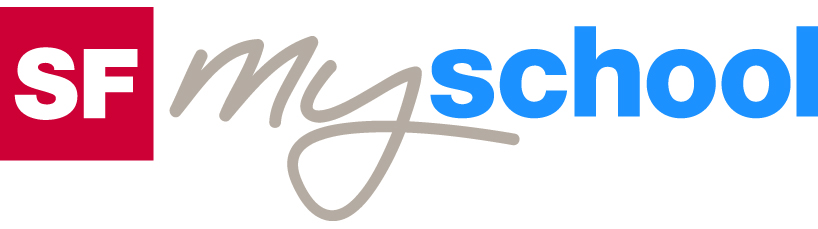 ArbeitsblattArbeitsblatt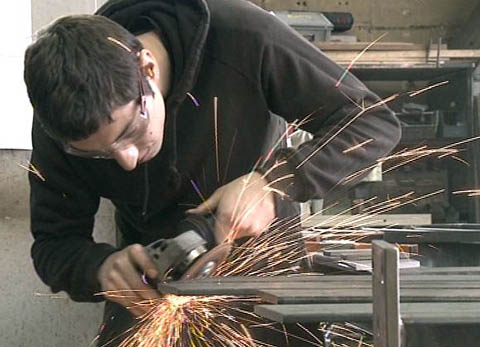 Das will ich werden: Metallbauer EFZDas will ich werden: Metallbauer EFZDas will ich werden: Metallbauer EFZDas will ich werden: Metallbauer EFZDas will ich werden: Metallbauer EFZDas will ich werden: Metallbauer EFZBerufsbilder aus der Schweiz (71)14:45 MinutenBerufsbilder aus der Schweiz (71)14:45 MinutenBerufsbilder aus der Schweiz (71)14:45 MinutenBerufsbilder aus der Schweiz (71)14:45 MinutenBerufsbilder aus der Schweiz (71)14:45 MinutenBerufsbilder aus der Schweiz (71)14:45 Minuten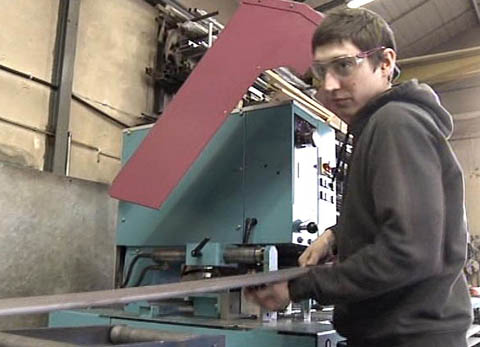 1. Mit welcher Maschine schneidet Raffael die Flacheisen der Treppenwangen millimetergenau zu? 2. Aus welchem Grund braucht Raffael eine Stückliste?3. Warum sind die verschiedenen Metalle Raffaels grosse Leidenschaft?4. Wie heisst die Winkelabmessung in der Fachsprache? 5. Bevor Raffael zwei Flacheisenteile verschweisst, muss er eine Vorbereitung treffen. Welche?6. Nenne drei typische Eigenschaften, die ein Metallbaulehrling mitbringen sollte.7. Welche beiden Unterrichtsfächer sind im Film erwähnt?8. Welchem Zweck dienen die überbetrieblichen Kurse?9. Nenne mindestens vier wichtige Ausrüstungsgegenstände eines Metallbauers.10. Umschreibe den Begriff «Schweissblende».11. Welche «Veredelung» erfahren die Bauteile zum Schluss und aus welchem Grund?12. Warum könntest du dir vorstellen, diesen Beruf zu erlernen, oder warum nicht?1. Mit welcher Maschine schneidet Raffael die Flacheisen der Treppenwangen millimetergenau zu? 2. Aus welchem Grund braucht Raffael eine Stückliste?3. Warum sind die verschiedenen Metalle Raffaels grosse Leidenschaft?4. Wie heisst die Winkelabmessung in der Fachsprache? 5. Bevor Raffael zwei Flacheisenteile verschweisst, muss er eine Vorbereitung treffen. Welche?6. Nenne drei typische Eigenschaften, die ein Metallbaulehrling mitbringen sollte.7. Welche beiden Unterrichtsfächer sind im Film erwähnt?8. Welchem Zweck dienen die überbetrieblichen Kurse?9. Nenne mindestens vier wichtige Ausrüstungsgegenstände eines Metallbauers.10. Umschreibe den Begriff «Schweissblende».11. Welche «Veredelung» erfahren die Bauteile zum Schluss und aus welchem Grund?12. Warum könntest du dir vorstellen, diesen Beruf zu erlernen, oder warum nicht?1. Mit welcher Maschine schneidet Raffael die Flacheisen der Treppenwangen millimetergenau zu? 2. Aus welchem Grund braucht Raffael eine Stückliste?3. Warum sind die verschiedenen Metalle Raffaels grosse Leidenschaft?4. Wie heisst die Winkelabmessung in der Fachsprache? 5. Bevor Raffael zwei Flacheisenteile verschweisst, muss er eine Vorbereitung treffen. Welche?6. Nenne drei typische Eigenschaften, die ein Metallbaulehrling mitbringen sollte.7. Welche beiden Unterrichtsfächer sind im Film erwähnt?8. Welchem Zweck dienen die überbetrieblichen Kurse?9. Nenne mindestens vier wichtige Ausrüstungsgegenstände eines Metallbauers.10. Umschreibe den Begriff «Schweissblende».11. Welche «Veredelung» erfahren die Bauteile zum Schluss und aus welchem Grund?12. Warum könntest du dir vorstellen, diesen Beruf zu erlernen, oder warum nicht?1. Mit welcher Maschine schneidet Raffael die Flacheisen der Treppenwangen millimetergenau zu? 2. Aus welchem Grund braucht Raffael eine Stückliste?3. Warum sind die verschiedenen Metalle Raffaels grosse Leidenschaft?4. Wie heisst die Winkelabmessung in der Fachsprache? 5. Bevor Raffael zwei Flacheisenteile verschweisst, muss er eine Vorbereitung treffen. Welche?6. Nenne drei typische Eigenschaften, die ein Metallbaulehrling mitbringen sollte.7. Welche beiden Unterrichtsfächer sind im Film erwähnt?8. Welchem Zweck dienen die überbetrieblichen Kurse?9. Nenne mindestens vier wichtige Ausrüstungsgegenstände eines Metallbauers.10. Umschreibe den Begriff «Schweissblende».11. Welche «Veredelung» erfahren die Bauteile zum Schluss und aus welchem Grund?12. Warum könntest du dir vorstellen, diesen Beruf zu erlernen, oder warum nicht?1. Mit welcher Maschine schneidet Raffael die Flacheisen der Treppenwangen millimetergenau zu? 2. Aus welchem Grund braucht Raffael eine Stückliste?3. Warum sind die verschiedenen Metalle Raffaels grosse Leidenschaft?4. Wie heisst die Winkelabmessung in der Fachsprache? 5. Bevor Raffael zwei Flacheisenteile verschweisst, muss er eine Vorbereitung treffen. Welche?6. Nenne drei typische Eigenschaften, die ein Metallbaulehrling mitbringen sollte.7. Welche beiden Unterrichtsfächer sind im Film erwähnt?8. Welchem Zweck dienen die überbetrieblichen Kurse?9. Nenne mindestens vier wichtige Ausrüstungsgegenstände eines Metallbauers.10. Umschreibe den Begriff «Schweissblende».11. Welche «Veredelung» erfahren die Bauteile zum Schluss und aus welchem Grund?12. Warum könntest du dir vorstellen, diesen Beruf zu erlernen, oder warum nicht?1. Mit welcher Maschine schneidet Raffael die Flacheisen der Treppenwangen millimetergenau zu? 2. Aus welchem Grund braucht Raffael eine Stückliste?3. Warum sind die verschiedenen Metalle Raffaels grosse Leidenschaft?4. Wie heisst die Winkelabmessung in der Fachsprache? 5. Bevor Raffael zwei Flacheisenteile verschweisst, muss er eine Vorbereitung treffen. Welche?6. Nenne drei typische Eigenschaften, die ein Metallbaulehrling mitbringen sollte.7. Welche beiden Unterrichtsfächer sind im Film erwähnt?8. Welchem Zweck dienen die überbetrieblichen Kurse?9. Nenne mindestens vier wichtige Ausrüstungsgegenstände eines Metallbauers.10. Umschreibe den Begriff «Schweissblende».11. Welche «Veredelung» erfahren die Bauteile zum Schluss und aus welchem Grund?12. Warum könntest du dir vorstellen, diesen Beruf zu erlernen, oder warum nicht?1. Mit welcher Maschine schneidet Raffael die Flacheisen der Treppenwangen millimetergenau zu? 2. Aus welchem Grund braucht Raffael eine Stückliste?3. Warum sind die verschiedenen Metalle Raffaels grosse Leidenschaft?4. Wie heisst die Winkelabmessung in der Fachsprache? 5. Bevor Raffael zwei Flacheisenteile verschweisst, muss er eine Vorbereitung treffen. Welche?6. Nenne drei typische Eigenschaften, die ein Metallbaulehrling mitbringen sollte.7. Welche beiden Unterrichtsfächer sind im Film erwähnt?8. Welchem Zweck dienen die überbetrieblichen Kurse?9. Nenne mindestens vier wichtige Ausrüstungsgegenstände eines Metallbauers.10. Umschreibe den Begriff «Schweissblende».11. Welche «Veredelung» erfahren die Bauteile zum Schluss und aus welchem Grund?12. Warum könntest du dir vorstellen, diesen Beruf zu erlernen, oder warum nicht?1. Mit welcher Maschine schneidet Raffael die Flacheisen der Treppenwangen millimetergenau zu? 2. Aus welchem Grund braucht Raffael eine Stückliste?3. Warum sind die verschiedenen Metalle Raffaels grosse Leidenschaft?4. Wie heisst die Winkelabmessung in der Fachsprache? 5. Bevor Raffael zwei Flacheisenteile verschweisst, muss er eine Vorbereitung treffen. Welche?6. Nenne drei typische Eigenschaften, die ein Metallbaulehrling mitbringen sollte.7. Welche beiden Unterrichtsfächer sind im Film erwähnt?8. Welchem Zweck dienen die überbetrieblichen Kurse?9. Nenne mindestens vier wichtige Ausrüstungsgegenstände eines Metallbauers.10. Umschreibe den Begriff «Schweissblende».11. Welche «Veredelung» erfahren die Bauteile zum Schluss und aus welchem Grund?12. Warum könntest du dir vorstellen, diesen Beruf zu erlernen, oder warum nicht?1. Mit welcher Maschine schneidet Raffael die Flacheisen der Treppenwangen millimetergenau zu? 2. Aus welchem Grund braucht Raffael eine Stückliste?3. Warum sind die verschiedenen Metalle Raffaels grosse Leidenschaft?4. Wie heisst die Winkelabmessung in der Fachsprache? 5. Bevor Raffael zwei Flacheisenteile verschweisst, muss er eine Vorbereitung treffen. Welche?6. Nenne drei typische Eigenschaften, die ein Metallbaulehrling mitbringen sollte.7. Welche beiden Unterrichtsfächer sind im Film erwähnt?8. Welchem Zweck dienen die überbetrieblichen Kurse?9. Nenne mindestens vier wichtige Ausrüstungsgegenstände eines Metallbauers.10. Umschreibe den Begriff «Schweissblende».11. Welche «Veredelung» erfahren die Bauteile zum Schluss und aus welchem Grund?12. Warum könntest du dir vorstellen, diesen Beruf zu erlernen, oder warum nicht?1. Mit welcher Maschine schneidet Raffael die Flacheisen der Treppenwangen millimetergenau zu? 2. Aus welchem Grund braucht Raffael eine Stückliste?3. Warum sind die verschiedenen Metalle Raffaels grosse Leidenschaft?4. Wie heisst die Winkelabmessung in der Fachsprache? 5. Bevor Raffael zwei Flacheisenteile verschweisst, muss er eine Vorbereitung treffen. Welche?6. Nenne drei typische Eigenschaften, die ein Metallbaulehrling mitbringen sollte.7. Welche beiden Unterrichtsfächer sind im Film erwähnt?8. Welchem Zweck dienen die überbetrieblichen Kurse?9. Nenne mindestens vier wichtige Ausrüstungsgegenstände eines Metallbauers.10. Umschreibe den Begriff «Schweissblende».11. Welche «Veredelung» erfahren die Bauteile zum Schluss und aus welchem Grund?12. Warum könntest du dir vorstellen, diesen Beruf zu erlernen, oder warum nicht?1. Mit welcher Maschine schneidet Raffael die Flacheisen der Treppenwangen millimetergenau zu? 2. Aus welchem Grund braucht Raffael eine Stückliste?3. Warum sind die verschiedenen Metalle Raffaels grosse Leidenschaft?4. Wie heisst die Winkelabmessung in der Fachsprache? 5. Bevor Raffael zwei Flacheisenteile verschweisst, muss er eine Vorbereitung treffen. Welche?6. Nenne drei typische Eigenschaften, die ein Metallbaulehrling mitbringen sollte.7. Welche beiden Unterrichtsfächer sind im Film erwähnt?8. Welchem Zweck dienen die überbetrieblichen Kurse?9. Nenne mindestens vier wichtige Ausrüstungsgegenstände eines Metallbauers.10. Umschreibe den Begriff «Schweissblende».11. Welche «Veredelung» erfahren die Bauteile zum Schluss und aus welchem Grund?12. Warum könntest du dir vorstellen, diesen Beruf zu erlernen, oder warum nicht?1. Mit welcher Maschine schneidet Raffael die Flacheisen der Treppenwangen millimetergenau zu? 2. Aus welchem Grund braucht Raffael eine Stückliste?3. Warum sind die verschiedenen Metalle Raffaels grosse Leidenschaft?4. Wie heisst die Winkelabmessung in der Fachsprache? 5. Bevor Raffael zwei Flacheisenteile verschweisst, muss er eine Vorbereitung treffen. Welche?6. Nenne drei typische Eigenschaften, die ein Metallbaulehrling mitbringen sollte.7. Welche beiden Unterrichtsfächer sind im Film erwähnt?8. Welchem Zweck dienen die überbetrieblichen Kurse?9. Nenne mindestens vier wichtige Ausrüstungsgegenstände eines Metallbauers.10. Umschreibe den Begriff «Schweissblende».11. Welche «Veredelung» erfahren die Bauteile zum Schluss und aus welchem Grund?12. Warum könntest du dir vorstellen, diesen Beruf zu erlernen, oder warum nicht?1. Mit welcher Maschine schneidet Raffael die Flacheisen der Treppenwangen millimetergenau zu? 2. Aus welchem Grund braucht Raffael eine Stückliste?3. Warum sind die verschiedenen Metalle Raffaels grosse Leidenschaft?4. Wie heisst die Winkelabmessung in der Fachsprache? 5. Bevor Raffael zwei Flacheisenteile verschweisst, muss er eine Vorbereitung treffen. Welche?6. Nenne drei typische Eigenschaften, die ein Metallbaulehrling mitbringen sollte.7. Welche beiden Unterrichtsfächer sind im Film erwähnt?8. Welchem Zweck dienen die überbetrieblichen Kurse?9. Nenne mindestens vier wichtige Ausrüstungsgegenstände eines Metallbauers.10. Umschreibe den Begriff «Schweissblende».11. Welche «Veredelung» erfahren die Bauteile zum Schluss und aus welchem Grund?12. Warum könntest du dir vorstellen, diesen Beruf zu erlernen, oder warum nicht?1. Mit welcher Maschine schneidet Raffael die Flacheisen der Treppenwangen millimetergenau zu? 2. Aus welchem Grund braucht Raffael eine Stückliste?3. Warum sind die verschiedenen Metalle Raffaels grosse Leidenschaft?4. Wie heisst die Winkelabmessung in der Fachsprache? 5. Bevor Raffael zwei Flacheisenteile verschweisst, muss er eine Vorbereitung treffen. Welche?6. Nenne drei typische Eigenschaften, die ein Metallbaulehrling mitbringen sollte.7. Welche beiden Unterrichtsfächer sind im Film erwähnt?8. Welchem Zweck dienen die überbetrieblichen Kurse?9. Nenne mindestens vier wichtige Ausrüstungsgegenstände eines Metallbauers.10. Umschreibe den Begriff «Schweissblende».11. Welche «Veredelung» erfahren die Bauteile zum Schluss und aus welchem Grund?12. Warum könntest du dir vorstellen, diesen Beruf zu erlernen, oder warum nicht?1. Mit welcher Maschine schneidet Raffael die Flacheisen der Treppenwangen millimetergenau zu? 2. Aus welchem Grund braucht Raffael eine Stückliste?3. Warum sind die verschiedenen Metalle Raffaels grosse Leidenschaft?4. Wie heisst die Winkelabmessung in der Fachsprache? 5. Bevor Raffael zwei Flacheisenteile verschweisst, muss er eine Vorbereitung treffen. Welche?6. Nenne drei typische Eigenschaften, die ein Metallbaulehrling mitbringen sollte.7. Welche beiden Unterrichtsfächer sind im Film erwähnt?8. Welchem Zweck dienen die überbetrieblichen Kurse?9. Nenne mindestens vier wichtige Ausrüstungsgegenstände eines Metallbauers.10. Umschreibe den Begriff «Schweissblende».11. Welche «Veredelung» erfahren die Bauteile zum Schluss und aus welchem Grund?12. Warum könntest du dir vorstellen, diesen Beruf zu erlernen, oder warum nicht?1. Mit welcher Maschine schneidet Raffael die Flacheisen der Treppenwangen millimetergenau zu? 2. Aus welchem Grund braucht Raffael eine Stückliste?3. Warum sind die verschiedenen Metalle Raffaels grosse Leidenschaft?4. Wie heisst die Winkelabmessung in der Fachsprache? 5. Bevor Raffael zwei Flacheisenteile verschweisst, muss er eine Vorbereitung treffen. Welche?6. Nenne drei typische Eigenschaften, die ein Metallbaulehrling mitbringen sollte.7. Welche beiden Unterrichtsfächer sind im Film erwähnt?8. Welchem Zweck dienen die überbetrieblichen Kurse?9. Nenne mindestens vier wichtige Ausrüstungsgegenstände eines Metallbauers.10. Umschreibe den Begriff «Schweissblende».11. Welche «Veredelung» erfahren die Bauteile zum Schluss und aus welchem Grund?12. Warum könntest du dir vorstellen, diesen Beruf zu erlernen, oder warum nicht?1. Mit welcher Maschine schneidet Raffael die Flacheisen der Treppenwangen millimetergenau zu? 2. Aus welchem Grund braucht Raffael eine Stückliste?3. Warum sind die verschiedenen Metalle Raffaels grosse Leidenschaft?4. Wie heisst die Winkelabmessung in der Fachsprache? 5. Bevor Raffael zwei Flacheisenteile verschweisst, muss er eine Vorbereitung treffen. Welche?6. Nenne drei typische Eigenschaften, die ein Metallbaulehrling mitbringen sollte.7. Welche beiden Unterrichtsfächer sind im Film erwähnt?8. Welchem Zweck dienen die überbetrieblichen Kurse?9. Nenne mindestens vier wichtige Ausrüstungsgegenstände eines Metallbauers.10. Umschreibe den Begriff «Schweissblende».11. Welche «Veredelung» erfahren die Bauteile zum Schluss und aus welchem Grund?12. Warum könntest du dir vorstellen, diesen Beruf zu erlernen, oder warum nicht?1. Mit welcher Maschine schneidet Raffael die Flacheisen der Treppenwangen millimetergenau zu? 2. Aus welchem Grund braucht Raffael eine Stückliste?3. Warum sind die verschiedenen Metalle Raffaels grosse Leidenschaft?4. Wie heisst die Winkelabmessung in der Fachsprache? 5. Bevor Raffael zwei Flacheisenteile verschweisst, muss er eine Vorbereitung treffen. Welche?6. Nenne drei typische Eigenschaften, die ein Metallbaulehrling mitbringen sollte.7. Welche beiden Unterrichtsfächer sind im Film erwähnt?8. Welchem Zweck dienen die überbetrieblichen Kurse?9. Nenne mindestens vier wichtige Ausrüstungsgegenstände eines Metallbauers.10. Umschreibe den Begriff «Schweissblende».11. Welche «Veredelung» erfahren die Bauteile zum Schluss und aus welchem Grund?12. Warum könntest du dir vorstellen, diesen Beruf zu erlernen, oder warum nicht?1. Mit welcher Maschine schneidet Raffael die Flacheisen der Treppenwangen millimetergenau zu? 2. Aus welchem Grund braucht Raffael eine Stückliste?3. Warum sind die verschiedenen Metalle Raffaels grosse Leidenschaft?4. Wie heisst die Winkelabmessung in der Fachsprache? 5. Bevor Raffael zwei Flacheisenteile verschweisst, muss er eine Vorbereitung treffen. Welche?6. Nenne drei typische Eigenschaften, die ein Metallbaulehrling mitbringen sollte.7. Welche beiden Unterrichtsfächer sind im Film erwähnt?8. Welchem Zweck dienen die überbetrieblichen Kurse?9. Nenne mindestens vier wichtige Ausrüstungsgegenstände eines Metallbauers.10. Umschreibe den Begriff «Schweissblende».11. Welche «Veredelung» erfahren die Bauteile zum Schluss und aus welchem Grund?12. Warum könntest du dir vorstellen, diesen Beruf zu erlernen, oder warum nicht?1. Mit welcher Maschine schneidet Raffael die Flacheisen der Treppenwangen millimetergenau zu? 2. Aus welchem Grund braucht Raffael eine Stückliste?3. Warum sind die verschiedenen Metalle Raffaels grosse Leidenschaft?4. Wie heisst die Winkelabmessung in der Fachsprache? 5. Bevor Raffael zwei Flacheisenteile verschweisst, muss er eine Vorbereitung treffen. Welche?6. Nenne drei typische Eigenschaften, die ein Metallbaulehrling mitbringen sollte.7. Welche beiden Unterrichtsfächer sind im Film erwähnt?8. Welchem Zweck dienen die überbetrieblichen Kurse?9. Nenne mindestens vier wichtige Ausrüstungsgegenstände eines Metallbauers.10. Umschreibe den Begriff «Schweissblende».11. Welche «Veredelung» erfahren die Bauteile zum Schluss und aus welchem Grund?12. Warum könntest du dir vorstellen, diesen Beruf zu erlernen, oder warum nicht?1. Mit welcher Maschine schneidet Raffael die Flacheisen der Treppenwangen millimetergenau zu? 2. Aus welchem Grund braucht Raffael eine Stückliste?3. Warum sind die verschiedenen Metalle Raffaels grosse Leidenschaft?4. Wie heisst die Winkelabmessung in der Fachsprache? 5. Bevor Raffael zwei Flacheisenteile verschweisst, muss er eine Vorbereitung treffen. Welche?6. Nenne drei typische Eigenschaften, die ein Metallbaulehrling mitbringen sollte.7. Welche beiden Unterrichtsfächer sind im Film erwähnt?8. Welchem Zweck dienen die überbetrieblichen Kurse?9. Nenne mindestens vier wichtige Ausrüstungsgegenstände eines Metallbauers.10. Umschreibe den Begriff «Schweissblende».11. Welche «Veredelung» erfahren die Bauteile zum Schluss und aus welchem Grund?12. Warum könntest du dir vorstellen, diesen Beruf zu erlernen, oder warum nicht?1. Mit welcher Maschine schneidet Raffael die Flacheisen der Treppenwangen millimetergenau zu? 2. Aus welchem Grund braucht Raffael eine Stückliste?3. Warum sind die verschiedenen Metalle Raffaels grosse Leidenschaft?4. Wie heisst die Winkelabmessung in der Fachsprache? 5. Bevor Raffael zwei Flacheisenteile verschweisst, muss er eine Vorbereitung treffen. Welche?6. Nenne drei typische Eigenschaften, die ein Metallbaulehrling mitbringen sollte.7. Welche beiden Unterrichtsfächer sind im Film erwähnt?8. Welchem Zweck dienen die überbetrieblichen Kurse?9. Nenne mindestens vier wichtige Ausrüstungsgegenstände eines Metallbauers.10. Umschreibe den Begriff «Schweissblende».11. Welche «Veredelung» erfahren die Bauteile zum Schluss und aus welchem Grund?12. Warum könntest du dir vorstellen, diesen Beruf zu erlernen, oder warum nicht?1. Mit welcher Maschine schneidet Raffael die Flacheisen der Treppenwangen millimetergenau zu? 2. Aus welchem Grund braucht Raffael eine Stückliste?3. Warum sind die verschiedenen Metalle Raffaels grosse Leidenschaft?4. Wie heisst die Winkelabmessung in der Fachsprache? 5. Bevor Raffael zwei Flacheisenteile verschweisst, muss er eine Vorbereitung treffen. Welche?6. Nenne drei typische Eigenschaften, die ein Metallbaulehrling mitbringen sollte.7. Welche beiden Unterrichtsfächer sind im Film erwähnt?8. Welchem Zweck dienen die überbetrieblichen Kurse?9. Nenne mindestens vier wichtige Ausrüstungsgegenstände eines Metallbauers.10. Umschreibe den Begriff «Schweissblende».11. Welche «Veredelung» erfahren die Bauteile zum Schluss und aus welchem Grund?12. Warum könntest du dir vorstellen, diesen Beruf zu erlernen, oder warum nicht?1. Mit welcher Maschine schneidet Raffael die Flacheisen der Treppenwangen millimetergenau zu? 2. Aus welchem Grund braucht Raffael eine Stückliste?3. Warum sind die verschiedenen Metalle Raffaels grosse Leidenschaft?4. Wie heisst die Winkelabmessung in der Fachsprache? 5. Bevor Raffael zwei Flacheisenteile verschweisst, muss er eine Vorbereitung treffen. Welche?6. Nenne drei typische Eigenschaften, die ein Metallbaulehrling mitbringen sollte.7. Welche beiden Unterrichtsfächer sind im Film erwähnt?8. Welchem Zweck dienen die überbetrieblichen Kurse?9. Nenne mindestens vier wichtige Ausrüstungsgegenstände eines Metallbauers.10. Umschreibe den Begriff «Schweissblende».11. Welche «Veredelung» erfahren die Bauteile zum Schluss und aus welchem Grund?12. Warum könntest du dir vorstellen, diesen Beruf zu erlernen, oder warum nicht?1. Mit welcher Maschine schneidet Raffael die Flacheisen der Treppenwangen millimetergenau zu? 2. Aus welchem Grund braucht Raffael eine Stückliste?3. Warum sind die verschiedenen Metalle Raffaels grosse Leidenschaft?4. Wie heisst die Winkelabmessung in der Fachsprache? 5. Bevor Raffael zwei Flacheisenteile verschweisst, muss er eine Vorbereitung treffen. Welche?6. Nenne drei typische Eigenschaften, die ein Metallbaulehrling mitbringen sollte.7. Welche beiden Unterrichtsfächer sind im Film erwähnt?8. Welchem Zweck dienen die überbetrieblichen Kurse?9. Nenne mindestens vier wichtige Ausrüstungsgegenstände eines Metallbauers.10. Umschreibe den Begriff «Schweissblende».11. Welche «Veredelung» erfahren die Bauteile zum Schluss und aus welchem Grund?12. Warum könntest du dir vorstellen, diesen Beruf zu erlernen, oder warum nicht?1. Mit welcher Maschine schneidet Raffael die Flacheisen der Treppenwangen millimetergenau zu? 2. Aus welchem Grund braucht Raffael eine Stückliste?3. Warum sind die verschiedenen Metalle Raffaels grosse Leidenschaft?4. Wie heisst die Winkelabmessung in der Fachsprache? 5. Bevor Raffael zwei Flacheisenteile verschweisst, muss er eine Vorbereitung treffen. Welche?6. Nenne drei typische Eigenschaften, die ein Metallbaulehrling mitbringen sollte.7. Welche beiden Unterrichtsfächer sind im Film erwähnt?8. Welchem Zweck dienen die überbetrieblichen Kurse?9. Nenne mindestens vier wichtige Ausrüstungsgegenstände eines Metallbauers.10. Umschreibe den Begriff «Schweissblende».11. Welche «Veredelung» erfahren die Bauteile zum Schluss und aus welchem Grund?12. Warum könntest du dir vorstellen, diesen Beruf zu erlernen, oder warum nicht?1. Mit welcher Maschine schneidet Raffael die Flacheisen der Treppenwangen millimetergenau zu? 2. Aus welchem Grund braucht Raffael eine Stückliste?3. Warum sind die verschiedenen Metalle Raffaels grosse Leidenschaft?4. Wie heisst die Winkelabmessung in der Fachsprache? 5. Bevor Raffael zwei Flacheisenteile verschweisst, muss er eine Vorbereitung treffen. Welche?6. Nenne drei typische Eigenschaften, die ein Metallbaulehrling mitbringen sollte.7. Welche beiden Unterrichtsfächer sind im Film erwähnt?8. Welchem Zweck dienen die überbetrieblichen Kurse?9. Nenne mindestens vier wichtige Ausrüstungsgegenstände eines Metallbauers.10. Umschreibe den Begriff «Schweissblende».11. Welche «Veredelung» erfahren die Bauteile zum Schluss und aus welchem Grund?12. Warum könntest du dir vorstellen, diesen Beruf zu erlernen, oder warum nicht?1. Mit welcher Maschine schneidet Raffael die Flacheisen der Treppenwangen millimetergenau zu? 2. Aus welchem Grund braucht Raffael eine Stückliste?3. Warum sind die verschiedenen Metalle Raffaels grosse Leidenschaft?4. Wie heisst die Winkelabmessung in der Fachsprache? 5. Bevor Raffael zwei Flacheisenteile verschweisst, muss er eine Vorbereitung treffen. Welche?6. Nenne drei typische Eigenschaften, die ein Metallbaulehrling mitbringen sollte.7. Welche beiden Unterrichtsfächer sind im Film erwähnt?8. Welchem Zweck dienen die überbetrieblichen Kurse?9. Nenne mindestens vier wichtige Ausrüstungsgegenstände eines Metallbauers.10. Umschreibe den Begriff «Schweissblende».11. Welche «Veredelung» erfahren die Bauteile zum Schluss und aus welchem Grund?12. Warum könntest du dir vorstellen, diesen Beruf zu erlernen, oder warum nicht?1. Mit welcher Maschine schneidet Raffael die Flacheisen der Treppenwangen millimetergenau zu? 2. Aus welchem Grund braucht Raffael eine Stückliste?3. Warum sind die verschiedenen Metalle Raffaels grosse Leidenschaft?4. Wie heisst die Winkelabmessung in der Fachsprache? 5. Bevor Raffael zwei Flacheisenteile verschweisst, muss er eine Vorbereitung treffen. Welche?6. Nenne drei typische Eigenschaften, die ein Metallbaulehrling mitbringen sollte.7. Welche beiden Unterrichtsfächer sind im Film erwähnt?8. Welchem Zweck dienen die überbetrieblichen Kurse?9. Nenne mindestens vier wichtige Ausrüstungsgegenstände eines Metallbauers.10. Umschreibe den Begriff «Schweissblende».11. Welche «Veredelung» erfahren die Bauteile zum Schluss und aus welchem Grund?12. Warum könntest du dir vorstellen, diesen Beruf zu erlernen, oder warum nicht?1. Mit welcher Maschine schneidet Raffael die Flacheisen der Treppenwangen millimetergenau zu? 2. Aus welchem Grund braucht Raffael eine Stückliste?3. Warum sind die verschiedenen Metalle Raffaels grosse Leidenschaft?4. Wie heisst die Winkelabmessung in der Fachsprache? 5. Bevor Raffael zwei Flacheisenteile verschweisst, muss er eine Vorbereitung treffen. Welche?6. Nenne drei typische Eigenschaften, die ein Metallbaulehrling mitbringen sollte.7. Welche beiden Unterrichtsfächer sind im Film erwähnt?8. Welchem Zweck dienen die überbetrieblichen Kurse?9. Nenne mindestens vier wichtige Ausrüstungsgegenstände eines Metallbauers.10. Umschreibe den Begriff «Schweissblende».11. Welche «Veredelung» erfahren die Bauteile zum Schluss und aus welchem Grund?12. Warum könntest du dir vorstellen, diesen Beruf zu erlernen, oder warum nicht?1. Mit welcher Maschine schneidet Raffael die Flacheisen der Treppenwangen millimetergenau zu? 2. Aus welchem Grund braucht Raffael eine Stückliste?3. Warum sind die verschiedenen Metalle Raffaels grosse Leidenschaft?4. Wie heisst die Winkelabmessung in der Fachsprache? 5. Bevor Raffael zwei Flacheisenteile verschweisst, muss er eine Vorbereitung treffen. Welche?6. Nenne drei typische Eigenschaften, die ein Metallbaulehrling mitbringen sollte.7. Welche beiden Unterrichtsfächer sind im Film erwähnt?8. Welchem Zweck dienen die überbetrieblichen Kurse?9. Nenne mindestens vier wichtige Ausrüstungsgegenstände eines Metallbauers.10. Umschreibe den Begriff «Schweissblende».11. Welche «Veredelung» erfahren die Bauteile zum Schluss und aus welchem Grund?12. Warum könntest du dir vorstellen, diesen Beruf zu erlernen, oder warum nicht?1. Mit welcher Maschine schneidet Raffael die Flacheisen der Treppenwangen millimetergenau zu? 2. Aus welchem Grund braucht Raffael eine Stückliste?3. Warum sind die verschiedenen Metalle Raffaels grosse Leidenschaft?4. Wie heisst die Winkelabmessung in der Fachsprache? 5. Bevor Raffael zwei Flacheisenteile verschweisst, muss er eine Vorbereitung treffen. Welche?6. Nenne drei typische Eigenschaften, die ein Metallbaulehrling mitbringen sollte.7. Welche beiden Unterrichtsfächer sind im Film erwähnt?8. Welchem Zweck dienen die überbetrieblichen Kurse?9. Nenne mindestens vier wichtige Ausrüstungsgegenstände eines Metallbauers.10. Umschreibe den Begriff «Schweissblende».11. Welche «Veredelung» erfahren die Bauteile zum Schluss und aus welchem Grund?12. Warum könntest du dir vorstellen, diesen Beruf zu erlernen, oder warum nicht?1. Mit welcher Maschine schneidet Raffael die Flacheisen der Treppenwangen millimetergenau zu? 2. Aus welchem Grund braucht Raffael eine Stückliste?3. Warum sind die verschiedenen Metalle Raffaels grosse Leidenschaft?4. Wie heisst die Winkelabmessung in der Fachsprache? 5. Bevor Raffael zwei Flacheisenteile verschweisst, muss er eine Vorbereitung treffen. Welche?6. Nenne drei typische Eigenschaften, die ein Metallbaulehrling mitbringen sollte.7. Welche beiden Unterrichtsfächer sind im Film erwähnt?8. Welchem Zweck dienen die überbetrieblichen Kurse?9. Nenne mindestens vier wichtige Ausrüstungsgegenstände eines Metallbauers.10. Umschreibe den Begriff «Schweissblende».11. Welche «Veredelung» erfahren die Bauteile zum Schluss und aus welchem Grund?12. Warum könntest du dir vorstellen, diesen Beruf zu erlernen, oder warum nicht?1. Mit welcher Maschine schneidet Raffael die Flacheisen der Treppenwangen millimetergenau zu? 2. Aus welchem Grund braucht Raffael eine Stückliste?3. Warum sind die verschiedenen Metalle Raffaels grosse Leidenschaft?4. Wie heisst die Winkelabmessung in der Fachsprache? 5. Bevor Raffael zwei Flacheisenteile verschweisst, muss er eine Vorbereitung treffen. Welche?6. Nenne drei typische Eigenschaften, die ein Metallbaulehrling mitbringen sollte.7. Welche beiden Unterrichtsfächer sind im Film erwähnt?8. Welchem Zweck dienen die überbetrieblichen Kurse?9. Nenne mindestens vier wichtige Ausrüstungsgegenstände eines Metallbauers.10. Umschreibe den Begriff «Schweissblende».11. Welche «Veredelung» erfahren die Bauteile zum Schluss und aus welchem Grund?12. Warum könntest du dir vorstellen, diesen Beruf zu erlernen, oder warum nicht?1. Mit welcher Maschine schneidet Raffael die Flacheisen der Treppenwangen millimetergenau zu? 2. Aus welchem Grund braucht Raffael eine Stückliste?3. Warum sind die verschiedenen Metalle Raffaels grosse Leidenschaft?4. Wie heisst die Winkelabmessung in der Fachsprache? 5. Bevor Raffael zwei Flacheisenteile verschweisst, muss er eine Vorbereitung treffen. Welche?6. Nenne drei typische Eigenschaften, die ein Metallbaulehrling mitbringen sollte.7. Welche beiden Unterrichtsfächer sind im Film erwähnt?8. Welchem Zweck dienen die überbetrieblichen Kurse?9. Nenne mindestens vier wichtige Ausrüstungsgegenstände eines Metallbauers.10. Umschreibe den Begriff «Schweissblende».11. Welche «Veredelung» erfahren die Bauteile zum Schluss und aus welchem Grund?12. Warum könntest du dir vorstellen, diesen Beruf zu erlernen, oder warum nicht?1. Mit welcher Maschine schneidet Raffael die Flacheisen der Treppenwangen millimetergenau zu? 2. Aus welchem Grund braucht Raffael eine Stückliste?3. Warum sind die verschiedenen Metalle Raffaels grosse Leidenschaft?4. Wie heisst die Winkelabmessung in der Fachsprache? 5. Bevor Raffael zwei Flacheisenteile verschweisst, muss er eine Vorbereitung treffen. Welche?6. Nenne drei typische Eigenschaften, die ein Metallbaulehrling mitbringen sollte.7. Welche beiden Unterrichtsfächer sind im Film erwähnt?8. Welchem Zweck dienen die überbetrieblichen Kurse?9. Nenne mindestens vier wichtige Ausrüstungsgegenstände eines Metallbauers.10. Umschreibe den Begriff «Schweissblende».11. Welche «Veredelung» erfahren die Bauteile zum Schluss und aus welchem Grund?12. Warum könntest du dir vorstellen, diesen Beruf zu erlernen, oder warum nicht?1. Mit welcher Maschine schneidet Raffael die Flacheisen der Treppenwangen millimetergenau zu? 2. Aus welchem Grund braucht Raffael eine Stückliste?3. Warum sind die verschiedenen Metalle Raffaels grosse Leidenschaft?4. Wie heisst die Winkelabmessung in der Fachsprache? 5. Bevor Raffael zwei Flacheisenteile verschweisst, muss er eine Vorbereitung treffen. Welche?6. Nenne drei typische Eigenschaften, die ein Metallbaulehrling mitbringen sollte.7. Welche beiden Unterrichtsfächer sind im Film erwähnt?8. Welchem Zweck dienen die überbetrieblichen Kurse?9. Nenne mindestens vier wichtige Ausrüstungsgegenstände eines Metallbauers.10. Umschreibe den Begriff «Schweissblende».11. Welche «Veredelung» erfahren die Bauteile zum Schluss und aus welchem Grund?12. Warum könntest du dir vorstellen, diesen Beruf zu erlernen, oder warum nicht?1. Mit welcher Maschine schneidet Raffael die Flacheisen der Treppenwangen millimetergenau zu? 2. Aus welchem Grund braucht Raffael eine Stückliste?3. Warum sind die verschiedenen Metalle Raffaels grosse Leidenschaft?4. Wie heisst die Winkelabmessung in der Fachsprache? 5. Bevor Raffael zwei Flacheisenteile verschweisst, muss er eine Vorbereitung treffen. Welche?6. Nenne drei typische Eigenschaften, die ein Metallbaulehrling mitbringen sollte.7. Welche beiden Unterrichtsfächer sind im Film erwähnt?8. Welchem Zweck dienen die überbetrieblichen Kurse?9. Nenne mindestens vier wichtige Ausrüstungsgegenstände eines Metallbauers.10. Umschreibe den Begriff «Schweissblende».11. Welche «Veredelung» erfahren die Bauteile zum Schluss und aus welchem Grund?12. Warum könntest du dir vorstellen, diesen Beruf zu erlernen, oder warum nicht?1. Mit welcher Maschine schneidet Raffael die Flacheisen der Treppenwangen millimetergenau zu? 2. Aus welchem Grund braucht Raffael eine Stückliste?3. Warum sind die verschiedenen Metalle Raffaels grosse Leidenschaft?4. Wie heisst die Winkelabmessung in der Fachsprache? 5. Bevor Raffael zwei Flacheisenteile verschweisst, muss er eine Vorbereitung treffen. Welche?6. Nenne drei typische Eigenschaften, die ein Metallbaulehrling mitbringen sollte.7. Welche beiden Unterrichtsfächer sind im Film erwähnt?8. Welchem Zweck dienen die überbetrieblichen Kurse?9. Nenne mindestens vier wichtige Ausrüstungsgegenstände eines Metallbauers.10. Umschreibe den Begriff «Schweissblende».11. Welche «Veredelung» erfahren die Bauteile zum Schluss und aus welchem Grund?12. Warum könntest du dir vorstellen, diesen Beruf zu erlernen, oder warum nicht?1. Mit welcher Maschine schneidet Raffael die Flacheisen der Treppenwangen millimetergenau zu? 2. Aus welchem Grund braucht Raffael eine Stückliste?3. Warum sind die verschiedenen Metalle Raffaels grosse Leidenschaft?4. Wie heisst die Winkelabmessung in der Fachsprache? 5. Bevor Raffael zwei Flacheisenteile verschweisst, muss er eine Vorbereitung treffen. Welche?6. Nenne drei typische Eigenschaften, die ein Metallbaulehrling mitbringen sollte.7. Welche beiden Unterrichtsfächer sind im Film erwähnt?8. Welchem Zweck dienen die überbetrieblichen Kurse?9. Nenne mindestens vier wichtige Ausrüstungsgegenstände eines Metallbauers.10. Umschreibe den Begriff «Schweissblende».11. Welche «Veredelung» erfahren die Bauteile zum Schluss und aus welchem Grund?12. Warum könntest du dir vorstellen, diesen Beruf zu erlernen, oder warum nicht?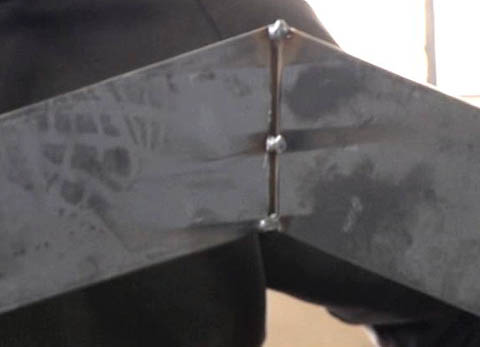 1. Mit welcher Maschine schneidet Raffael die Flacheisen der Treppenwangen millimetergenau zu? 2. Aus welchem Grund braucht Raffael eine Stückliste?3. Warum sind die verschiedenen Metalle Raffaels grosse Leidenschaft?4. Wie heisst die Winkelabmessung in der Fachsprache? 5. Bevor Raffael zwei Flacheisenteile verschweisst, muss er eine Vorbereitung treffen. Welche?6. Nenne drei typische Eigenschaften, die ein Metallbaulehrling mitbringen sollte.7. Welche beiden Unterrichtsfächer sind im Film erwähnt?8. Welchem Zweck dienen die überbetrieblichen Kurse?9. Nenne mindestens vier wichtige Ausrüstungsgegenstände eines Metallbauers.10. Umschreibe den Begriff «Schweissblende».11. Welche «Veredelung» erfahren die Bauteile zum Schluss und aus welchem Grund?12. Warum könntest du dir vorstellen, diesen Beruf zu erlernen, oder warum nicht?1. Mit welcher Maschine schneidet Raffael die Flacheisen der Treppenwangen millimetergenau zu? 2. Aus welchem Grund braucht Raffael eine Stückliste?3. Warum sind die verschiedenen Metalle Raffaels grosse Leidenschaft?4. Wie heisst die Winkelabmessung in der Fachsprache? 5. Bevor Raffael zwei Flacheisenteile verschweisst, muss er eine Vorbereitung treffen. Welche?6. Nenne drei typische Eigenschaften, die ein Metallbaulehrling mitbringen sollte.7. Welche beiden Unterrichtsfächer sind im Film erwähnt?8. Welchem Zweck dienen die überbetrieblichen Kurse?9. Nenne mindestens vier wichtige Ausrüstungsgegenstände eines Metallbauers.10. Umschreibe den Begriff «Schweissblende».11. Welche «Veredelung» erfahren die Bauteile zum Schluss und aus welchem Grund?12. Warum könntest du dir vorstellen, diesen Beruf zu erlernen, oder warum nicht?1. Mit welcher Maschine schneidet Raffael die Flacheisen der Treppenwangen millimetergenau zu? 2. Aus welchem Grund braucht Raffael eine Stückliste?3. Warum sind die verschiedenen Metalle Raffaels grosse Leidenschaft?4. Wie heisst die Winkelabmessung in der Fachsprache? 5. Bevor Raffael zwei Flacheisenteile verschweisst, muss er eine Vorbereitung treffen. Welche?6. Nenne drei typische Eigenschaften, die ein Metallbaulehrling mitbringen sollte.7. Welche beiden Unterrichtsfächer sind im Film erwähnt?8. Welchem Zweck dienen die überbetrieblichen Kurse?9. Nenne mindestens vier wichtige Ausrüstungsgegenstände eines Metallbauers.10. Umschreibe den Begriff «Schweissblende».11. Welche «Veredelung» erfahren die Bauteile zum Schluss und aus welchem Grund?12. Warum könntest du dir vorstellen, diesen Beruf zu erlernen, oder warum nicht?1. Mit welcher Maschine schneidet Raffael die Flacheisen der Treppenwangen millimetergenau zu? 2. Aus welchem Grund braucht Raffael eine Stückliste?3. Warum sind die verschiedenen Metalle Raffaels grosse Leidenschaft?4. Wie heisst die Winkelabmessung in der Fachsprache? 5. Bevor Raffael zwei Flacheisenteile verschweisst, muss er eine Vorbereitung treffen. Welche?6. Nenne drei typische Eigenschaften, die ein Metallbaulehrling mitbringen sollte.7. Welche beiden Unterrichtsfächer sind im Film erwähnt?8. Welchem Zweck dienen die überbetrieblichen Kurse?9. Nenne mindestens vier wichtige Ausrüstungsgegenstände eines Metallbauers.10. Umschreibe den Begriff «Schweissblende».11. Welche «Veredelung» erfahren die Bauteile zum Schluss und aus welchem Grund?12. Warum könntest du dir vorstellen, diesen Beruf zu erlernen, oder warum nicht?1. Mit welcher Maschine schneidet Raffael die Flacheisen der Treppenwangen millimetergenau zu? 2. Aus welchem Grund braucht Raffael eine Stückliste?3. Warum sind die verschiedenen Metalle Raffaels grosse Leidenschaft?4. Wie heisst die Winkelabmessung in der Fachsprache? 5. Bevor Raffael zwei Flacheisenteile verschweisst, muss er eine Vorbereitung treffen. Welche?6. Nenne drei typische Eigenschaften, die ein Metallbaulehrling mitbringen sollte.7. Welche beiden Unterrichtsfächer sind im Film erwähnt?8. Welchem Zweck dienen die überbetrieblichen Kurse?9. Nenne mindestens vier wichtige Ausrüstungsgegenstände eines Metallbauers.10. Umschreibe den Begriff «Schweissblende».11. Welche «Veredelung» erfahren die Bauteile zum Schluss und aus welchem Grund?12. Warum könntest du dir vorstellen, diesen Beruf zu erlernen, oder warum nicht?1. Mit welcher Maschine schneidet Raffael die Flacheisen der Treppenwangen millimetergenau zu? 2. Aus welchem Grund braucht Raffael eine Stückliste?3. Warum sind die verschiedenen Metalle Raffaels grosse Leidenschaft?4. Wie heisst die Winkelabmessung in der Fachsprache? 5. Bevor Raffael zwei Flacheisenteile verschweisst, muss er eine Vorbereitung treffen. Welche?6. Nenne drei typische Eigenschaften, die ein Metallbaulehrling mitbringen sollte.7. Welche beiden Unterrichtsfächer sind im Film erwähnt?8. Welchem Zweck dienen die überbetrieblichen Kurse?9. Nenne mindestens vier wichtige Ausrüstungsgegenstände eines Metallbauers.10. Umschreibe den Begriff «Schweissblende».11. Welche «Veredelung» erfahren die Bauteile zum Schluss und aus welchem Grund?12. Warum könntest du dir vorstellen, diesen Beruf zu erlernen, oder warum nicht?1. Mit welcher Maschine schneidet Raffael die Flacheisen der Treppenwangen millimetergenau zu? 2. Aus welchem Grund braucht Raffael eine Stückliste?3. Warum sind die verschiedenen Metalle Raffaels grosse Leidenschaft?4. Wie heisst die Winkelabmessung in der Fachsprache? 5. Bevor Raffael zwei Flacheisenteile verschweisst, muss er eine Vorbereitung treffen. Welche?6. Nenne drei typische Eigenschaften, die ein Metallbaulehrling mitbringen sollte.7. Welche beiden Unterrichtsfächer sind im Film erwähnt?8. Welchem Zweck dienen die überbetrieblichen Kurse?9. Nenne mindestens vier wichtige Ausrüstungsgegenstände eines Metallbauers.10. Umschreibe den Begriff «Schweissblende».11. Welche «Veredelung» erfahren die Bauteile zum Schluss und aus welchem Grund?12. Warum könntest du dir vorstellen, diesen Beruf zu erlernen, oder warum nicht?1. Mit welcher Maschine schneidet Raffael die Flacheisen der Treppenwangen millimetergenau zu? 2. Aus welchem Grund braucht Raffael eine Stückliste?3. Warum sind die verschiedenen Metalle Raffaels grosse Leidenschaft?4. Wie heisst die Winkelabmessung in der Fachsprache? 5. Bevor Raffael zwei Flacheisenteile verschweisst, muss er eine Vorbereitung treffen. Welche?6. Nenne drei typische Eigenschaften, die ein Metallbaulehrling mitbringen sollte.7. Welche beiden Unterrichtsfächer sind im Film erwähnt?8. Welchem Zweck dienen die überbetrieblichen Kurse?9. Nenne mindestens vier wichtige Ausrüstungsgegenstände eines Metallbauers.10. Umschreibe den Begriff «Schweissblende».11. Welche «Veredelung» erfahren die Bauteile zum Schluss und aus welchem Grund?12. Warum könntest du dir vorstellen, diesen Beruf zu erlernen, oder warum nicht?1. Mit welcher Maschine schneidet Raffael die Flacheisen der Treppenwangen millimetergenau zu? 2. Aus welchem Grund braucht Raffael eine Stückliste?3. Warum sind die verschiedenen Metalle Raffaels grosse Leidenschaft?4. Wie heisst die Winkelabmessung in der Fachsprache? 5. Bevor Raffael zwei Flacheisenteile verschweisst, muss er eine Vorbereitung treffen. Welche?6. Nenne drei typische Eigenschaften, die ein Metallbaulehrling mitbringen sollte.7. Welche beiden Unterrichtsfächer sind im Film erwähnt?8. Welchem Zweck dienen die überbetrieblichen Kurse?9. Nenne mindestens vier wichtige Ausrüstungsgegenstände eines Metallbauers.10. Umschreibe den Begriff «Schweissblende».11. Welche «Veredelung» erfahren die Bauteile zum Schluss und aus welchem Grund?12. Warum könntest du dir vorstellen, diesen Beruf zu erlernen, oder warum nicht?1. Mit welcher Maschine schneidet Raffael die Flacheisen der Treppenwangen millimetergenau zu? 2. Aus welchem Grund braucht Raffael eine Stückliste?3. Warum sind die verschiedenen Metalle Raffaels grosse Leidenschaft?4. Wie heisst die Winkelabmessung in der Fachsprache? 5. Bevor Raffael zwei Flacheisenteile verschweisst, muss er eine Vorbereitung treffen. Welche?6. Nenne drei typische Eigenschaften, die ein Metallbaulehrling mitbringen sollte.7. Welche beiden Unterrichtsfächer sind im Film erwähnt?8. Welchem Zweck dienen die überbetrieblichen Kurse?9. Nenne mindestens vier wichtige Ausrüstungsgegenstände eines Metallbauers.10. Umschreibe den Begriff «Schweissblende».11. Welche «Veredelung» erfahren die Bauteile zum Schluss und aus welchem Grund?12. Warum könntest du dir vorstellen, diesen Beruf zu erlernen, oder warum nicht?1. Mit welcher Maschine schneidet Raffael die Flacheisen der Treppenwangen millimetergenau zu? 2. Aus welchem Grund braucht Raffael eine Stückliste?3. Warum sind die verschiedenen Metalle Raffaels grosse Leidenschaft?4. Wie heisst die Winkelabmessung in der Fachsprache? 5. Bevor Raffael zwei Flacheisenteile verschweisst, muss er eine Vorbereitung treffen. Welche?6. Nenne drei typische Eigenschaften, die ein Metallbaulehrling mitbringen sollte.7. Welche beiden Unterrichtsfächer sind im Film erwähnt?8. Welchem Zweck dienen die überbetrieblichen Kurse?9. Nenne mindestens vier wichtige Ausrüstungsgegenstände eines Metallbauers.10. Umschreibe den Begriff «Schweissblende».11. Welche «Veredelung» erfahren die Bauteile zum Schluss und aus welchem Grund?12. Warum könntest du dir vorstellen, diesen Beruf zu erlernen, oder warum nicht?1. Mit welcher Maschine schneidet Raffael die Flacheisen der Treppenwangen millimetergenau zu? 2. Aus welchem Grund braucht Raffael eine Stückliste?3. Warum sind die verschiedenen Metalle Raffaels grosse Leidenschaft?4. Wie heisst die Winkelabmessung in der Fachsprache? 5. Bevor Raffael zwei Flacheisenteile verschweisst, muss er eine Vorbereitung treffen. Welche?6. Nenne drei typische Eigenschaften, die ein Metallbaulehrling mitbringen sollte.7. Welche beiden Unterrichtsfächer sind im Film erwähnt?8. Welchem Zweck dienen die überbetrieblichen Kurse?9. Nenne mindestens vier wichtige Ausrüstungsgegenstände eines Metallbauers.10. Umschreibe den Begriff «Schweissblende».11. Welche «Veredelung» erfahren die Bauteile zum Schluss und aus welchem Grund?12. Warum könntest du dir vorstellen, diesen Beruf zu erlernen, oder warum nicht?1. Mit welcher Maschine schneidet Raffael die Flacheisen der Treppenwangen millimetergenau zu? 2. Aus welchem Grund braucht Raffael eine Stückliste?3. Warum sind die verschiedenen Metalle Raffaels grosse Leidenschaft?4. Wie heisst die Winkelabmessung in der Fachsprache? 5. Bevor Raffael zwei Flacheisenteile verschweisst, muss er eine Vorbereitung treffen. Welche?6. Nenne drei typische Eigenschaften, die ein Metallbaulehrling mitbringen sollte.7. Welche beiden Unterrichtsfächer sind im Film erwähnt?8. Welchem Zweck dienen die überbetrieblichen Kurse?9. Nenne mindestens vier wichtige Ausrüstungsgegenstände eines Metallbauers.10. Umschreibe den Begriff «Schweissblende».11. Welche «Veredelung» erfahren die Bauteile zum Schluss und aus welchem Grund?12. Warum könntest du dir vorstellen, diesen Beruf zu erlernen, oder warum nicht?1. Mit welcher Maschine schneidet Raffael die Flacheisen der Treppenwangen millimetergenau zu? 2. Aus welchem Grund braucht Raffael eine Stückliste?3. Warum sind die verschiedenen Metalle Raffaels grosse Leidenschaft?4. Wie heisst die Winkelabmessung in der Fachsprache? 5. Bevor Raffael zwei Flacheisenteile verschweisst, muss er eine Vorbereitung treffen. Welche?6. Nenne drei typische Eigenschaften, die ein Metallbaulehrling mitbringen sollte.7. Welche beiden Unterrichtsfächer sind im Film erwähnt?8. Welchem Zweck dienen die überbetrieblichen Kurse?9. Nenne mindestens vier wichtige Ausrüstungsgegenstände eines Metallbauers.10. Umschreibe den Begriff «Schweissblende».11. Welche «Veredelung» erfahren die Bauteile zum Schluss und aus welchem Grund?12. Warum könntest du dir vorstellen, diesen Beruf zu erlernen, oder warum nicht?1. Mit welcher Maschine schneidet Raffael die Flacheisen der Treppenwangen millimetergenau zu? 2. Aus welchem Grund braucht Raffael eine Stückliste?3. Warum sind die verschiedenen Metalle Raffaels grosse Leidenschaft?4. Wie heisst die Winkelabmessung in der Fachsprache? 5. Bevor Raffael zwei Flacheisenteile verschweisst, muss er eine Vorbereitung treffen. Welche?6. Nenne drei typische Eigenschaften, die ein Metallbaulehrling mitbringen sollte.7. Welche beiden Unterrichtsfächer sind im Film erwähnt?8. Welchem Zweck dienen die überbetrieblichen Kurse?9. Nenne mindestens vier wichtige Ausrüstungsgegenstände eines Metallbauers.10. Umschreibe den Begriff «Schweissblende».11. Welche «Veredelung» erfahren die Bauteile zum Schluss und aus welchem Grund?12. Warum könntest du dir vorstellen, diesen Beruf zu erlernen, oder warum nicht?1. Mit welcher Maschine schneidet Raffael die Flacheisen der Treppenwangen millimetergenau zu? 2. Aus welchem Grund braucht Raffael eine Stückliste?3. Warum sind die verschiedenen Metalle Raffaels grosse Leidenschaft?4. Wie heisst die Winkelabmessung in der Fachsprache? 5. Bevor Raffael zwei Flacheisenteile verschweisst, muss er eine Vorbereitung treffen. Welche?6. Nenne drei typische Eigenschaften, die ein Metallbaulehrling mitbringen sollte.7. Welche beiden Unterrichtsfächer sind im Film erwähnt?8. Welchem Zweck dienen die überbetrieblichen Kurse?9. Nenne mindestens vier wichtige Ausrüstungsgegenstände eines Metallbauers.10. Umschreibe den Begriff «Schweissblende».11. Welche «Veredelung» erfahren die Bauteile zum Schluss und aus welchem Grund?12. Warum könntest du dir vorstellen, diesen Beruf zu erlernen, oder warum nicht?1. Mit welcher Maschine schneidet Raffael die Flacheisen der Treppenwangen millimetergenau zu? 2. Aus welchem Grund braucht Raffael eine Stückliste?3. Warum sind die verschiedenen Metalle Raffaels grosse Leidenschaft?4. Wie heisst die Winkelabmessung in der Fachsprache? 5. Bevor Raffael zwei Flacheisenteile verschweisst, muss er eine Vorbereitung treffen. Welche?6. Nenne drei typische Eigenschaften, die ein Metallbaulehrling mitbringen sollte.7. Welche beiden Unterrichtsfächer sind im Film erwähnt?8. Welchem Zweck dienen die überbetrieblichen Kurse?9. Nenne mindestens vier wichtige Ausrüstungsgegenstände eines Metallbauers.10. Umschreibe den Begriff «Schweissblende».11. Welche «Veredelung» erfahren die Bauteile zum Schluss und aus welchem Grund?12. Warum könntest du dir vorstellen, diesen Beruf zu erlernen, oder warum nicht?1. Mit welcher Maschine schneidet Raffael die Flacheisen der Treppenwangen millimetergenau zu? 2. Aus welchem Grund braucht Raffael eine Stückliste?3. Warum sind die verschiedenen Metalle Raffaels grosse Leidenschaft?4. Wie heisst die Winkelabmessung in der Fachsprache? 5. Bevor Raffael zwei Flacheisenteile verschweisst, muss er eine Vorbereitung treffen. Welche?6. Nenne drei typische Eigenschaften, die ein Metallbaulehrling mitbringen sollte.7. Welche beiden Unterrichtsfächer sind im Film erwähnt?8. Welchem Zweck dienen die überbetrieblichen Kurse?9. Nenne mindestens vier wichtige Ausrüstungsgegenstände eines Metallbauers.10. Umschreibe den Begriff «Schweissblende».11. Welche «Veredelung» erfahren die Bauteile zum Schluss und aus welchem Grund?12. Warum könntest du dir vorstellen, diesen Beruf zu erlernen, oder warum nicht?1. Mit welcher Maschine schneidet Raffael die Flacheisen der Treppenwangen millimetergenau zu? 2. Aus welchem Grund braucht Raffael eine Stückliste?3. Warum sind die verschiedenen Metalle Raffaels grosse Leidenschaft?4. Wie heisst die Winkelabmessung in der Fachsprache? 5. Bevor Raffael zwei Flacheisenteile verschweisst, muss er eine Vorbereitung treffen. Welche?6. Nenne drei typische Eigenschaften, die ein Metallbaulehrling mitbringen sollte.7. Welche beiden Unterrichtsfächer sind im Film erwähnt?8. Welchem Zweck dienen die überbetrieblichen Kurse?9. Nenne mindestens vier wichtige Ausrüstungsgegenstände eines Metallbauers.10. Umschreibe den Begriff «Schweissblende».11. Welche «Veredelung» erfahren die Bauteile zum Schluss und aus welchem Grund?12. Warum könntest du dir vorstellen, diesen Beruf zu erlernen, oder warum nicht?1. Mit welcher Maschine schneidet Raffael die Flacheisen der Treppenwangen millimetergenau zu? 2. Aus welchem Grund braucht Raffael eine Stückliste?3. Warum sind die verschiedenen Metalle Raffaels grosse Leidenschaft?4. Wie heisst die Winkelabmessung in der Fachsprache? 5. Bevor Raffael zwei Flacheisenteile verschweisst, muss er eine Vorbereitung treffen. Welche?6. Nenne drei typische Eigenschaften, die ein Metallbaulehrling mitbringen sollte.7. Welche beiden Unterrichtsfächer sind im Film erwähnt?8. Welchem Zweck dienen die überbetrieblichen Kurse?9. Nenne mindestens vier wichtige Ausrüstungsgegenstände eines Metallbauers.10. Umschreibe den Begriff «Schweissblende».11. Welche «Veredelung» erfahren die Bauteile zum Schluss und aus welchem Grund?12. Warum könntest du dir vorstellen, diesen Beruf zu erlernen, oder warum nicht?1. Mit welcher Maschine schneidet Raffael die Flacheisen der Treppenwangen millimetergenau zu? 2. Aus welchem Grund braucht Raffael eine Stückliste?3. Warum sind die verschiedenen Metalle Raffaels grosse Leidenschaft?4. Wie heisst die Winkelabmessung in der Fachsprache? 5. Bevor Raffael zwei Flacheisenteile verschweisst, muss er eine Vorbereitung treffen. Welche?6. Nenne drei typische Eigenschaften, die ein Metallbaulehrling mitbringen sollte.7. Welche beiden Unterrichtsfächer sind im Film erwähnt?8. Welchem Zweck dienen die überbetrieblichen Kurse?9. Nenne mindestens vier wichtige Ausrüstungsgegenstände eines Metallbauers.10. Umschreibe den Begriff «Schweissblende».11. Welche «Veredelung» erfahren die Bauteile zum Schluss und aus welchem Grund?12. Warum könntest du dir vorstellen, diesen Beruf zu erlernen, oder warum nicht?1. Mit welcher Maschine schneidet Raffael die Flacheisen der Treppenwangen millimetergenau zu? 2. Aus welchem Grund braucht Raffael eine Stückliste?3. Warum sind die verschiedenen Metalle Raffaels grosse Leidenschaft?4. Wie heisst die Winkelabmessung in der Fachsprache? 5. Bevor Raffael zwei Flacheisenteile verschweisst, muss er eine Vorbereitung treffen. Welche?6. Nenne drei typische Eigenschaften, die ein Metallbaulehrling mitbringen sollte.7. Welche beiden Unterrichtsfächer sind im Film erwähnt?8. Welchem Zweck dienen die überbetrieblichen Kurse?9. Nenne mindestens vier wichtige Ausrüstungsgegenstände eines Metallbauers.10. Umschreibe den Begriff «Schweissblende».11. Welche «Veredelung» erfahren die Bauteile zum Schluss und aus welchem Grund?12. Warum könntest du dir vorstellen, diesen Beruf zu erlernen, oder warum nicht?1. Mit welcher Maschine schneidet Raffael die Flacheisen der Treppenwangen millimetergenau zu? 2. Aus welchem Grund braucht Raffael eine Stückliste?3. Warum sind die verschiedenen Metalle Raffaels grosse Leidenschaft?4. Wie heisst die Winkelabmessung in der Fachsprache? 5. Bevor Raffael zwei Flacheisenteile verschweisst, muss er eine Vorbereitung treffen. Welche?6. Nenne drei typische Eigenschaften, die ein Metallbaulehrling mitbringen sollte.7. Welche beiden Unterrichtsfächer sind im Film erwähnt?8. Welchem Zweck dienen die überbetrieblichen Kurse?9. Nenne mindestens vier wichtige Ausrüstungsgegenstände eines Metallbauers.10. Umschreibe den Begriff «Schweissblende».11. Welche «Veredelung» erfahren die Bauteile zum Schluss und aus welchem Grund?12. Warum könntest du dir vorstellen, diesen Beruf zu erlernen, oder warum nicht?1. Mit welcher Maschine schneidet Raffael die Flacheisen der Treppenwangen millimetergenau zu? 2. Aus welchem Grund braucht Raffael eine Stückliste?3. Warum sind die verschiedenen Metalle Raffaels grosse Leidenschaft?4. Wie heisst die Winkelabmessung in der Fachsprache? 5. Bevor Raffael zwei Flacheisenteile verschweisst, muss er eine Vorbereitung treffen. Welche?6. Nenne drei typische Eigenschaften, die ein Metallbaulehrling mitbringen sollte.7. Welche beiden Unterrichtsfächer sind im Film erwähnt?8. Welchem Zweck dienen die überbetrieblichen Kurse?9. Nenne mindestens vier wichtige Ausrüstungsgegenstände eines Metallbauers.10. Umschreibe den Begriff «Schweissblende».11. Welche «Veredelung» erfahren die Bauteile zum Schluss und aus welchem Grund?12. Warum könntest du dir vorstellen, diesen Beruf zu erlernen, oder warum nicht?1. Mit welcher Maschine schneidet Raffael die Flacheisen der Treppenwangen millimetergenau zu? 2. Aus welchem Grund braucht Raffael eine Stückliste?3. Warum sind die verschiedenen Metalle Raffaels grosse Leidenschaft?4. Wie heisst die Winkelabmessung in der Fachsprache? 5. Bevor Raffael zwei Flacheisenteile verschweisst, muss er eine Vorbereitung treffen. Welche?6. Nenne drei typische Eigenschaften, die ein Metallbaulehrling mitbringen sollte.7. Welche beiden Unterrichtsfächer sind im Film erwähnt?8. Welchem Zweck dienen die überbetrieblichen Kurse?9. Nenne mindestens vier wichtige Ausrüstungsgegenstände eines Metallbauers.10. Umschreibe den Begriff «Schweissblende».11. Welche «Veredelung» erfahren die Bauteile zum Schluss und aus welchem Grund?12. Warum könntest du dir vorstellen, diesen Beruf zu erlernen, oder warum nicht?1. Mit welcher Maschine schneidet Raffael die Flacheisen der Treppenwangen millimetergenau zu? 2. Aus welchem Grund braucht Raffael eine Stückliste?3. Warum sind die verschiedenen Metalle Raffaels grosse Leidenschaft?4. Wie heisst die Winkelabmessung in der Fachsprache? 5. Bevor Raffael zwei Flacheisenteile verschweisst, muss er eine Vorbereitung treffen. Welche?6. Nenne drei typische Eigenschaften, die ein Metallbaulehrling mitbringen sollte.7. Welche beiden Unterrichtsfächer sind im Film erwähnt?8. Welchem Zweck dienen die überbetrieblichen Kurse?9. Nenne mindestens vier wichtige Ausrüstungsgegenstände eines Metallbauers.10. Umschreibe den Begriff «Schweissblende».11. Welche «Veredelung» erfahren die Bauteile zum Schluss und aus welchem Grund?12. Warum könntest du dir vorstellen, diesen Beruf zu erlernen, oder warum nicht?1. Mit welcher Maschine schneidet Raffael die Flacheisen der Treppenwangen millimetergenau zu? 2. Aus welchem Grund braucht Raffael eine Stückliste?3. Warum sind die verschiedenen Metalle Raffaels grosse Leidenschaft?4. Wie heisst die Winkelabmessung in der Fachsprache? 5. Bevor Raffael zwei Flacheisenteile verschweisst, muss er eine Vorbereitung treffen. Welche?6. Nenne drei typische Eigenschaften, die ein Metallbaulehrling mitbringen sollte.7. Welche beiden Unterrichtsfächer sind im Film erwähnt?8. Welchem Zweck dienen die überbetrieblichen Kurse?9. Nenne mindestens vier wichtige Ausrüstungsgegenstände eines Metallbauers.10. Umschreibe den Begriff «Schweissblende».11. Welche «Veredelung» erfahren die Bauteile zum Schluss und aus welchem Grund?12. Warum könntest du dir vorstellen, diesen Beruf zu erlernen, oder warum nicht?1. Mit welcher Maschine schneidet Raffael die Flacheisen der Treppenwangen millimetergenau zu? 2. Aus welchem Grund braucht Raffael eine Stückliste?3. Warum sind die verschiedenen Metalle Raffaels grosse Leidenschaft?4. Wie heisst die Winkelabmessung in der Fachsprache? 5. Bevor Raffael zwei Flacheisenteile verschweisst, muss er eine Vorbereitung treffen. Welche?6. Nenne drei typische Eigenschaften, die ein Metallbaulehrling mitbringen sollte.7. Welche beiden Unterrichtsfächer sind im Film erwähnt?8. Welchem Zweck dienen die überbetrieblichen Kurse?9. Nenne mindestens vier wichtige Ausrüstungsgegenstände eines Metallbauers.10. Umschreibe den Begriff «Schweissblende».11. Welche «Veredelung» erfahren die Bauteile zum Schluss und aus welchem Grund?12. Warum könntest du dir vorstellen, diesen Beruf zu erlernen, oder warum nicht?1. Mit welcher Maschine schneidet Raffael die Flacheisen der Treppenwangen millimetergenau zu? 2. Aus welchem Grund braucht Raffael eine Stückliste?3. Warum sind die verschiedenen Metalle Raffaels grosse Leidenschaft?4. Wie heisst die Winkelabmessung in der Fachsprache? 5. Bevor Raffael zwei Flacheisenteile verschweisst, muss er eine Vorbereitung treffen. Welche?6. Nenne drei typische Eigenschaften, die ein Metallbaulehrling mitbringen sollte.7. Welche beiden Unterrichtsfächer sind im Film erwähnt?8. Welchem Zweck dienen die überbetrieblichen Kurse?9. Nenne mindestens vier wichtige Ausrüstungsgegenstände eines Metallbauers.10. Umschreibe den Begriff «Schweissblende».11. Welche «Veredelung» erfahren die Bauteile zum Schluss und aus welchem Grund?12. Warum könntest du dir vorstellen, diesen Beruf zu erlernen, oder warum nicht?1. Mit welcher Maschine schneidet Raffael die Flacheisen der Treppenwangen millimetergenau zu? 2. Aus welchem Grund braucht Raffael eine Stückliste?3. Warum sind die verschiedenen Metalle Raffaels grosse Leidenschaft?4. Wie heisst die Winkelabmessung in der Fachsprache? 5. Bevor Raffael zwei Flacheisenteile verschweisst, muss er eine Vorbereitung treffen. Welche?6. Nenne drei typische Eigenschaften, die ein Metallbaulehrling mitbringen sollte.7. Welche beiden Unterrichtsfächer sind im Film erwähnt?8. Welchem Zweck dienen die überbetrieblichen Kurse?9. Nenne mindestens vier wichtige Ausrüstungsgegenstände eines Metallbauers.10. Umschreibe den Begriff «Schweissblende».11. Welche «Veredelung» erfahren die Bauteile zum Schluss und aus welchem Grund?12. Warum könntest du dir vorstellen, diesen Beruf zu erlernen, oder warum nicht?1. Mit welcher Maschine schneidet Raffael die Flacheisen der Treppenwangen millimetergenau zu? 2. Aus welchem Grund braucht Raffael eine Stückliste?3. Warum sind die verschiedenen Metalle Raffaels grosse Leidenschaft?4. Wie heisst die Winkelabmessung in der Fachsprache? 5. Bevor Raffael zwei Flacheisenteile verschweisst, muss er eine Vorbereitung treffen. Welche?6. Nenne drei typische Eigenschaften, die ein Metallbaulehrling mitbringen sollte.7. Welche beiden Unterrichtsfächer sind im Film erwähnt?8. Welchem Zweck dienen die überbetrieblichen Kurse?9. Nenne mindestens vier wichtige Ausrüstungsgegenstände eines Metallbauers.10. Umschreibe den Begriff «Schweissblende».11. Welche «Veredelung» erfahren die Bauteile zum Schluss und aus welchem Grund?12. Warum könntest du dir vorstellen, diesen Beruf zu erlernen, oder warum nicht?1. Mit welcher Maschine schneidet Raffael die Flacheisen der Treppenwangen millimetergenau zu? 2. Aus welchem Grund braucht Raffael eine Stückliste?3. Warum sind die verschiedenen Metalle Raffaels grosse Leidenschaft?4. Wie heisst die Winkelabmessung in der Fachsprache? 5. Bevor Raffael zwei Flacheisenteile verschweisst, muss er eine Vorbereitung treffen. Welche?6. Nenne drei typische Eigenschaften, die ein Metallbaulehrling mitbringen sollte.7. Welche beiden Unterrichtsfächer sind im Film erwähnt?8. Welchem Zweck dienen die überbetrieblichen Kurse?9. Nenne mindestens vier wichtige Ausrüstungsgegenstände eines Metallbauers.10. Umschreibe den Begriff «Schweissblende».11. Welche «Veredelung» erfahren die Bauteile zum Schluss und aus welchem Grund?12. Warum könntest du dir vorstellen, diesen Beruf zu erlernen, oder warum nicht?1. Mit welcher Maschine schneidet Raffael die Flacheisen der Treppenwangen millimetergenau zu? 2. Aus welchem Grund braucht Raffael eine Stückliste?3. Warum sind die verschiedenen Metalle Raffaels grosse Leidenschaft?4. Wie heisst die Winkelabmessung in der Fachsprache? 5. Bevor Raffael zwei Flacheisenteile verschweisst, muss er eine Vorbereitung treffen. Welche?6. Nenne drei typische Eigenschaften, die ein Metallbaulehrling mitbringen sollte.7. Welche beiden Unterrichtsfächer sind im Film erwähnt?8. Welchem Zweck dienen die überbetrieblichen Kurse?9. Nenne mindestens vier wichtige Ausrüstungsgegenstände eines Metallbauers.10. Umschreibe den Begriff «Schweissblende».11. Welche «Veredelung» erfahren die Bauteile zum Schluss und aus welchem Grund?12. Warum könntest du dir vorstellen, diesen Beruf zu erlernen, oder warum nicht?1. Mit welcher Maschine schneidet Raffael die Flacheisen der Treppenwangen millimetergenau zu? 2. Aus welchem Grund braucht Raffael eine Stückliste?3. Warum sind die verschiedenen Metalle Raffaels grosse Leidenschaft?4. Wie heisst die Winkelabmessung in der Fachsprache? 5. Bevor Raffael zwei Flacheisenteile verschweisst, muss er eine Vorbereitung treffen. Welche?6. Nenne drei typische Eigenschaften, die ein Metallbaulehrling mitbringen sollte.7. Welche beiden Unterrichtsfächer sind im Film erwähnt?8. Welchem Zweck dienen die überbetrieblichen Kurse?9. Nenne mindestens vier wichtige Ausrüstungsgegenstände eines Metallbauers.10. Umschreibe den Begriff «Schweissblende».11. Welche «Veredelung» erfahren die Bauteile zum Schluss und aus welchem Grund?12. Warum könntest du dir vorstellen, diesen Beruf zu erlernen, oder warum nicht?1. Mit welcher Maschine schneidet Raffael die Flacheisen der Treppenwangen millimetergenau zu? 2. Aus welchem Grund braucht Raffael eine Stückliste?3. Warum sind die verschiedenen Metalle Raffaels grosse Leidenschaft?4. Wie heisst die Winkelabmessung in der Fachsprache? 5. Bevor Raffael zwei Flacheisenteile verschweisst, muss er eine Vorbereitung treffen. Welche?6. Nenne drei typische Eigenschaften, die ein Metallbaulehrling mitbringen sollte.7. Welche beiden Unterrichtsfächer sind im Film erwähnt?8. Welchem Zweck dienen die überbetrieblichen Kurse?9. Nenne mindestens vier wichtige Ausrüstungsgegenstände eines Metallbauers.10. Umschreibe den Begriff «Schweissblende».11. Welche «Veredelung» erfahren die Bauteile zum Schluss und aus welchem Grund?12. Warum könntest du dir vorstellen, diesen Beruf zu erlernen, oder warum nicht?1. Mit welcher Maschine schneidet Raffael die Flacheisen der Treppenwangen millimetergenau zu? 2. Aus welchem Grund braucht Raffael eine Stückliste?3. Warum sind die verschiedenen Metalle Raffaels grosse Leidenschaft?4. Wie heisst die Winkelabmessung in der Fachsprache? 5. Bevor Raffael zwei Flacheisenteile verschweisst, muss er eine Vorbereitung treffen. Welche?6. Nenne drei typische Eigenschaften, die ein Metallbaulehrling mitbringen sollte.7. Welche beiden Unterrichtsfächer sind im Film erwähnt?8. Welchem Zweck dienen die überbetrieblichen Kurse?9. Nenne mindestens vier wichtige Ausrüstungsgegenstände eines Metallbauers.10. Umschreibe den Begriff «Schweissblende».11. Welche «Veredelung» erfahren die Bauteile zum Schluss und aus welchem Grund?12. Warum könntest du dir vorstellen, diesen Beruf zu erlernen, oder warum nicht?1. Mit welcher Maschine schneidet Raffael die Flacheisen der Treppenwangen millimetergenau zu? 2. Aus welchem Grund braucht Raffael eine Stückliste?3. Warum sind die verschiedenen Metalle Raffaels grosse Leidenschaft?4. Wie heisst die Winkelabmessung in der Fachsprache? 5. Bevor Raffael zwei Flacheisenteile verschweisst, muss er eine Vorbereitung treffen. Welche?6. Nenne drei typische Eigenschaften, die ein Metallbaulehrling mitbringen sollte.7. Welche beiden Unterrichtsfächer sind im Film erwähnt?8. Welchem Zweck dienen die überbetrieblichen Kurse?9. Nenne mindestens vier wichtige Ausrüstungsgegenstände eines Metallbauers.10. Umschreibe den Begriff «Schweissblende».11. Welche «Veredelung» erfahren die Bauteile zum Schluss und aus welchem Grund?12. Warum könntest du dir vorstellen, diesen Beruf zu erlernen, oder warum nicht?1. Mit welcher Maschine schneidet Raffael die Flacheisen der Treppenwangen millimetergenau zu? 2. Aus welchem Grund braucht Raffael eine Stückliste?3. Warum sind die verschiedenen Metalle Raffaels grosse Leidenschaft?4. Wie heisst die Winkelabmessung in der Fachsprache? 5. Bevor Raffael zwei Flacheisenteile verschweisst, muss er eine Vorbereitung treffen. Welche?6. Nenne drei typische Eigenschaften, die ein Metallbaulehrling mitbringen sollte.7. Welche beiden Unterrichtsfächer sind im Film erwähnt?8. Welchem Zweck dienen die überbetrieblichen Kurse?9. Nenne mindestens vier wichtige Ausrüstungsgegenstände eines Metallbauers.10. Umschreibe den Begriff «Schweissblende».11. Welche «Veredelung» erfahren die Bauteile zum Schluss und aus welchem Grund?12. Warum könntest du dir vorstellen, diesen Beruf zu erlernen, oder warum nicht?1. Mit welcher Maschine schneidet Raffael die Flacheisen der Treppenwangen millimetergenau zu? 2. Aus welchem Grund braucht Raffael eine Stückliste?3. Warum sind die verschiedenen Metalle Raffaels grosse Leidenschaft?4. Wie heisst die Winkelabmessung in der Fachsprache? 5. Bevor Raffael zwei Flacheisenteile verschweisst, muss er eine Vorbereitung treffen. Welche?6. Nenne drei typische Eigenschaften, die ein Metallbaulehrling mitbringen sollte.7. Welche beiden Unterrichtsfächer sind im Film erwähnt?8. Welchem Zweck dienen die überbetrieblichen Kurse?9. Nenne mindestens vier wichtige Ausrüstungsgegenstände eines Metallbauers.10. Umschreibe den Begriff «Schweissblende».11. Welche «Veredelung» erfahren die Bauteile zum Schluss und aus welchem Grund?12. Warum könntest du dir vorstellen, diesen Beruf zu erlernen, oder warum nicht?1. Mit welcher Maschine schneidet Raffael die Flacheisen der Treppenwangen millimetergenau zu? 2. Aus welchem Grund braucht Raffael eine Stückliste?3. Warum sind die verschiedenen Metalle Raffaels grosse Leidenschaft?4. Wie heisst die Winkelabmessung in der Fachsprache? 5. Bevor Raffael zwei Flacheisenteile verschweisst, muss er eine Vorbereitung treffen. Welche?6. Nenne drei typische Eigenschaften, die ein Metallbaulehrling mitbringen sollte.7. Welche beiden Unterrichtsfächer sind im Film erwähnt?8. Welchem Zweck dienen die überbetrieblichen Kurse?9. Nenne mindestens vier wichtige Ausrüstungsgegenstände eines Metallbauers.10. Umschreibe den Begriff «Schweissblende».11. Welche «Veredelung» erfahren die Bauteile zum Schluss und aus welchem Grund?12. Warum könntest du dir vorstellen, diesen Beruf zu erlernen, oder warum nicht?1. Mit welcher Maschine schneidet Raffael die Flacheisen der Treppenwangen millimetergenau zu? 2. Aus welchem Grund braucht Raffael eine Stückliste?3. Warum sind die verschiedenen Metalle Raffaels grosse Leidenschaft?4. Wie heisst die Winkelabmessung in der Fachsprache? 5. Bevor Raffael zwei Flacheisenteile verschweisst, muss er eine Vorbereitung treffen. Welche?6. Nenne drei typische Eigenschaften, die ein Metallbaulehrling mitbringen sollte.7. Welche beiden Unterrichtsfächer sind im Film erwähnt?8. Welchem Zweck dienen die überbetrieblichen Kurse?9. Nenne mindestens vier wichtige Ausrüstungsgegenstände eines Metallbauers.10. Umschreibe den Begriff «Schweissblende».11. Welche «Veredelung» erfahren die Bauteile zum Schluss und aus welchem Grund?12. Warum könntest du dir vorstellen, diesen Beruf zu erlernen, oder warum nicht?1. Mit welcher Maschine schneidet Raffael die Flacheisen der Treppenwangen millimetergenau zu? 2. Aus welchem Grund braucht Raffael eine Stückliste?3. Warum sind die verschiedenen Metalle Raffaels grosse Leidenschaft?4. Wie heisst die Winkelabmessung in der Fachsprache? 5. Bevor Raffael zwei Flacheisenteile verschweisst, muss er eine Vorbereitung treffen. Welche?6. Nenne drei typische Eigenschaften, die ein Metallbaulehrling mitbringen sollte.7. Welche beiden Unterrichtsfächer sind im Film erwähnt?8. Welchem Zweck dienen die überbetrieblichen Kurse?9. Nenne mindestens vier wichtige Ausrüstungsgegenstände eines Metallbauers.10. Umschreibe den Begriff «Schweissblende».11. Welche «Veredelung» erfahren die Bauteile zum Schluss und aus welchem Grund?12. Warum könntest du dir vorstellen, diesen Beruf zu erlernen, oder warum nicht?1. Mit welcher Maschine schneidet Raffael die Flacheisen der Treppenwangen millimetergenau zu? 2. Aus welchem Grund braucht Raffael eine Stückliste?3. Warum sind die verschiedenen Metalle Raffaels grosse Leidenschaft?4. Wie heisst die Winkelabmessung in der Fachsprache? 5. Bevor Raffael zwei Flacheisenteile verschweisst, muss er eine Vorbereitung treffen. Welche?6. Nenne drei typische Eigenschaften, die ein Metallbaulehrling mitbringen sollte.7. Welche beiden Unterrichtsfächer sind im Film erwähnt?8. Welchem Zweck dienen die überbetrieblichen Kurse?9. Nenne mindestens vier wichtige Ausrüstungsgegenstände eines Metallbauers.10. Umschreibe den Begriff «Schweissblende».11. Welche «Veredelung» erfahren die Bauteile zum Schluss und aus welchem Grund?12. Warum könntest du dir vorstellen, diesen Beruf zu erlernen, oder warum nicht?1. Mit welcher Maschine schneidet Raffael die Flacheisen der Treppenwangen millimetergenau zu? 2. Aus welchem Grund braucht Raffael eine Stückliste?3. Warum sind die verschiedenen Metalle Raffaels grosse Leidenschaft?4. Wie heisst die Winkelabmessung in der Fachsprache? 5. Bevor Raffael zwei Flacheisenteile verschweisst, muss er eine Vorbereitung treffen. Welche?6. Nenne drei typische Eigenschaften, die ein Metallbaulehrling mitbringen sollte.7. Welche beiden Unterrichtsfächer sind im Film erwähnt?8. Welchem Zweck dienen die überbetrieblichen Kurse?9. Nenne mindestens vier wichtige Ausrüstungsgegenstände eines Metallbauers.10. Umschreibe den Begriff «Schweissblende».11. Welche «Veredelung» erfahren die Bauteile zum Schluss und aus welchem Grund?12. Warum könntest du dir vorstellen, diesen Beruf zu erlernen, oder warum nicht?1. Mit welcher Maschine schneidet Raffael die Flacheisen der Treppenwangen millimetergenau zu? 2. Aus welchem Grund braucht Raffael eine Stückliste?3. Warum sind die verschiedenen Metalle Raffaels grosse Leidenschaft?4. Wie heisst die Winkelabmessung in der Fachsprache? 5. Bevor Raffael zwei Flacheisenteile verschweisst, muss er eine Vorbereitung treffen. Welche?6. Nenne drei typische Eigenschaften, die ein Metallbaulehrling mitbringen sollte.7. Welche beiden Unterrichtsfächer sind im Film erwähnt?8. Welchem Zweck dienen die überbetrieblichen Kurse?9. Nenne mindestens vier wichtige Ausrüstungsgegenstände eines Metallbauers.10. Umschreibe den Begriff «Schweissblende».11. Welche «Veredelung» erfahren die Bauteile zum Schluss und aus welchem Grund?12. Warum könntest du dir vorstellen, diesen Beruf zu erlernen, oder warum nicht?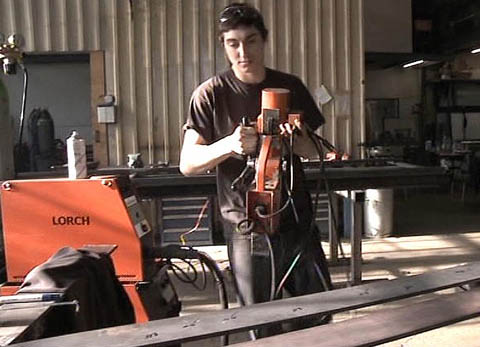 1. Mit welcher Maschine schneidet Raffael die Flacheisen der Treppenwangen millimetergenau zu? 2. Aus welchem Grund braucht Raffael eine Stückliste?3. Warum sind die verschiedenen Metalle Raffaels grosse Leidenschaft?4. Wie heisst die Winkelabmessung in der Fachsprache? 5. Bevor Raffael zwei Flacheisenteile verschweisst, muss er eine Vorbereitung treffen. Welche?6. Nenne drei typische Eigenschaften, die ein Metallbaulehrling mitbringen sollte.7. Welche beiden Unterrichtsfächer sind im Film erwähnt?8. Welchem Zweck dienen die überbetrieblichen Kurse?9. Nenne mindestens vier wichtige Ausrüstungsgegenstände eines Metallbauers.10. Umschreibe den Begriff «Schweissblende».11. Welche «Veredelung» erfahren die Bauteile zum Schluss und aus welchem Grund?12. Warum könntest du dir vorstellen, diesen Beruf zu erlernen, oder warum nicht?1. Mit welcher Maschine schneidet Raffael die Flacheisen der Treppenwangen millimetergenau zu? 2. Aus welchem Grund braucht Raffael eine Stückliste?3. Warum sind die verschiedenen Metalle Raffaels grosse Leidenschaft?4. Wie heisst die Winkelabmessung in der Fachsprache? 5. Bevor Raffael zwei Flacheisenteile verschweisst, muss er eine Vorbereitung treffen. Welche?6. Nenne drei typische Eigenschaften, die ein Metallbaulehrling mitbringen sollte.7. Welche beiden Unterrichtsfächer sind im Film erwähnt?8. Welchem Zweck dienen die überbetrieblichen Kurse?9. Nenne mindestens vier wichtige Ausrüstungsgegenstände eines Metallbauers.10. Umschreibe den Begriff «Schweissblende».11. Welche «Veredelung» erfahren die Bauteile zum Schluss und aus welchem Grund?12. Warum könntest du dir vorstellen, diesen Beruf zu erlernen, oder warum nicht?1. Mit welcher Maschine schneidet Raffael die Flacheisen der Treppenwangen millimetergenau zu? 2. Aus welchem Grund braucht Raffael eine Stückliste?3. Warum sind die verschiedenen Metalle Raffaels grosse Leidenschaft?4. Wie heisst die Winkelabmessung in der Fachsprache? 5. Bevor Raffael zwei Flacheisenteile verschweisst, muss er eine Vorbereitung treffen. Welche?6. Nenne drei typische Eigenschaften, die ein Metallbaulehrling mitbringen sollte.7. Welche beiden Unterrichtsfächer sind im Film erwähnt?8. Welchem Zweck dienen die überbetrieblichen Kurse?9. Nenne mindestens vier wichtige Ausrüstungsgegenstände eines Metallbauers.10. Umschreibe den Begriff «Schweissblende».11. Welche «Veredelung» erfahren die Bauteile zum Schluss und aus welchem Grund?12. Warum könntest du dir vorstellen, diesen Beruf zu erlernen, oder warum nicht?1. Mit welcher Maschine schneidet Raffael die Flacheisen der Treppenwangen millimetergenau zu? 2. Aus welchem Grund braucht Raffael eine Stückliste?3. Warum sind die verschiedenen Metalle Raffaels grosse Leidenschaft?4. Wie heisst die Winkelabmessung in der Fachsprache? 5. Bevor Raffael zwei Flacheisenteile verschweisst, muss er eine Vorbereitung treffen. Welche?6. Nenne drei typische Eigenschaften, die ein Metallbaulehrling mitbringen sollte.7. Welche beiden Unterrichtsfächer sind im Film erwähnt?8. Welchem Zweck dienen die überbetrieblichen Kurse?9. Nenne mindestens vier wichtige Ausrüstungsgegenstände eines Metallbauers.10. Umschreibe den Begriff «Schweissblende».11. Welche «Veredelung» erfahren die Bauteile zum Schluss und aus welchem Grund?12. Warum könntest du dir vorstellen, diesen Beruf zu erlernen, oder warum nicht?1. Mit welcher Maschine schneidet Raffael die Flacheisen der Treppenwangen millimetergenau zu? 2. Aus welchem Grund braucht Raffael eine Stückliste?3. Warum sind die verschiedenen Metalle Raffaels grosse Leidenschaft?4. Wie heisst die Winkelabmessung in der Fachsprache? 5. Bevor Raffael zwei Flacheisenteile verschweisst, muss er eine Vorbereitung treffen. Welche?6. Nenne drei typische Eigenschaften, die ein Metallbaulehrling mitbringen sollte.7. Welche beiden Unterrichtsfächer sind im Film erwähnt?8. Welchem Zweck dienen die überbetrieblichen Kurse?9. Nenne mindestens vier wichtige Ausrüstungsgegenstände eines Metallbauers.10. Umschreibe den Begriff «Schweissblende».11. Welche «Veredelung» erfahren die Bauteile zum Schluss und aus welchem Grund?12. Warum könntest du dir vorstellen, diesen Beruf zu erlernen, oder warum nicht?1. Mit welcher Maschine schneidet Raffael die Flacheisen der Treppenwangen millimetergenau zu? 2. Aus welchem Grund braucht Raffael eine Stückliste?3. Warum sind die verschiedenen Metalle Raffaels grosse Leidenschaft?4. Wie heisst die Winkelabmessung in der Fachsprache? 5. Bevor Raffael zwei Flacheisenteile verschweisst, muss er eine Vorbereitung treffen. Welche?6. Nenne drei typische Eigenschaften, die ein Metallbaulehrling mitbringen sollte.7. Welche beiden Unterrichtsfächer sind im Film erwähnt?8. Welchem Zweck dienen die überbetrieblichen Kurse?9. Nenne mindestens vier wichtige Ausrüstungsgegenstände eines Metallbauers.10. Umschreibe den Begriff «Schweissblende».11. Welche «Veredelung» erfahren die Bauteile zum Schluss und aus welchem Grund?12. Warum könntest du dir vorstellen, diesen Beruf zu erlernen, oder warum nicht?1. Mit welcher Maschine schneidet Raffael die Flacheisen der Treppenwangen millimetergenau zu? 2. Aus welchem Grund braucht Raffael eine Stückliste?3. Warum sind die verschiedenen Metalle Raffaels grosse Leidenschaft?4. Wie heisst die Winkelabmessung in der Fachsprache? 5. Bevor Raffael zwei Flacheisenteile verschweisst, muss er eine Vorbereitung treffen. Welche?6. Nenne drei typische Eigenschaften, die ein Metallbaulehrling mitbringen sollte.7. Welche beiden Unterrichtsfächer sind im Film erwähnt?8. Welchem Zweck dienen die überbetrieblichen Kurse?9. Nenne mindestens vier wichtige Ausrüstungsgegenstände eines Metallbauers.10. Umschreibe den Begriff «Schweissblende».11. Welche «Veredelung» erfahren die Bauteile zum Schluss und aus welchem Grund?12. Warum könntest du dir vorstellen, diesen Beruf zu erlernen, oder warum nicht?1. Mit welcher Maschine schneidet Raffael die Flacheisen der Treppenwangen millimetergenau zu? 2. Aus welchem Grund braucht Raffael eine Stückliste?3. Warum sind die verschiedenen Metalle Raffaels grosse Leidenschaft?4. Wie heisst die Winkelabmessung in der Fachsprache? 5. Bevor Raffael zwei Flacheisenteile verschweisst, muss er eine Vorbereitung treffen. Welche?6. Nenne drei typische Eigenschaften, die ein Metallbaulehrling mitbringen sollte.7. Welche beiden Unterrichtsfächer sind im Film erwähnt?8. Welchem Zweck dienen die überbetrieblichen Kurse?9. Nenne mindestens vier wichtige Ausrüstungsgegenstände eines Metallbauers.10. Umschreibe den Begriff «Schweissblende».11. Welche «Veredelung» erfahren die Bauteile zum Schluss und aus welchem Grund?12. Warum könntest du dir vorstellen, diesen Beruf zu erlernen, oder warum nicht?1. Mit welcher Maschine schneidet Raffael die Flacheisen der Treppenwangen millimetergenau zu? 2. Aus welchem Grund braucht Raffael eine Stückliste?3. Warum sind die verschiedenen Metalle Raffaels grosse Leidenschaft?4. Wie heisst die Winkelabmessung in der Fachsprache? 5. Bevor Raffael zwei Flacheisenteile verschweisst, muss er eine Vorbereitung treffen. Welche?6. Nenne drei typische Eigenschaften, die ein Metallbaulehrling mitbringen sollte.7. Welche beiden Unterrichtsfächer sind im Film erwähnt?8. Welchem Zweck dienen die überbetrieblichen Kurse?9. Nenne mindestens vier wichtige Ausrüstungsgegenstände eines Metallbauers.10. Umschreibe den Begriff «Schweissblende».11. Welche «Veredelung» erfahren die Bauteile zum Schluss und aus welchem Grund?12. Warum könntest du dir vorstellen, diesen Beruf zu erlernen, oder warum nicht?1. Mit welcher Maschine schneidet Raffael die Flacheisen der Treppenwangen millimetergenau zu? 2. Aus welchem Grund braucht Raffael eine Stückliste?3. Warum sind die verschiedenen Metalle Raffaels grosse Leidenschaft?4. Wie heisst die Winkelabmessung in der Fachsprache? 5. Bevor Raffael zwei Flacheisenteile verschweisst, muss er eine Vorbereitung treffen. Welche?6. Nenne drei typische Eigenschaften, die ein Metallbaulehrling mitbringen sollte.7. Welche beiden Unterrichtsfächer sind im Film erwähnt?8. Welchem Zweck dienen die überbetrieblichen Kurse?9. Nenne mindestens vier wichtige Ausrüstungsgegenstände eines Metallbauers.10. Umschreibe den Begriff «Schweissblende».11. Welche «Veredelung» erfahren die Bauteile zum Schluss und aus welchem Grund?12. Warum könntest du dir vorstellen, diesen Beruf zu erlernen, oder warum nicht?1. Mit welcher Maschine schneidet Raffael die Flacheisen der Treppenwangen millimetergenau zu? 2. Aus welchem Grund braucht Raffael eine Stückliste?3. Warum sind die verschiedenen Metalle Raffaels grosse Leidenschaft?4. Wie heisst die Winkelabmessung in der Fachsprache? 5. Bevor Raffael zwei Flacheisenteile verschweisst, muss er eine Vorbereitung treffen. Welche?6. Nenne drei typische Eigenschaften, die ein Metallbaulehrling mitbringen sollte.7. Welche beiden Unterrichtsfächer sind im Film erwähnt?8. Welchem Zweck dienen die überbetrieblichen Kurse?9. Nenne mindestens vier wichtige Ausrüstungsgegenstände eines Metallbauers.10. Umschreibe den Begriff «Schweissblende».11. Welche «Veredelung» erfahren die Bauteile zum Schluss und aus welchem Grund?12. Warum könntest du dir vorstellen, diesen Beruf zu erlernen, oder warum nicht?1. Mit welcher Maschine schneidet Raffael die Flacheisen der Treppenwangen millimetergenau zu? 2. Aus welchem Grund braucht Raffael eine Stückliste?3. Warum sind die verschiedenen Metalle Raffaels grosse Leidenschaft?4. Wie heisst die Winkelabmessung in der Fachsprache? 5. Bevor Raffael zwei Flacheisenteile verschweisst, muss er eine Vorbereitung treffen. Welche?6. Nenne drei typische Eigenschaften, die ein Metallbaulehrling mitbringen sollte.7. Welche beiden Unterrichtsfächer sind im Film erwähnt?8. Welchem Zweck dienen die überbetrieblichen Kurse?9. Nenne mindestens vier wichtige Ausrüstungsgegenstände eines Metallbauers.10. Umschreibe den Begriff «Schweissblende».11. Welche «Veredelung» erfahren die Bauteile zum Schluss und aus welchem Grund?12. Warum könntest du dir vorstellen, diesen Beruf zu erlernen, oder warum nicht?1. Mit welcher Maschine schneidet Raffael die Flacheisen der Treppenwangen millimetergenau zu? 2. Aus welchem Grund braucht Raffael eine Stückliste?3. Warum sind die verschiedenen Metalle Raffaels grosse Leidenschaft?4. Wie heisst die Winkelabmessung in der Fachsprache? 5. Bevor Raffael zwei Flacheisenteile verschweisst, muss er eine Vorbereitung treffen. Welche?6. Nenne drei typische Eigenschaften, die ein Metallbaulehrling mitbringen sollte.7. Welche beiden Unterrichtsfächer sind im Film erwähnt?8. Welchem Zweck dienen die überbetrieblichen Kurse?9. Nenne mindestens vier wichtige Ausrüstungsgegenstände eines Metallbauers.10. Umschreibe den Begriff «Schweissblende».11. Welche «Veredelung» erfahren die Bauteile zum Schluss und aus welchem Grund?12. Warum könntest du dir vorstellen, diesen Beruf zu erlernen, oder warum nicht?1. Mit welcher Maschine schneidet Raffael die Flacheisen der Treppenwangen millimetergenau zu? 2. Aus welchem Grund braucht Raffael eine Stückliste?3. Warum sind die verschiedenen Metalle Raffaels grosse Leidenschaft?4. Wie heisst die Winkelabmessung in der Fachsprache? 5. Bevor Raffael zwei Flacheisenteile verschweisst, muss er eine Vorbereitung treffen. Welche?6. Nenne drei typische Eigenschaften, die ein Metallbaulehrling mitbringen sollte.7. Welche beiden Unterrichtsfächer sind im Film erwähnt?8. Welchem Zweck dienen die überbetrieblichen Kurse?9. Nenne mindestens vier wichtige Ausrüstungsgegenstände eines Metallbauers.10. Umschreibe den Begriff «Schweissblende».11. Welche «Veredelung» erfahren die Bauteile zum Schluss und aus welchem Grund?12. Warum könntest du dir vorstellen, diesen Beruf zu erlernen, oder warum nicht?1. Mit welcher Maschine schneidet Raffael die Flacheisen der Treppenwangen millimetergenau zu? 2. Aus welchem Grund braucht Raffael eine Stückliste?3. Warum sind die verschiedenen Metalle Raffaels grosse Leidenschaft?4. Wie heisst die Winkelabmessung in der Fachsprache? 5. Bevor Raffael zwei Flacheisenteile verschweisst, muss er eine Vorbereitung treffen. Welche?6. Nenne drei typische Eigenschaften, die ein Metallbaulehrling mitbringen sollte.7. Welche beiden Unterrichtsfächer sind im Film erwähnt?8. Welchem Zweck dienen die überbetrieblichen Kurse?9. Nenne mindestens vier wichtige Ausrüstungsgegenstände eines Metallbauers.10. Umschreibe den Begriff «Schweissblende».11. Welche «Veredelung» erfahren die Bauteile zum Schluss und aus welchem Grund?12. Warum könntest du dir vorstellen, diesen Beruf zu erlernen, oder warum nicht?1. Mit welcher Maschine schneidet Raffael die Flacheisen der Treppenwangen millimetergenau zu? 2. Aus welchem Grund braucht Raffael eine Stückliste?3. Warum sind die verschiedenen Metalle Raffaels grosse Leidenschaft?4. Wie heisst die Winkelabmessung in der Fachsprache? 5. Bevor Raffael zwei Flacheisenteile verschweisst, muss er eine Vorbereitung treffen. Welche?6. Nenne drei typische Eigenschaften, die ein Metallbaulehrling mitbringen sollte.7. Welche beiden Unterrichtsfächer sind im Film erwähnt?8. Welchem Zweck dienen die überbetrieblichen Kurse?9. Nenne mindestens vier wichtige Ausrüstungsgegenstände eines Metallbauers.10. Umschreibe den Begriff «Schweissblende».11. Welche «Veredelung» erfahren die Bauteile zum Schluss und aus welchem Grund?12. Warum könntest du dir vorstellen, diesen Beruf zu erlernen, oder warum nicht?1. Mit welcher Maschine schneidet Raffael die Flacheisen der Treppenwangen millimetergenau zu? 2. Aus welchem Grund braucht Raffael eine Stückliste?3. Warum sind die verschiedenen Metalle Raffaels grosse Leidenschaft?4. Wie heisst die Winkelabmessung in der Fachsprache? 5. Bevor Raffael zwei Flacheisenteile verschweisst, muss er eine Vorbereitung treffen. Welche?6. Nenne drei typische Eigenschaften, die ein Metallbaulehrling mitbringen sollte.7. Welche beiden Unterrichtsfächer sind im Film erwähnt?8. Welchem Zweck dienen die überbetrieblichen Kurse?9. Nenne mindestens vier wichtige Ausrüstungsgegenstände eines Metallbauers.10. Umschreibe den Begriff «Schweissblende».11. Welche «Veredelung» erfahren die Bauteile zum Schluss und aus welchem Grund?12. Warum könntest du dir vorstellen, diesen Beruf zu erlernen, oder warum nicht?1. Mit welcher Maschine schneidet Raffael die Flacheisen der Treppenwangen millimetergenau zu? 2. Aus welchem Grund braucht Raffael eine Stückliste?3. Warum sind die verschiedenen Metalle Raffaels grosse Leidenschaft?4. Wie heisst die Winkelabmessung in der Fachsprache? 5. Bevor Raffael zwei Flacheisenteile verschweisst, muss er eine Vorbereitung treffen. Welche?6. Nenne drei typische Eigenschaften, die ein Metallbaulehrling mitbringen sollte.7. Welche beiden Unterrichtsfächer sind im Film erwähnt?8. Welchem Zweck dienen die überbetrieblichen Kurse?9. Nenne mindestens vier wichtige Ausrüstungsgegenstände eines Metallbauers.10. Umschreibe den Begriff «Schweissblende».11. Welche «Veredelung» erfahren die Bauteile zum Schluss und aus welchem Grund?12. Warum könntest du dir vorstellen, diesen Beruf zu erlernen, oder warum nicht?1. Mit welcher Maschine schneidet Raffael die Flacheisen der Treppenwangen millimetergenau zu? 2. Aus welchem Grund braucht Raffael eine Stückliste?3. Warum sind die verschiedenen Metalle Raffaels grosse Leidenschaft?4. Wie heisst die Winkelabmessung in der Fachsprache? 5. Bevor Raffael zwei Flacheisenteile verschweisst, muss er eine Vorbereitung treffen. Welche?6. Nenne drei typische Eigenschaften, die ein Metallbaulehrling mitbringen sollte.7. Welche beiden Unterrichtsfächer sind im Film erwähnt?8. Welchem Zweck dienen die überbetrieblichen Kurse?9. Nenne mindestens vier wichtige Ausrüstungsgegenstände eines Metallbauers.10. Umschreibe den Begriff «Schweissblende».11. Welche «Veredelung» erfahren die Bauteile zum Schluss und aus welchem Grund?12. Warum könntest du dir vorstellen, diesen Beruf zu erlernen, oder warum nicht?1. Mit welcher Maschine schneidet Raffael die Flacheisen der Treppenwangen millimetergenau zu? 2. Aus welchem Grund braucht Raffael eine Stückliste?3. Warum sind die verschiedenen Metalle Raffaels grosse Leidenschaft?4. Wie heisst die Winkelabmessung in der Fachsprache? 5. Bevor Raffael zwei Flacheisenteile verschweisst, muss er eine Vorbereitung treffen. Welche?6. Nenne drei typische Eigenschaften, die ein Metallbaulehrling mitbringen sollte.7. Welche beiden Unterrichtsfächer sind im Film erwähnt?8. Welchem Zweck dienen die überbetrieblichen Kurse?9. Nenne mindestens vier wichtige Ausrüstungsgegenstände eines Metallbauers.10. Umschreibe den Begriff «Schweissblende».11. Welche «Veredelung» erfahren die Bauteile zum Schluss und aus welchem Grund?12. Warum könntest du dir vorstellen, diesen Beruf zu erlernen, oder warum nicht?1. Mit welcher Maschine schneidet Raffael die Flacheisen der Treppenwangen millimetergenau zu? 2. Aus welchem Grund braucht Raffael eine Stückliste?3. Warum sind die verschiedenen Metalle Raffaels grosse Leidenschaft?4. Wie heisst die Winkelabmessung in der Fachsprache? 5. Bevor Raffael zwei Flacheisenteile verschweisst, muss er eine Vorbereitung treffen. Welche?6. Nenne drei typische Eigenschaften, die ein Metallbaulehrling mitbringen sollte.7. Welche beiden Unterrichtsfächer sind im Film erwähnt?8. Welchem Zweck dienen die überbetrieblichen Kurse?9. Nenne mindestens vier wichtige Ausrüstungsgegenstände eines Metallbauers.10. Umschreibe den Begriff «Schweissblende».11. Welche «Veredelung» erfahren die Bauteile zum Schluss und aus welchem Grund?12. Warum könntest du dir vorstellen, diesen Beruf zu erlernen, oder warum nicht?1. Mit welcher Maschine schneidet Raffael die Flacheisen der Treppenwangen millimetergenau zu? 2. Aus welchem Grund braucht Raffael eine Stückliste?3. Warum sind die verschiedenen Metalle Raffaels grosse Leidenschaft?4. Wie heisst die Winkelabmessung in der Fachsprache? 5. Bevor Raffael zwei Flacheisenteile verschweisst, muss er eine Vorbereitung treffen. Welche?6. Nenne drei typische Eigenschaften, die ein Metallbaulehrling mitbringen sollte.7. Welche beiden Unterrichtsfächer sind im Film erwähnt?8. Welchem Zweck dienen die überbetrieblichen Kurse?9. Nenne mindestens vier wichtige Ausrüstungsgegenstände eines Metallbauers.10. Umschreibe den Begriff «Schweissblende».11. Welche «Veredelung» erfahren die Bauteile zum Schluss und aus welchem Grund?12. Warum könntest du dir vorstellen, diesen Beruf zu erlernen, oder warum nicht?1. Mit welcher Maschine schneidet Raffael die Flacheisen der Treppenwangen millimetergenau zu? 2. Aus welchem Grund braucht Raffael eine Stückliste?3. Warum sind die verschiedenen Metalle Raffaels grosse Leidenschaft?4. Wie heisst die Winkelabmessung in der Fachsprache? 5. Bevor Raffael zwei Flacheisenteile verschweisst, muss er eine Vorbereitung treffen. Welche?6. Nenne drei typische Eigenschaften, die ein Metallbaulehrling mitbringen sollte.7. Welche beiden Unterrichtsfächer sind im Film erwähnt?8. Welchem Zweck dienen die überbetrieblichen Kurse?9. Nenne mindestens vier wichtige Ausrüstungsgegenstände eines Metallbauers.10. Umschreibe den Begriff «Schweissblende».11. Welche «Veredelung» erfahren die Bauteile zum Schluss und aus welchem Grund?12. Warum könntest du dir vorstellen, diesen Beruf zu erlernen, oder warum nicht?1. Mit welcher Maschine schneidet Raffael die Flacheisen der Treppenwangen millimetergenau zu? 2. Aus welchem Grund braucht Raffael eine Stückliste?3. Warum sind die verschiedenen Metalle Raffaels grosse Leidenschaft?4. Wie heisst die Winkelabmessung in der Fachsprache? 5. Bevor Raffael zwei Flacheisenteile verschweisst, muss er eine Vorbereitung treffen. Welche?6. Nenne drei typische Eigenschaften, die ein Metallbaulehrling mitbringen sollte.7. Welche beiden Unterrichtsfächer sind im Film erwähnt?8. Welchem Zweck dienen die überbetrieblichen Kurse?9. Nenne mindestens vier wichtige Ausrüstungsgegenstände eines Metallbauers.10. Umschreibe den Begriff «Schweissblende».11. Welche «Veredelung» erfahren die Bauteile zum Schluss und aus welchem Grund?12. Warum könntest du dir vorstellen, diesen Beruf zu erlernen, oder warum nicht?1. Mit welcher Maschine schneidet Raffael die Flacheisen der Treppenwangen millimetergenau zu? 2. Aus welchem Grund braucht Raffael eine Stückliste?3. Warum sind die verschiedenen Metalle Raffaels grosse Leidenschaft?4. Wie heisst die Winkelabmessung in der Fachsprache? 5. Bevor Raffael zwei Flacheisenteile verschweisst, muss er eine Vorbereitung treffen. Welche?6. Nenne drei typische Eigenschaften, die ein Metallbaulehrling mitbringen sollte.7. Welche beiden Unterrichtsfächer sind im Film erwähnt?8. Welchem Zweck dienen die überbetrieblichen Kurse?9. Nenne mindestens vier wichtige Ausrüstungsgegenstände eines Metallbauers.10. Umschreibe den Begriff «Schweissblende».11. Welche «Veredelung» erfahren die Bauteile zum Schluss und aus welchem Grund?12. Warum könntest du dir vorstellen, diesen Beruf zu erlernen, oder warum nicht?1. Mit welcher Maschine schneidet Raffael die Flacheisen der Treppenwangen millimetergenau zu? 2. Aus welchem Grund braucht Raffael eine Stückliste?3. Warum sind die verschiedenen Metalle Raffaels grosse Leidenschaft?4. Wie heisst die Winkelabmessung in der Fachsprache? 5. Bevor Raffael zwei Flacheisenteile verschweisst, muss er eine Vorbereitung treffen. Welche?6. Nenne drei typische Eigenschaften, die ein Metallbaulehrling mitbringen sollte.7. Welche beiden Unterrichtsfächer sind im Film erwähnt?8. Welchem Zweck dienen die überbetrieblichen Kurse?9. Nenne mindestens vier wichtige Ausrüstungsgegenstände eines Metallbauers.10. Umschreibe den Begriff «Schweissblende».11. Welche «Veredelung» erfahren die Bauteile zum Schluss und aus welchem Grund?12. Warum könntest du dir vorstellen, diesen Beruf zu erlernen, oder warum nicht?1. Mit welcher Maschine schneidet Raffael die Flacheisen der Treppenwangen millimetergenau zu? 2. Aus welchem Grund braucht Raffael eine Stückliste?3. Warum sind die verschiedenen Metalle Raffaels grosse Leidenschaft?4. Wie heisst die Winkelabmessung in der Fachsprache? 5. Bevor Raffael zwei Flacheisenteile verschweisst, muss er eine Vorbereitung treffen. Welche?6. Nenne drei typische Eigenschaften, die ein Metallbaulehrling mitbringen sollte.7. Welche beiden Unterrichtsfächer sind im Film erwähnt?8. Welchem Zweck dienen die überbetrieblichen Kurse?9. Nenne mindestens vier wichtige Ausrüstungsgegenstände eines Metallbauers.10. Umschreibe den Begriff «Schweissblende».11. Welche «Veredelung» erfahren die Bauteile zum Schluss und aus welchem Grund?12. Warum könntest du dir vorstellen, diesen Beruf zu erlernen, oder warum nicht?1. Mit welcher Maschine schneidet Raffael die Flacheisen der Treppenwangen millimetergenau zu? 2. Aus welchem Grund braucht Raffael eine Stückliste?3. Warum sind die verschiedenen Metalle Raffaels grosse Leidenschaft?4. Wie heisst die Winkelabmessung in der Fachsprache? 5. Bevor Raffael zwei Flacheisenteile verschweisst, muss er eine Vorbereitung treffen. Welche?6. Nenne drei typische Eigenschaften, die ein Metallbaulehrling mitbringen sollte.7. Welche beiden Unterrichtsfächer sind im Film erwähnt?8. Welchem Zweck dienen die überbetrieblichen Kurse?9. Nenne mindestens vier wichtige Ausrüstungsgegenstände eines Metallbauers.10. Umschreibe den Begriff «Schweissblende».11. Welche «Veredelung» erfahren die Bauteile zum Schluss und aus welchem Grund?12. Warum könntest du dir vorstellen, diesen Beruf zu erlernen, oder warum nicht?1. Mit welcher Maschine schneidet Raffael die Flacheisen der Treppenwangen millimetergenau zu? 2. Aus welchem Grund braucht Raffael eine Stückliste?3. Warum sind die verschiedenen Metalle Raffaels grosse Leidenschaft?4. Wie heisst die Winkelabmessung in der Fachsprache? 5. Bevor Raffael zwei Flacheisenteile verschweisst, muss er eine Vorbereitung treffen. Welche?6. Nenne drei typische Eigenschaften, die ein Metallbaulehrling mitbringen sollte.7. Welche beiden Unterrichtsfächer sind im Film erwähnt?8. Welchem Zweck dienen die überbetrieblichen Kurse?9. Nenne mindestens vier wichtige Ausrüstungsgegenstände eines Metallbauers.10. Umschreibe den Begriff «Schweissblende».11. Welche «Veredelung» erfahren die Bauteile zum Schluss und aus welchem Grund?12. Warum könntest du dir vorstellen, diesen Beruf zu erlernen, oder warum nicht?1. Mit welcher Maschine schneidet Raffael die Flacheisen der Treppenwangen millimetergenau zu? 2. Aus welchem Grund braucht Raffael eine Stückliste?3. Warum sind die verschiedenen Metalle Raffaels grosse Leidenschaft?4. Wie heisst die Winkelabmessung in der Fachsprache? 5. Bevor Raffael zwei Flacheisenteile verschweisst, muss er eine Vorbereitung treffen. Welche?6. Nenne drei typische Eigenschaften, die ein Metallbaulehrling mitbringen sollte.7. Welche beiden Unterrichtsfächer sind im Film erwähnt?8. Welchem Zweck dienen die überbetrieblichen Kurse?9. Nenne mindestens vier wichtige Ausrüstungsgegenstände eines Metallbauers.10. Umschreibe den Begriff «Schweissblende».11. Welche «Veredelung» erfahren die Bauteile zum Schluss und aus welchem Grund?12. Warum könntest du dir vorstellen, diesen Beruf zu erlernen, oder warum nicht?1. Mit welcher Maschine schneidet Raffael die Flacheisen der Treppenwangen millimetergenau zu? 2. Aus welchem Grund braucht Raffael eine Stückliste?3. Warum sind die verschiedenen Metalle Raffaels grosse Leidenschaft?4. Wie heisst die Winkelabmessung in der Fachsprache? 5. Bevor Raffael zwei Flacheisenteile verschweisst, muss er eine Vorbereitung treffen. Welche?6. Nenne drei typische Eigenschaften, die ein Metallbaulehrling mitbringen sollte.7. Welche beiden Unterrichtsfächer sind im Film erwähnt?8. Welchem Zweck dienen die überbetrieblichen Kurse?9. Nenne mindestens vier wichtige Ausrüstungsgegenstände eines Metallbauers.10. Umschreibe den Begriff «Schweissblende».11. Welche «Veredelung» erfahren die Bauteile zum Schluss und aus welchem Grund?12. Warum könntest du dir vorstellen, diesen Beruf zu erlernen, oder warum nicht?1. Mit welcher Maschine schneidet Raffael die Flacheisen der Treppenwangen millimetergenau zu? 2. Aus welchem Grund braucht Raffael eine Stückliste?3. Warum sind die verschiedenen Metalle Raffaels grosse Leidenschaft?4. Wie heisst die Winkelabmessung in der Fachsprache? 5. Bevor Raffael zwei Flacheisenteile verschweisst, muss er eine Vorbereitung treffen. Welche?6. Nenne drei typische Eigenschaften, die ein Metallbaulehrling mitbringen sollte.7. Welche beiden Unterrichtsfächer sind im Film erwähnt?8. Welchem Zweck dienen die überbetrieblichen Kurse?9. Nenne mindestens vier wichtige Ausrüstungsgegenstände eines Metallbauers.10. Umschreibe den Begriff «Schweissblende».11. Welche «Veredelung» erfahren die Bauteile zum Schluss und aus welchem Grund?12. Warum könntest du dir vorstellen, diesen Beruf zu erlernen, oder warum nicht?1. Mit welcher Maschine schneidet Raffael die Flacheisen der Treppenwangen millimetergenau zu? 2. Aus welchem Grund braucht Raffael eine Stückliste?3. Warum sind die verschiedenen Metalle Raffaels grosse Leidenschaft?4. Wie heisst die Winkelabmessung in der Fachsprache? 5. Bevor Raffael zwei Flacheisenteile verschweisst, muss er eine Vorbereitung treffen. Welche?6. Nenne drei typische Eigenschaften, die ein Metallbaulehrling mitbringen sollte.7. Welche beiden Unterrichtsfächer sind im Film erwähnt?8. Welchem Zweck dienen die überbetrieblichen Kurse?9. Nenne mindestens vier wichtige Ausrüstungsgegenstände eines Metallbauers.10. Umschreibe den Begriff «Schweissblende».11. Welche «Veredelung» erfahren die Bauteile zum Schluss und aus welchem Grund?12. Warum könntest du dir vorstellen, diesen Beruf zu erlernen, oder warum nicht?1. Mit welcher Maschine schneidet Raffael die Flacheisen der Treppenwangen millimetergenau zu? 2. Aus welchem Grund braucht Raffael eine Stückliste?3. Warum sind die verschiedenen Metalle Raffaels grosse Leidenschaft?4. Wie heisst die Winkelabmessung in der Fachsprache? 5. Bevor Raffael zwei Flacheisenteile verschweisst, muss er eine Vorbereitung treffen. Welche?6. Nenne drei typische Eigenschaften, die ein Metallbaulehrling mitbringen sollte.7. Welche beiden Unterrichtsfächer sind im Film erwähnt?8. Welchem Zweck dienen die überbetrieblichen Kurse?9. Nenne mindestens vier wichtige Ausrüstungsgegenstände eines Metallbauers.10. Umschreibe den Begriff «Schweissblende».11. Welche «Veredelung» erfahren die Bauteile zum Schluss und aus welchem Grund?12. Warum könntest du dir vorstellen, diesen Beruf zu erlernen, oder warum nicht?1. Mit welcher Maschine schneidet Raffael die Flacheisen der Treppenwangen millimetergenau zu? 2. Aus welchem Grund braucht Raffael eine Stückliste?3. Warum sind die verschiedenen Metalle Raffaels grosse Leidenschaft?4. Wie heisst die Winkelabmessung in der Fachsprache? 5. Bevor Raffael zwei Flacheisenteile verschweisst, muss er eine Vorbereitung treffen. Welche?6. Nenne drei typische Eigenschaften, die ein Metallbaulehrling mitbringen sollte.7. Welche beiden Unterrichtsfächer sind im Film erwähnt?8. Welchem Zweck dienen die überbetrieblichen Kurse?9. Nenne mindestens vier wichtige Ausrüstungsgegenstände eines Metallbauers.10. Umschreibe den Begriff «Schweissblende».11. Welche «Veredelung» erfahren die Bauteile zum Schluss und aus welchem Grund?12. Warum könntest du dir vorstellen, diesen Beruf zu erlernen, oder warum nicht?1. Mit welcher Maschine schneidet Raffael die Flacheisen der Treppenwangen millimetergenau zu? 2. Aus welchem Grund braucht Raffael eine Stückliste?3. Warum sind die verschiedenen Metalle Raffaels grosse Leidenschaft?4. Wie heisst die Winkelabmessung in der Fachsprache? 5. Bevor Raffael zwei Flacheisenteile verschweisst, muss er eine Vorbereitung treffen. Welche?6. Nenne drei typische Eigenschaften, die ein Metallbaulehrling mitbringen sollte.7. Welche beiden Unterrichtsfächer sind im Film erwähnt?8. Welchem Zweck dienen die überbetrieblichen Kurse?9. Nenne mindestens vier wichtige Ausrüstungsgegenstände eines Metallbauers.10. Umschreibe den Begriff «Schweissblende».11. Welche «Veredelung» erfahren die Bauteile zum Schluss und aus welchem Grund?12. Warum könntest du dir vorstellen, diesen Beruf zu erlernen, oder warum nicht?1. Mit welcher Maschine schneidet Raffael die Flacheisen der Treppenwangen millimetergenau zu? 2. Aus welchem Grund braucht Raffael eine Stückliste?3. Warum sind die verschiedenen Metalle Raffaels grosse Leidenschaft?4. Wie heisst die Winkelabmessung in der Fachsprache? 5. Bevor Raffael zwei Flacheisenteile verschweisst, muss er eine Vorbereitung treffen. Welche?6. Nenne drei typische Eigenschaften, die ein Metallbaulehrling mitbringen sollte.7. Welche beiden Unterrichtsfächer sind im Film erwähnt?8. Welchem Zweck dienen die überbetrieblichen Kurse?9. Nenne mindestens vier wichtige Ausrüstungsgegenstände eines Metallbauers.10. Umschreibe den Begriff «Schweissblende».11. Welche «Veredelung» erfahren die Bauteile zum Schluss und aus welchem Grund?12. Warum könntest du dir vorstellen, diesen Beruf zu erlernen, oder warum nicht?1. Mit welcher Maschine schneidet Raffael die Flacheisen der Treppenwangen millimetergenau zu? 2. Aus welchem Grund braucht Raffael eine Stückliste?3. Warum sind die verschiedenen Metalle Raffaels grosse Leidenschaft?4. Wie heisst die Winkelabmessung in der Fachsprache? 5. Bevor Raffael zwei Flacheisenteile verschweisst, muss er eine Vorbereitung treffen. Welche?6. Nenne drei typische Eigenschaften, die ein Metallbaulehrling mitbringen sollte.7. Welche beiden Unterrichtsfächer sind im Film erwähnt?8. Welchem Zweck dienen die überbetrieblichen Kurse?9. Nenne mindestens vier wichtige Ausrüstungsgegenstände eines Metallbauers.10. Umschreibe den Begriff «Schweissblende».11. Welche «Veredelung» erfahren die Bauteile zum Schluss und aus welchem Grund?12. Warum könntest du dir vorstellen, diesen Beruf zu erlernen, oder warum nicht?1. Mit welcher Maschine schneidet Raffael die Flacheisen der Treppenwangen millimetergenau zu? 2. Aus welchem Grund braucht Raffael eine Stückliste?3. Warum sind die verschiedenen Metalle Raffaels grosse Leidenschaft?4. Wie heisst die Winkelabmessung in der Fachsprache? 5. Bevor Raffael zwei Flacheisenteile verschweisst, muss er eine Vorbereitung treffen. Welche?6. Nenne drei typische Eigenschaften, die ein Metallbaulehrling mitbringen sollte.7. Welche beiden Unterrichtsfächer sind im Film erwähnt?8. Welchem Zweck dienen die überbetrieblichen Kurse?9. Nenne mindestens vier wichtige Ausrüstungsgegenstände eines Metallbauers.10. Umschreibe den Begriff «Schweissblende».11. Welche «Veredelung» erfahren die Bauteile zum Schluss und aus welchem Grund?12. Warum könntest du dir vorstellen, diesen Beruf zu erlernen, oder warum nicht?1. Mit welcher Maschine schneidet Raffael die Flacheisen der Treppenwangen millimetergenau zu? 2. Aus welchem Grund braucht Raffael eine Stückliste?3. Warum sind die verschiedenen Metalle Raffaels grosse Leidenschaft?4. Wie heisst die Winkelabmessung in der Fachsprache? 5. Bevor Raffael zwei Flacheisenteile verschweisst, muss er eine Vorbereitung treffen. Welche?6. Nenne drei typische Eigenschaften, die ein Metallbaulehrling mitbringen sollte.7. Welche beiden Unterrichtsfächer sind im Film erwähnt?8. Welchem Zweck dienen die überbetrieblichen Kurse?9. Nenne mindestens vier wichtige Ausrüstungsgegenstände eines Metallbauers.10. Umschreibe den Begriff «Schweissblende».11. Welche «Veredelung» erfahren die Bauteile zum Schluss und aus welchem Grund?12. Warum könntest du dir vorstellen, diesen Beruf zu erlernen, oder warum nicht?1. Mit welcher Maschine schneidet Raffael die Flacheisen der Treppenwangen millimetergenau zu? 2. Aus welchem Grund braucht Raffael eine Stückliste?3. Warum sind die verschiedenen Metalle Raffaels grosse Leidenschaft?4. Wie heisst die Winkelabmessung in der Fachsprache? 5. Bevor Raffael zwei Flacheisenteile verschweisst, muss er eine Vorbereitung treffen. Welche?6. Nenne drei typische Eigenschaften, die ein Metallbaulehrling mitbringen sollte.7. Welche beiden Unterrichtsfächer sind im Film erwähnt?8. Welchem Zweck dienen die überbetrieblichen Kurse?9. Nenne mindestens vier wichtige Ausrüstungsgegenstände eines Metallbauers.10. Umschreibe den Begriff «Schweissblende».11. Welche «Veredelung» erfahren die Bauteile zum Schluss und aus welchem Grund?12. Warum könntest du dir vorstellen, diesen Beruf zu erlernen, oder warum nicht?1. Mit welcher Maschine schneidet Raffael die Flacheisen der Treppenwangen millimetergenau zu? 2. Aus welchem Grund braucht Raffael eine Stückliste?3. Warum sind die verschiedenen Metalle Raffaels grosse Leidenschaft?4. Wie heisst die Winkelabmessung in der Fachsprache? 5. Bevor Raffael zwei Flacheisenteile verschweisst, muss er eine Vorbereitung treffen. Welche?6. Nenne drei typische Eigenschaften, die ein Metallbaulehrling mitbringen sollte.7. Welche beiden Unterrichtsfächer sind im Film erwähnt?8. Welchem Zweck dienen die überbetrieblichen Kurse?9. Nenne mindestens vier wichtige Ausrüstungsgegenstände eines Metallbauers.10. Umschreibe den Begriff «Schweissblende».11. Welche «Veredelung» erfahren die Bauteile zum Schluss und aus welchem Grund?12. Warum könntest du dir vorstellen, diesen Beruf zu erlernen, oder warum nicht?1. Mit welcher Maschine schneidet Raffael die Flacheisen der Treppenwangen millimetergenau zu? 2. Aus welchem Grund braucht Raffael eine Stückliste?3. Warum sind die verschiedenen Metalle Raffaels grosse Leidenschaft?4. Wie heisst die Winkelabmessung in der Fachsprache? 5. Bevor Raffael zwei Flacheisenteile verschweisst, muss er eine Vorbereitung treffen. Welche?6. Nenne drei typische Eigenschaften, die ein Metallbaulehrling mitbringen sollte.7. Welche beiden Unterrichtsfächer sind im Film erwähnt?8. Welchem Zweck dienen die überbetrieblichen Kurse?9. Nenne mindestens vier wichtige Ausrüstungsgegenstände eines Metallbauers.10. Umschreibe den Begriff «Schweissblende».11. Welche «Veredelung» erfahren die Bauteile zum Schluss und aus welchem Grund?12. Warum könntest du dir vorstellen, diesen Beruf zu erlernen, oder warum nicht?1. Mit welcher Maschine schneidet Raffael die Flacheisen der Treppenwangen millimetergenau zu? 2. Aus welchem Grund braucht Raffael eine Stückliste?3. Warum sind die verschiedenen Metalle Raffaels grosse Leidenschaft?4. Wie heisst die Winkelabmessung in der Fachsprache? 5. Bevor Raffael zwei Flacheisenteile verschweisst, muss er eine Vorbereitung treffen. Welche?6. Nenne drei typische Eigenschaften, die ein Metallbaulehrling mitbringen sollte.7. Welche beiden Unterrichtsfächer sind im Film erwähnt?8. Welchem Zweck dienen die überbetrieblichen Kurse?9. Nenne mindestens vier wichtige Ausrüstungsgegenstände eines Metallbauers.10. Umschreibe den Begriff «Schweissblende».11. Welche «Veredelung» erfahren die Bauteile zum Schluss und aus welchem Grund?12. Warum könntest du dir vorstellen, diesen Beruf zu erlernen, oder warum nicht?1. Mit welcher Maschine schneidet Raffael die Flacheisen der Treppenwangen millimetergenau zu? 2. Aus welchem Grund braucht Raffael eine Stückliste?3. Warum sind die verschiedenen Metalle Raffaels grosse Leidenschaft?4. Wie heisst die Winkelabmessung in der Fachsprache? 5. Bevor Raffael zwei Flacheisenteile verschweisst, muss er eine Vorbereitung treffen. Welche?6. Nenne drei typische Eigenschaften, die ein Metallbaulehrling mitbringen sollte.7. Welche beiden Unterrichtsfächer sind im Film erwähnt?8. Welchem Zweck dienen die überbetrieblichen Kurse?9. Nenne mindestens vier wichtige Ausrüstungsgegenstände eines Metallbauers.10. Umschreibe den Begriff «Schweissblende».11. Welche «Veredelung» erfahren die Bauteile zum Schluss und aus welchem Grund?12. Warum könntest du dir vorstellen, diesen Beruf zu erlernen, oder warum nicht?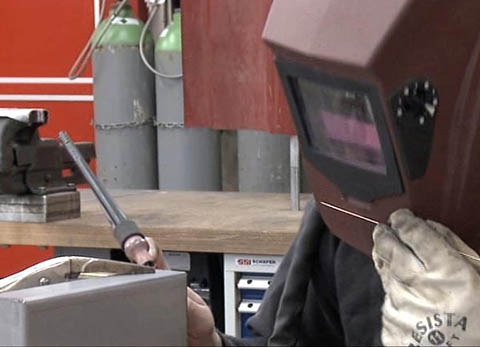 1. Mit welcher Maschine schneidet Raffael die Flacheisen der Treppenwangen millimetergenau zu? 2. Aus welchem Grund braucht Raffael eine Stückliste?3. Warum sind die verschiedenen Metalle Raffaels grosse Leidenschaft?4. Wie heisst die Winkelabmessung in der Fachsprache? 5. Bevor Raffael zwei Flacheisenteile verschweisst, muss er eine Vorbereitung treffen. Welche?6. Nenne drei typische Eigenschaften, die ein Metallbaulehrling mitbringen sollte.7. Welche beiden Unterrichtsfächer sind im Film erwähnt?8. Welchem Zweck dienen die überbetrieblichen Kurse?9. Nenne mindestens vier wichtige Ausrüstungsgegenstände eines Metallbauers.10. Umschreibe den Begriff «Schweissblende».11. Welche «Veredelung» erfahren die Bauteile zum Schluss und aus welchem Grund?12. Warum könntest du dir vorstellen, diesen Beruf zu erlernen, oder warum nicht?1. Mit welcher Maschine schneidet Raffael die Flacheisen der Treppenwangen millimetergenau zu? 2. Aus welchem Grund braucht Raffael eine Stückliste?3. Warum sind die verschiedenen Metalle Raffaels grosse Leidenschaft?4. Wie heisst die Winkelabmessung in der Fachsprache? 5. Bevor Raffael zwei Flacheisenteile verschweisst, muss er eine Vorbereitung treffen. Welche?6. Nenne drei typische Eigenschaften, die ein Metallbaulehrling mitbringen sollte.7. Welche beiden Unterrichtsfächer sind im Film erwähnt?8. Welchem Zweck dienen die überbetrieblichen Kurse?9. Nenne mindestens vier wichtige Ausrüstungsgegenstände eines Metallbauers.10. Umschreibe den Begriff «Schweissblende».11. Welche «Veredelung» erfahren die Bauteile zum Schluss und aus welchem Grund?12. Warum könntest du dir vorstellen, diesen Beruf zu erlernen, oder warum nicht?1. Mit welcher Maschine schneidet Raffael die Flacheisen der Treppenwangen millimetergenau zu? 2. Aus welchem Grund braucht Raffael eine Stückliste?3. Warum sind die verschiedenen Metalle Raffaels grosse Leidenschaft?4. Wie heisst die Winkelabmessung in der Fachsprache? 5. Bevor Raffael zwei Flacheisenteile verschweisst, muss er eine Vorbereitung treffen. Welche?6. Nenne drei typische Eigenschaften, die ein Metallbaulehrling mitbringen sollte.7. Welche beiden Unterrichtsfächer sind im Film erwähnt?8. Welchem Zweck dienen die überbetrieblichen Kurse?9. Nenne mindestens vier wichtige Ausrüstungsgegenstände eines Metallbauers.10. Umschreibe den Begriff «Schweissblende».11. Welche «Veredelung» erfahren die Bauteile zum Schluss und aus welchem Grund?12. Warum könntest du dir vorstellen, diesen Beruf zu erlernen, oder warum nicht?1. Mit welcher Maschine schneidet Raffael die Flacheisen der Treppenwangen millimetergenau zu? 2. Aus welchem Grund braucht Raffael eine Stückliste?3. Warum sind die verschiedenen Metalle Raffaels grosse Leidenschaft?4. Wie heisst die Winkelabmessung in der Fachsprache? 5. Bevor Raffael zwei Flacheisenteile verschweisst, muss er eine Vorbereitung treffen. Welche?6. Nenne drei typische Eigenschaften, die ein Metallbaulehrling mitbringen sollte.7. Welche beiden Unterrichtsfächer sind im Film erwähnt?8. Welchem Zweck dienen die überbetrieblichen Kurse?9. Nenne mindestens vier wichtige Ausrüstungsgegenstände eines Metallbauers.10. Umschreibe den Begriff «Schweissblende».11. Welche «Veredelung» erfahren die Bauteile zum Schluss und aus welchem Grund?12. Warum könntest du dir vorstellen, diesen Beruf zu erlernen, oder warum nicht?1. Mit welcher Maschine schneidet Raffael die Flacheisen der Treppenwangen millimetergenau zu? 2. Aus welchem Grund braucht Raffael eine Stückliste?3. Warum sind die verschiedenen Metalle Raffaels grosse Leidenschaft?4. Wie heisst die Winkelabmessung in der Fachsprache? 5. Bevor Raffael zwei Flacheisenteile verschweisst, muss er eine Vorbereitung treffen. Welche?6. Nenne drei typische Eigenschaften, die ein Metallbaulehrling mitbringen sollte.7. Welche beiden Unterrichtsfächer sind im Film erwähnt?8. Welchem Zweck dienen die überbetrieblichen Kurse?9. Nenne mindestens vier wichtige Ausrüstungsgegenstände eines Metallbauers.10. Umschreibe den Begriff «Schweissblende».11. Welche «Veredelung» erfahren die Bauteile zum Schluss und aus welchem Grund?12. Warum könntest du dir vorstellen, diesen Beruf zu erlernen, oder warum nicht?1. Mit welcher Maschine schneidet Raffael die Flacheisen der Treppenwangen millimetergenau zu? 2. Aus welchem Grund braucht Raffael eine Stückliste?3. Warum sind die verschiedenen Metalle Raffaels grosse Leidenschaft?4. Wie heisst die Winkelabmessung in der Fachsprache? 5. Bevor Raffael zwei Flacheisenteile verschweisst, muss er eine Vorbereitung treffen. Welche?6. Nenne drei typische Eigenschaften, die ein Metallbaulehrling mitbringen sollte.7. Welche beiden Unterrichtsfächer sind im Film erwähnt?8. Welchem Zweck dienen die überbetrieblichen Kurse?9. Nenne mindestens vier wichtige Ausrüstungsgegenstände eines Metallbauers.10. Umschreibe den Begriff «Schweissblende».11. Welche «Veredelung» erfahren die Bauteile zum Schluss und aus welchem Grund?12. Warum könntest du dir vorstellen, diesen Beruf zu erlernen, oder warum nicht?1. Mit welcher Maschine schneidet Raffael die Flacheisen der Treppenwangen millimetergenau zu? 2. Aus welchem Grund braucht Raffael eine Stückliste?3. Warum sind die verschiedenen Metalle Raffaels grosse Leidenschaft?4. Wie heisst die Winkelabmessung in der Fachsprache? 5. Bevor Raffael zwei Flacheisenteile verschweisst, muss er eine Vorbereitung treffen. Welche?6. Nenne drei typische Eigenschaften, die ein Metallbaulehrling mitbringen sollte.7. Welche beiden Unterrichtsfächer sind im Film erwähnt?8. Welchem Zweck dienen die überbetrieblichen Kurse?9. Nenne mindestens vier wichtige Ausrüstungsgegenstände eines Metallbauers.10. Umschreibe den Begriff «Schweissblende».11. Welche «Veredelung» erfahren die Bauteile zum Schluss und aus welchem Grund?12. Warum könntest du dir vorstellen, diesen Beruf zu erlernen, oder warum nicht?1. Mit welcher Maschine schneidet Raffael die Flacheisen der Treppenwangen millimetergenau zu? 2. Aus welchem Grund braucht Raffael eine Stückliste?3. Warum sind die verschiedenen Metalle Raffaels grosse Leidenschaft?4. Wie heisst die Winkelabmessung in der Fachsprache? 5. Bevor Raffael zwei Flacheisenteile verschweisst, muss er eine Vorbereitung treffen. Welche?6. Nenne drei typische Eigenschaften, die ein Metallbaulehrling mitbringen sollte.7. Welche beiden Unterrichtsfächer sind im Film erwähnt?8. Welchem Zweck dienen die überbetrieblichen Kurse?9. Nenne mindestens vier wichtige Ausrüstungsgegenstände eines Metallbauers.10. Umschreibe den Begriff «Schweissblende».11. Welche «Veredelung» erfahren die Bauteile zum Schluss und aus welchem Grund?12. Warum könntest du dir vorstellen, diesen Beruf zu erlernen, oder warum nicht?1. Mit welcher Maschine schneidet Raffael die Flacheisen der Treppenwangen millimetergenau zu? 2. Aus welchem Grund braucht Raffael eine Stückliste?3. Warum sind die verschiedenen Metalle Raffaels grosse Leidenschaft?4. Wie heisst die Winkelabmessung in der Fachsprache? 5. Bevor Raffael zwei Flacheisenteile verschweisst, muss er eine Vorbereitung treffen. Welche?6. Nenne drei typische Eigenschaften, die ein Metallbaulehrling mitbringen sollte.7. Welche beiden Unterrichtsfächer sind im Film erwähnt?8. Welchem Zweck dienen die überbetrieblichen Kurse?9. Nenne mindestens vier wichtige Ausrüstungsgegenstände eines Metallbauers.10. Umschreibe den Begriff «Schweissblende».11. Welche «Veredelung» erfahren die Bauteile zum Schluss und aus welchem Grund?12. Warum könntest du dir vorstellen, diesen Beruf zu erlernen, oder warum nicht?1. Mit welcher Maschine schneidet Raffael die Flacheisen der Treppenwangen millimetergenau zu? 2. Aus welchem Grund braucht Raffael eine Stückliste?3. Warum sind die verschiedenen Metalle Raffaels grosse Leidenschaft?4. Wie heisst die Winkelabmessung in der Fachsprache? 5. Bevor Raffael zwei Flacheisenteile verschweisst, muss er eine Vorbereitung treffen. Welche?6. Nenne drei typische Eigenschaften, die ein Metallbaulehrling mitbringen sollte.7. Welche beiden Unterrichtsfächer sind im Film erwähnt?8. Welchem Zweck dienen die überbetrieblichen Kurse?9. Nenne mindestens vier wichtige Ausrüstungsgegenstände eines Metallbauers.10. Umschreibe den Begriff «Schweissblende».11. Welche «Veredelung» erfahren die Bauteile zum Schluss und aus welchem Grund?12. Warum könntest du dir vorstellen, diesen Beruf zu erlernen, oder warum nicht?1. Mit welcher Maschine schneidet Raffael die Flacheisen der Treppenwangen millimetergenau zu? 2. Aus welchem Grund braucht Raffael eine Stückliste?3. Warum sind die verschiedenen Metalle Raffaels grosse Leidenschaft?4. Wie heisst die Winkelabmessung in der Fachsprache? 5. Bevor Raffael zwei Flacheisenteile verschweisst, muss er eine Vorbereitung treffen. Welche?6. Nenne drei typische Eigenschaften, die ein Metallbaulehrling mitbringen sollte.7. Welche beiden Unterrichtsfächer sind im Film erwähnt?8. Welchem Zweck dienen die überbetrieblichen Kurse?9. Nenne mindestens vier wichtige Ausrüstungsgegenstände eines Metallbauers.10. Umschreibe den Begriff «Schweissblende».11. Welche «Veredelung» erfahren die Bauteile zum Schluss und aus welchem Grund?12. Warum könntest du dir vorstellen, diesen Beruf zu erlernen, oder warum nicht?1. Mit welcher Maschine schneidet Raffael die Flacheisen der Treppenwangen millimetergenau zu? 2. Aus welchem Grund braucht Raffael eine Stückliste?3. Warum sind die verschiedenen Metalle Raffaels grosse Leidenschaft?4. Wie heisst die Winkelabmessung in der Fachsprache? 5. Bevor Raffael zwei Flacheisenteile verschweisst, muss er eine Vorbereitung treffen. Welche?6. Nenne drei typische Eigenschaften, die ein Metallbaulehrling mitbringen sollte.7. Welche beiden Unterrichtsfächer sind im Film erwähnt?8. Welchem Zweck dienen die überbetrieblichen Kurse?9. Nenne mindestens vier wichtige Ausrüstungsgegenstände eines Metallbauers.10. Umschreibe den Begriff «Schweissblende».11. Welche «Veredelung» erfahren die Bauteile zum Schluss und aus welchem Grund?12. Warum könntest du dir vorstellen, diesen Beruf zu erlernen, oder warum nicht?1. Mit welcher Maschine schneidet Raffael die Flacheisen der Treppenwangen millimetergenau zu? 2. Aus welchem Grund braucht Raffael eine Stückliste?3. Warum sind die verschiedenen Metalle Raffaels grosse Leidenschaft?4. Wie heisst die Winkelabmessung in der Fachsprache? 5. Bevor Raffael zwei Flacheisenteile verschweisst, muss er eine Vorbereitung treffen. Welche?6. Nenne drei typische Eigenschaften, die ein Metallbaulehrling mitbringen sollte.7. Welche beiden Unterrichtsfächer sind im Film erwähnt?8. Welchem Zweck dienen die überbetrieblichen Kurse?9. Nenne mindestens vier wichtige Ausrüstungsgegenstände eines Metallbauers.10. Umschreibe den Begriff «Schweissblende».11. Welche «Veredelung» erfahren die Bauteile zum Schluss und aus welchem Grund?12. Warum könntest du dir vorstellen, diesen Beruf zu erlernen, oder warum nicht?1. Mit welcher Maschine schneidet Raffael die Flacheisen der Treppenwangen millimetergenau zu? 2. Aus welchem Grund braucht Raffael eine Stückliste?3. Warum sind die verschiedenen Metalle Raffaels grosse Leidenschaft?4. Wie heisst die Winkelabmessung in der Fachsprache? 5. Bevor Raffael zwei Flacheisenteile verschweisst, muss er eine Vorbereitung treffen. Welche?6. Nenne drei typische Eigenschaften, die ein Metallbaulehrling mitbringen sollte.7. Welche beiden Unterrichtsfächer sind im Film erwähnt?8. Welchem Zweck dienen die überbetrieblichen Kurse?9. Nenne mindestens vier wichtige Ausrüstungsgegenstände eines Metallbauers.10. Umschreibe den Begriff «Schweissblende».11. Welche «Veredelung» erfahren die Bauteile zum Schluss und aus welchem Grund?12. Warum könntest du dir vorstellen, diesen Beruf zu erlernen, oder warum nicht?1. Mit welcher Maschine schneidet Raffael die Flacheisen der Treppenwangen millimetergenau zu? 2. Aus welchem Grund braucht Raffael eine Stückliste?3. Warum sind die verschiedenen Metalle Raffaels grosse Leidenschaft?4. Wie heisst die Winkelabmessung in der Fachsprache? 5. Bevor Raffael zwei Flacheisenteile verschweisst, muss er eine Vorbereitung treffen. Welche?6. Nenne drei typische Eigenschaften, die ein Metallbaulehrling mitbringen sollte.7. Welche beiden Unterrichtsfächer sind im Film erwähnt?8. Welchem Zweck dienen die überbetrieblichen Kurse?9. Nenne mindestens vier wichtige Ausrüstungsgegenstände eines Metallbauers.10. Umschreibe den Begriff «Schweissblende».11. Welche «Veredelung» erfahren die Bauteile zum Schluss und aus welchem Grund?12. Warum könntest du dir vorstellen, diesen Beruf zu erlernen, oder warum nicht?1. Mit welcher Maschine schneidet Raffael die Flacheisen der Treppenwangen millimetergenau zu? 2. Aus welchem Grund braucht Raffael eine Stückliste?3. Warum sind die verschiedenen Metalle Raffaels grosse Leidenschaft?4. Wie heisst die Winkelabmessung in der Fachsprache? 5. Bevor Raffael zwei Flacheisenteile verschweisst, muss er eine Vorbereitung treffen. Welche?6. Nenne drei typische Eigenschaften, die ein Metallbaulehrling mitbringen sollte.7. Welche beiden Unterrichtsfächer sind im Film erwähnt?8. Welchem Zweck dienen die überbetrieblichen Kurse?9. Nenne mindestens vier wichtige Ausrüstungsgegenstände eines Metallbauers.10. Umschreibe den Begriff «Schweissblende».11. Welche «Veredelung» erfahren die Bauteile zum Schluss und aus welchem Grund?12. Warum könntest du dir vorstellen, diesen Beruf zu erlernen, oder warum nicht?1. Mit welcher Maschine schneidet Raffael die Flacheisen der Treppenwangen millimetergenau zu? 2. Aus welchem Grund braucht Raffael eine Stückliste?3. Warum sind die verschiedenen Metalle Raffaels grosse Leidenschaft?4. Wie heisst die Winkelabmessung in der Fachsprache? 5. Bevor Raffael zwei Flacheisenteile verschweisst, muss er eine Vorbereitung treffen. Welche?6. Nenne drei typische Eigenschaften, die ein Metallbaulehrling mitbringen sollte.7. Welche beiden Unterrichtsfächer sind im Film erwähnt?8. Welchem Zweck dienen die überbetrieblichen Kurse?9. Nenne mindestens vier wichtige Ausrüstungsgegenstände eines Metallbauers.10. Umschreibe den Begriff «Schweissblende».11. Welche «Veredelung» erfahren die Bauteile zum Schluss und aus welchem Grund?12. Warum könntest du dir vorstellen, diesen Beruf zu erlernen, oder warum nicht?1. Mit welcher Maschine schneidet Raffael die Flacheisen der Treppenwangen millimetergenau zu? 2. Aus welchem Grund braucht Raffael eine Stückliste?3. Warum sind die verschiedenen Metalle Raffaels grosse Leidenschaft?4. Wie heisst die Winkelabmessung in der Fachsprache? 5. Bevor Raffael zwei Flacheisenteile verschweisst, muss er eine Vorbereitung treffen. Welche?6. Nenne drei typische Eigenschaften, die ein Metallbaulehrling mitbringen sollte.7. Welche beiden Unterrichtsfächer sind im Film erwähnt?8. Welchem Zweck dienen die überbetrieblichen Kurse?9. Nenne mindestens vier wichtige Ausrüstungsgegenstände eines Metallbauers.10. Umschreibe den Begriff «Schweissblende».11. Welche «Veredelung» erfahren die Bauteile zum Schluss und aus welchem Grund?12. Warum könntest du dir vorstellen, diesen Beruf zu erlernen, oder warum nicht?1. Mit welcher Maschine schneidet Raffael die Flacheisen der Treppenwangen millimetergenau zu? 2. Aus welchem Grund braucht Raffael eine Stückliste?3. Warum sind die verschiedenen Metalle Raffaels grosse Leidenschaft?4. Wie heisst die Winkelabmessung in der Fachsprache? 5. Bevor Raffael zwei Flacheisenteile verschweisst, muss er eine Vorbereitung treffen. Welche?6. Nenne drei typische Eigenschaften, die ein Metallbaulehrling mitbringen sollte.7. Welche beiden Unterrichtsfächer sind im Film erwähnt?8. Welchem Zweck dienen die überbetrieblichen Kurse?9. Nenne mindestens vier wichtige Ausrüstungsgegenstände eines Metallbauers.10. Umschreibe den Begriff «Schweissblende».11. Welche «Veredelung» erfahren die Bauteile zum Schluss und aus welchem Grund?12. Warum könntest du dir vorstellen, diesen Beruf zu erlernen, oder warum nicht?1. Mit welcher Maschine schneidet Raffael die Flacheisen der Treppenwangen millimetergenau zu? 2. Aus welchem Grund braucht Raffael eine Stückliste?3. Warum sind die verschiedenen Metalle Raffaels grosse Leidenschaft?4. Wie heisst die Winkelabmessung in der Fachsprache? 5. Bevor Raffael zwei Flacheisenteile verschweisst, muss er eine Vorbereitung treffen. Welche?6. Nenne drei typische Eigenschaften, die ein Metallbaulehrling mitbringen sollte.7. Welche beiden Unterrichtsfächer sind im Film erwähnt?8. Welchem Zweck dienen die überbetrieblichen Kurse?9. Nenne mindestens vier wichtige Ausrüstungsgegenstände eines Metallbauers.10. Umschreibe den Begriff «Schweissblende».11. Welche «Veredelung» erfahren die Bauteile zum Schluss und aus welchem Grund?12. Warum könntest du dir vorstellen, diesen Beruf zu erlernen, oder warum nicht?1. Mit welcher Maschine schneidet Raffael die Flacheisen der Treppenwangen millimetergenau zu? 2. Aus welchem Grund braucht Raffael eine Stückliste?3. Warum sind die verschiedenen Metalle Raffaels grosse Leidenschaft?4. Wie heisst die Winkelabmessung in der Fachsprache? 5. Bevor Raffael zwei Flacheisenteile verschweisst, muss er eine Vorbereitung treffen. Welche?6. Nenne drei typische Eigenschaften, die ein Metallbaulehrling mitbringen sollte.7. Welche beiden Unterrichtsfächer sind im Film erwähnt?8. Welchem Zweck dienen die überbetrieblichen Kurse?9. Nenne mindestens vier wichtige Ausrüstungsgegenstände eines Metallbauers.10. Umschreibe den Begriff «Schweissblende».11. Welche «Veredelung» erfahren die Bauteile zum Schluss und aus welchem Grund?12. Warum könntest du dir vorstellen, diesen Beruf zu erlernen, oder warum nicht?1. Mit welcher Maschine schneidet Raffael die Flacheisen der Treppenwangen millimetergenau zu? 2. Aus welchem Grund braucht Raffael eine Stückliste?3. Warum sind die verschiedenen Metalle Raffaels grosse Leidenschaft?4. Wie heisst die Winkelabmessung in der Fachsprache? 5. Bevor Raffael zwei Flacheisenteile verschweisst, muss er eine Vorbereitung treffen. Welche?6. Nenne drei typische Eigenschaften, die ein Metallbaulehrling mitbringen sollte.7. Welche beiden Unterrichtsfächer sind im Film erwähnt?8. Welchem Zweck dienen die überbetrieblichen Kurse?9. Nenne mindestens vier wichtige Ausrüstungsgegenstände eines Metallbauers.10. Umschreibe den Begriff «Schweissblende».11. Welche «Veredelung» erfahren die Bauteile zum Schluss und aus welchem Grund?12. Warum könntest du dir vorstellen, diesen Beruf zu erlernen, oder warum nicht?1. Mit welcher Maschine schneidet Raffael die Flacheisen der Treppenwangen millimetergenau zu? 2. Aus welchem Grund braucht Raffael eine Stückliste?3. Warum sind die verschiedenen Metalle Raffaels grosse Leidenschaft?4. Wie heisst die Winkelabmessung in der Fachsprache? 5. Bevor Raffael zwei Flacheisenteile verschweisst, muss er eine Vorbereitung treffen. Welche?6. Nenne drei typische Eigenschaften, die ein Metallbaulehrling mitbringen sollte.7. Welche beiden Unterrichtsfächer sind im Film erwähnt?8. Welchem Zweck dienen die überbetrieblichen Kurse?9. Nenne mindestens vier wichtige Ausrüstungsgegenstände eines Metallbauers.10. Umschreibe den Begriff «Schweissblende».11. Welche «Veredelung» erfahren die Bauteile zum Schluss und aus welchem Grund?12. Warum könntest du dir vorstellen, diesen Beruf zu erlernen, oder warum nicht?1. Mit welcher Maschine schneidet Raffael die Flacheisen der Treppenwangen millimetergenau zu? 2. Aus welchem Grund braucht Raffael eine Stückliste?3. Warum sind die verschiedenen Metalle Raffaels grosse Leidenschaft?4. Wie heisst die Winkelabmessung in der Fachsprache? 5. Bevor Raffael zwei Flacheisenteile verschweisst, muss er eine Vorbereitung treffen. Welche?6. Nenne drei typische Eigenschaften, die ein Metallbaulehrling mitbringen sollte.7. Welche beiden Unterrichtsfächer sind im Film erwähnt?8. Welchem Zweck dienen die überbetrieblichen Kurse?9. Nenne mindestens vier wichtige Ausrüstungsgegenstände eines Metallbauers.10. Umschreibe den Begriff «Schweissblende».11. Welche «Veredelung» erfahren die Bauteile zum Schluss und aus welchem Grund?12. Warum könntest du dir vorstellen, diesen Beruf zu erlernen, oder warum nicht?1. Mit welcher Maschine schneidet Raffael die Flacheisen der Treppenwangen millimetergenau zu? 2. Aus welchem Grund braucht Raffael eine Stückliste?3. Warum sind die verschiedenen Metalle Raffaels grosse Leidenschaft?4. Wie heisst die Winkelabmessung in der Fachsprache? 5. Bevor Raffael zwei Flacheisenteile verschweisst, muss er eine Vorbereitung treffen. Welche?6. Nenne drei typische Eigenschaften, die ein Metallbaulehrling mitbringen sollte.7. Welche beiden Unterrichtsfächer sind im Film erwähnt?8. Welchem Zweck dienen die überbetrieblichen Kurse?9. Nenne mindestens vier wichtige Ausrüstungsgegenstände eines Metallbauers.10. Umschreibe den Begriff «Schweissblende».11. Welche «Veredelung» erfahren die Bauteile zum Schluss und aus welchem Grund?12. Warum könntest du dir vorstellen, diesen Beruf zu erlernen, oder warum nicht?1. Mit welcher Maschine schneidet Raffael die Flacheisen der Treppenwangen millimetergenau zu? 2. Aus welchem Grund braucht Raffael eine Stückliste?3. Warum sind die verschiedenen Metalle Raffaels grosse Leidenschaft?4. Wie heisst die Winkelabmessung in der Fachsprache? 5. Bevor Raffael zwei Flacheisenteile verschweisst, muss er eine Vorbereitung treffen. Welche?6. Nenne drei typische Eigenschaften, die ein Metallbaulehrling mitbringen sollte.7. Welche beiden Unterrichtsfächer sind im Film erwähnt?8. Welchem Zweck dienen die überbetrieblichen Kurse?9. Nenne mindestens vier wichtige Ausrüstungsgegenstände eines Metallbauers.10. Umschreibe den Begriff «Schweissblende».11. Welche «Veredelung» erfahren die Bauteile zum Schluss und aus welchem Grund?12. Warum könntest du dir vorstellen, diesen Beruf zu erlernen, oder warum nicht?1. Mit welcher Maschine schneidet Raffael die Flacheisen der Treppenwangen millimetergenau zu? 2. Aus welchem Grund braucht Raffael eine Stückliste?3. Warum sind die verschiedenen Metalle Raffaels grosse Leidenschaft?4. Wie heisst die Winkelabmessung in der Fachsprache? 5. Bevor Raffael zwei Flacheisenteile verschweisst, muss er eine Vorbereitung treffen. Welche?6. Nenne drei typische Eigenschaften, die ein Metallbaulehrling mitbringen sollte.7. Welche beiden Unterrichtsfächer sind im Film erwähnt?8. Welchem Zweck dienen die überbetrieblichen Kurse?9. Nenne mindestens vier wichtige Ausrüstungsgegenstände eines Metallbauers.10. Umschreibe den Begriff «Schweissblende».11. Welche «Veredelung» erfahren die Bauteile zum Schluss und aus welchem Grund?12. Warum könntest du dir vorstellen, diesen Beruf zu erlernen, oder warum nicht?1. Mit welcher Maschine schneidet Raffael die Flacheisen der Treppenwangen millimetergenau zu? 2. Aus welchem Grund braucht Raffael eine Stückliste?3. Warum sind die verschiedenen Metalle Raffaels grosse Leidenschaft?4. Wie heisst die Winkelabmessung in der Fachsprache? 5. Bevor Raffael zwei Flacheisenteile verschweisst, muss er eine Vorbereitung treffen. Welche?6. Nenne drei typische Eigenschaften, die ein Metallbaulehrling mitbringen sollte.7. Welche beiden Unterrichtsfächer sind im Film erwähnt?8. Welchem Zweck dienen die überbetrieblichen Kurse?9. Nenne mindestens vier wichtige Ausrüstungsgegenstände eines Metallbauers.10. Umschreibe den Begriff «Schweissblende».11. Welche «Veredelung» erfahren die Bauteile zum Schluss und aus welchem Grund?12. Warum könntest du dir vorstellen, diesen Beruf zu erlernen, oder warum nicht?1. Mit welcher Maschine schneidet Raffael die Flacheisen der Treppenwangen millimetergenau zu? 2. Aus welchem Grund braucht Raffael eine Stückliste?3. Warum sind die verschiedenen Metalle Raffaels grosse Leidenschaft?4. Wie heisst die Winkelabmessung in der Fachsprache? 5. Bevor Raffael zwei Flacheisenteile verschweisst, muss er eine Vorbereitung treffen. Welche?6. Nenne drei typische Eigenschaften, die ein Metallbaulehrling mitbringen sollte.7. Welche beiden Unterrichtsfächer sind im Film erwähnt?8. Welchem Zweck dienen die überbetrieblichen Kurse?9. Nenne mindestens vier wichtige Ausrüstungsgegenstände eines Metallbauers.10. Umschreibe den Begriff «Schweissblende».11. Welche «Veredelung» erfahren die Bauteile zum Schluss und aus welchem Grund?12. Warum könntest du dir vorstellen, diesen Beruf zu erlernen, oder warum nicht?1. Mit welcher Maschine schneidet Raffael die Flacheisen der Treppenwangen millimetergenau zu? 2. Aus welchem Grund braucht Raffael eine Stückliste?3. Warum sind die verschiedenen Metalle Raffaels grosse Leidenschaft?4. Wie heisst die Winkelabmessung in der Fachsprache? 5. Bevor Raffael zwei Flacheisenteile verschweisst, muss er eine Vorbereitung treffen. Welche?6. Nenne drei typische Eigenschaften, die ein Metallbaulehrling mitbringen sollte.7. Welche beiden Unterrichtsfächer sind im Film erwähnt?8. Welchem Zweck dienen die überbetrieblichen Kurse?9. Nenne mindestens vier wichtige Ausrüstungsgegenstände eines Metallbauers.10. Umschreibe den Begriff «Schweissblende».11. Welche «Veredelung» erfahren die Bauteile zum Schluss und aus welchem Grund?12. Warum könntest du dir vorstellen, diesen Beruf zu erlernen, oder warum nicht?1. Mit welcher Maschine schneidet Raffael die Flacheisen der Treppenwangen millimetergenau zu? 2. Aus welchem Grund braucht Raffael eine Stückliste?3. Warum sind die verschiedenen Metalle Raffaels grosse Leidenschaft?4. Wie heisst die Winkelabmessung in der Fachsprache? 5. Bevor Raffael zwei Flacheisenteile verschweisst, muss er eine Vorbereitung treffen. Welche?6. Nenne drei typische Eigenschaften, die ein Metallbaulehrling mitbringen sollte.7. Welche beiden Unterrichtsfächer sind im Film erwähnt?8. Welchem Zweck dienen die überbetrieblichen Kurse?9. Nenne mindestens vier wichtige Ausrüstungsgegenstände eines Metallbauers.10. Umschreibe den Begriff «Schweissblende».11. Welche «Veredelung» erfahren die Bauteile zum Schluss und aus welchem Grund?12. Warum könntest du dir vorstellen, diesen Beruf zu erlernen, oder warum nicht?1. Mit welcher Maschine schneidet Raffael die Flacheisen der Treppenwangen millimetergenau zu? 2. Aus welchem Grund braucht Raffael eine Stückliste?3. Warum sind die verschiedenen Metalle Raffaels grosse Leidenschaft?4. Wie heisst die Winkelabmessung in der Fachsprache? 5. Bevor Raffael zwei Flacheisenteile verschweisst, muss er eine Vorbereitung treffen. Welche?6. Nenne drei typische Eigenschaften, die ein Metallbaulehrling mitbringen sollte.7. Welche beiden Unterrichtsfächer sind im Film erwähnt?8. Welchem Zweck dienen die überbetrieblichen Kurse?9. Nenne mindestens vier wichtige Ausrüstungsgegenstände eines Metallbauers.10. Umschreibe den Begriff «Schweissblende».11. Welche «Veredelung» erfahren die Bauteile zum Schluss und aus welchem Grund?12. Warum könntest du dir vorstellen, diesen Beruf zu erlernen, oder warum nicht?1. Mit welcher Maschine schneidet Raffael die Flacheisen der Treppenwangen millimetergenau zu? 2. Aus welchem Grund braucht Raffael eine Stückliste?3. Warum sind die verschiedenen Metalle Raffaels grosse Leidenschaft?4. Wie heisst die Winkelabmessung in der Fachsprache? 5. Bevor Raffael zwei Flacheisenteile verschweisst, muss er eine Vorbereitung treffen. Welche?6. Nenne drei typische Eigenschaften, die ein Metallbaulehrling mitbringen sollte.7. Welche beiden Unterrichtsfächer sind im Film erwähnt?8. Welchem Zweck dienen die überbetrieblichen Kurse?9. Nenne mindestens vier wichtige Ausrüstungsgegenstände eines Metallbauers.10. Umschreibe den Begriff «Schweissblende».11. Welche «Veredelung» erfahren die Bauteile zum Schluss und aus welchem Grund?12. Warum könntest du dir vorstellen, diesen Beruf zu erlernen, oder warum nicht?1. Mit welcher Maschine schneidet Raffael die Flacheisen der Treppenwangen millimetergenau zu? 2. Aus welchem Grund braucht Raffael eine Stückliste?3. Warum sind die verschiedenen Metalle Raffaels grosse Leidenschaft?4. Wie heisst die Winkelabmessung in der Fachsprache? 5. Bevor Raffael zwei Flacheisenteile verschweisst, muss er eine Vorbereitung treffen. Welche?6. Nenne drei typische Eigenschaften, die ein Metallbaulehrling mitbringen sollte.7. Welche beiden Unterrichtsfächer sind im Film erwähnt?8. Welchem Zweck dienen die überbetrieblichen Kurse?9. Nenne mindestens vier wichtige Ausrüstungsgegenstände eines Metallbauers.10. Umschreibe den Begriff «Schweissblende».11. Welche «Veredelung» erfahren die Bauteile zum Schluss und aus welchem Grund?12. Warum könntest du dir vorstellen, diesen Beruf zu erlernen, oder warum nicht?1. Mit welcher Maschine schneidet Raffael die Flacheisen der Treppenwangen millimetergenau zu? 2. Aus welchem Grund braucht Raffael eine Stückliste?3. Warum sind die verschiedenen Metalle Raffaels grosse Leidenschaft?4. Wie heisst die Winkelabmessung in der Fachsprache? 5. Bevor Raffael zwei Flacheisenteile verschweisst, muss er eine Vorbereitung treffen. Welche?6. Nenne drei typische Eigenschaften, die ein Metallbaulehrling mitbringen sollte.7. Welche beiden Unterrichtsfächer sind im Film erwähnt?8. Welchem Zweck dienen die überbetrieblichen Kurse?9. Nenne mindestens vier wichtige Ausrüstungsgegenstände eines Metallbauers.10. Umschreibe den Begriff «Schweissblende».11. Welche «Veredelung» erfahren die Bauteile zum Schluss und aus welchem Grund?12. Warum könntest du dir vorstellen, diesen Beruf zu erlernen, oder warum nicht?1. Mit welcher Maschine schneidet Raffael die Flacheisen der Treppenwangen millimetergenau zu? 2. Aus welchem Grund braucht Raffael eine Stückliste?3. Warum sind die verschiedenen Metalle Raffaels grosse Leidenschaft?4. Wie heisst die Winkelabmessung in der Fachsprache? 5. Bevor Raffael zwei Flacheisenteile verschweisst, muss er eine Vorbereitung treffen. Welche?6. Nenne drei typische Eigenschaften, die ein Metallbaulehrling mitbringen sollte.7. Welche beiden Unterrichtsfächer sind im Film erwähnt?8. Welchem Zweck dienen die überbetrieblichen Kurse?9. Nenne mindestens vier wichtige Ausrüstungsgegenstände eines Metallbauers.10. Umschreibe den Begriff «Schweissblende».11. Welche «Veredelung» erfahren die Bauteile zum Schluss und aus welchem Grund?12. Warum könntest du dir vorstellen, diesen Beruf zu erlernen, oder warum nicht?1. Mit welcher Maschine schneidet Raffael die Flacheisen der Treppenwangen millimetergenau zu? 2. Aus welchem Grund braucht Raffael eine Stückliste?3. Warum sind die verschiedenen Metalle Raffaels grosse Leidenschaft?4. Wie heisst die Winkelabmessung in der Fachsprache? 5. Bevor Raffael zwei Flacheisenteile verschweisst, muss er eine Vorbereitung treffen. Welche?6. Nenne drei typische Eigenschaften, die ein Metallbaulehrling mitbringen sollte.7. Welche beiden Unterrichtsfächer sind im Film erwähnt?8. Welchem Zweck dienen die überbetrieblichen Kurse?9. Nenne mindestens vier wichtige Ausrüstungsgegenstände eines Metallbauers.10. Umschreibe den Begriff «Schweissblende».11. Welche «Veredelung» erfahren die Bauteile zum Schluss und aus welchem Grund?12. Warum könntest du dir vorstellen, diesen Beruf zu erlernen, oder warum nicht?1. Mit welcher Maschine schneidet Raffael die Flacheisen der Treppenwangen millimetergenau zu? 2. Aus welchem Grund braucht Raffael eine Stückliste?3. Warum sind die verschiedenen Metalle Raffaels grosse Leidenschaft?4. Wie heisst die Winkelabmessung in der Fachsprache? 5. Bevor Raffael zwei Flacheisenteile verschweisst, muss er eine Vorbereitung treffen. Welche?6. Nenne drei typische Eigenschaften, die ein Metallbaulehrling mitbringen sollte.7. Welche beiden Unterrichtsfächer sind im Film erwähnt?8. Welchem Zweck dienen die überbetrieblichen Kurse?9. Nenne mindestens vier wichtige Ausrüstungsgegenstände eines Metallbauers.10. Umschreibe den Begriff «Schweissblende».11. Welche «Veredelung» erfahren die Bauteile zum Schluss und aus welchem Grund?12. Warum könntest du dir vorstellen, diesen Beruf zu erlernen, oder warum nicht?1. Mit welcher Maschine schneidet Raffael die Flacheisen der Treppenwangen millimetergenau zu? 2. Aus welchem Grund braucht Raffael eine Stückliste?3. Warum sind die verschiedenen Metalle Raffaels grosse Leidenschaft?4. Wie heisst die Winkelabmessung in der Fachsprache? 5. Bevor Raffael zwei Flacheisenteile verschweisst, muss er eine Vorbereitung treffen. Welche?6. Nenne drei typische Eigenschaften, die ein Metallbaulehrling mitbringen sollte.7. Welche beiden Unterrichtsfächer sind im Film erwähnt?8. Welchem Zweck dienen die überbetrieblichen Kurse?9. Nenne mindestens vier wichtige Ausrüstungsgegenstände eines Metallbauers.10. Umschreibe den Begriff «Schweissblende».11. Welche «Veredelung» erfahren die Bauteile zum Schluss und aus welchem Grund?12. Warum könntest du dir vorstellen, diesen Beruf zu erlernen, oder warum nicht?1. Mit welcher Maschine schneidet Raffael die Flacheisen der Treppenwangen millimetergenau zu? 2. Aus welchem Grund braucht Raffael eine Stückliste?3. Warum sind die verschiedenen Metalle Raffaels grosse Leidenschaft?4. Wie heisst die Winkelabmessung in der Fachsprache? 5. Bevor Raffael zwei Flacheisenteile verschweisst, muss er eine Vorbereitung treffen. Welche?6. Nenne drei typische Eigenschaften, die ein Metallbaulehrling mitbringen sollte.7. Welche beiden Unterrichtsfächer sind im Film erwähnt?8. Welchem Zweck dienen die überbetrieblichen Kurse?9. Nenne mindestens vier wichtige Ausrüstungsgegenstände eines Metallbauers.10. Umschreibe den Begriff «Schweissblende».11. Welche «Veredelung» erfahren die Bauteile zum Schluss und aus welchem Grund?12. Warum könntest du dir vorstellen, diesen Beruf zu erlernen, oder warum nicht?1. Mit welcher Maschine schneidet Raffael die Flacheisen der Treppenwangen millimetergenau zu? 2. Aus welchem Grund braucht Raffael eine Stückliste?3. Warum sind die verschiedenen Metalle Raffaels grosse Leidenschaft?4. Wie heisst die Winkelabmessung in der Fachsprache? 5. Bevor Raffael zwei Flacheisenteile verschweisst, muss er eine Vorbereitung treffen. Welche?6. Nenne drei typische Eigenschaften, die ein Metallbaulehrling mitbringen sollte.7. Welche beiden Unterrichtsfächer sind im Film erwähnt?8. Welchem Zweck dienen die überbetrieblichen Kurse?9. Nenne mindestens vier wichtige Ausrüstungsgegenstände eines Metallbauers.10. Umschreibe den Begriff «Schweissblende».11. Welche «Veredelung» erfahren die Bauteile zum Schluss und aus welchem Grund?12. Warum könntest du dir vorstellen, diesen Beruf zu erlernen, oder warum nicht?1. Mit welcher Maschine schneidet Raffael die Flacheisen der Treppenwangen millimetergenau zu? 2. Aus welchem Grund braucht Raffael eine Stückliste?3. Warum sind die verschiedenen Metalle Raffaels grosse Leidenschaft?4. Wie heisst die Winkelabmessung in der Fachsprache? 5. Bevor Raffael zwei Flacheisenteile verschweisst, muss er eine Vorbereitung treffen. Welche?6. Nenne drei typische Eigenschaften, die ein Metallbaulehrling mitbringen sollte.7. Welche beiden Unterrichtsfächer sind im Film erwähnt?8. Welchem Zweck dienen die überbetrieblichen Kurse?9. Nenne mindestens vier wichtige Ausrüstungsgegenstände eines Metallbauers.10. Umschreibe den Begriff «Schweissblende».11. Welche «Veredelung» erfahren die Bauteile zum Schluss und aus welchem Grund?12. Warum könntest du dir vorstellen, diesen Beruf zu erlernen, oder warum nicht?1. Mit welcher Maschine schneidet Raffael die Flacheisen der Treppenwangen millimetergenau zu? 2. Aus welchem Grund braucht Raffael eine Stückliste?3. Warum sind die verschiedenen Metalle Raffaels grosse Leidenschaft?4. Wie heisst die Winkelabmessung in der Fachsprache? 5. Bevor Raffael zwei Flacheisenteile verschweisst, muss er eine Vorbereitung treffen. Welche?6. Nenne drei typische Eigenschaften, die ein Metallbaulehrling mitbringen sollte.7. Welche beiden Unterrichtsfächer sind im Film erwähnt?8. Welchem Zweck dienen die überbetrieblichen Kurse?9. Nenne mindestens vier wichtige Ausrüstungsgegenstände eines Metallbauers.10. Umschreibe den Begriff «Schweissblende».11. Welche «Veredelung» erfahren die Bauteile zum Schluss und aus welchem Grund?12. Warum könntest du dir vorstellen, diesen Beruf zu erlernen, oder warum nicht?1. Mit welcher Maschine schneidet Raffael die Flacheisen der Treppenwangen millimetergenau zu? 2. Aus welchem Grund braucht Raffael eine Stückliste?3. Warum sind die verschiedenen Metalle Raffaels grosse Leidenschaft?4. Wie heisst die Winkelabmessung in der Fachsprache? 5. Bevor Raffael zwei Flacheisenteile verschweisst, muss er eine Vorbereitung treffen. Welche?6. Nenne drei typische Eigenschaften, die ein Metallbaulehrling mitbringen sollte.7. Welche beiden Unterrichtsfächer sind im Film erwähnt?8. Welchem Zweck dienen die überbetrieblichen Kurse?9. Nenne mindestens vier wichtige Ausrüstungsgegenstände eines Metallbauers.10. Umschreibe den Begriff «Schweissblende».11. Welche «Veredelung» erfahren die Bauteile zum Schluss und aus welchem Grund?12. Warum könntest du dir vorstellen, diesen Beruf zu erlernen, oder warum nicht?1. Mit welcher Maschine schneidet Raffael die Flacheisen der Treppenwangen millimetergenau zu? 2. Aus welchem Grund braucht Raffael eine Stückliste?3. Warum sind die verschiedenen Metalle Raffaels grosse Leidenschaft?4. Wie heisst die Winkelabmessung in der Fachsprache? 5. Bevor Raffael zwei Flacheisenteile verschweisst, muss er eine Vorbereitung treffen. Welche?6. Nenne drei typische Eigenschaften, die ein Metallbaulehrling mitbringen sollte.7. Welche beiden Unterrichtsfächer sind im Film erwähnt?8. Welchem Zweck dienen die überbetrieblichen Kurse?9. Nenne mindestens vier wichtige Ausrüstungsgegenstände eines Metallbauers.10. Umschreibe den Begriff «Schweissblende».11. Welche «Veredelung» erfahren die Bauteile zum Schluss und aus welchem Grund?12. Warum könntest du dir vorstellen, diesen Beruf zu erlernen, oder warum nicht?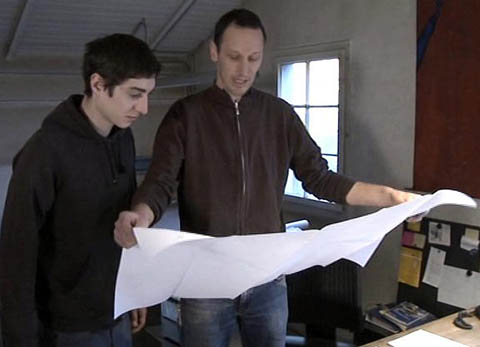 1. Mit welcher Maschine schneidet Raffael die Flacheisen der Treppenwangen millimetergenau zu? 2. Aus welchem Grund braucht Raffael eine Stückliste?3. Warum sind die verschiedenen Metalle Raffaels grosse Leidenschaft?4. Wie heisst die Winkelabmessung in der Fachsprache? 5. Bevor Raffael zwei Flacheisenteile verschweisst, muss er eine Vorbereitung treffen. Welche?6. Nenne drei typische Eigenschaften, die ein Metallbaulehrling mitbringen sollte.7. Welche beiden Unterrichtsfächer sind im Film erwähnt?8. Welchem Zweck dienen die überbetrieblichen Kurse?9. Nenne mindestens vier wichtige Ausrüstungsgegenstände eines Metallbauers.10. Umschreibe den Begriff «Schweissblende».11. Welche «Veredelung» erfahren die Bauteile zum Schluss und aus welchem Grund?12. Warum könntest du dir vorstellen, diesen Beruf zu erlernen, oder warum nicht?1. Mit welcher Maschine schneidet Raffael die Flacheisen der Treppenwangen millimetergenau zu? 2. Aus welchem Grund braucht Raffael eine Stückliste?3. Warum sind die verschiedenen Metalle Raffaels grosse Leidenschaft?4. Wie heisst die Winkelabmessung in der Fachsprache? 5. Bevor Raffael zwei Flacheisenteile verschweisst, muss er eine Vorbereitung treffen. Welche?6. Nenne drei typische Eigenschaften, die ein Metallbaulehrling mitbringen sollte.7. Welche beiden Unterrichtsfächer sind im Film erwähnt?8. Welchem Zweck dienen die überbetrieblichen Kurse?9. Nenne mindestens vier wichtige Ausrüstungsgegenstände eines Metallbauers.10. Umschreibe den Begriff «Schweissblende».11. Welche «Veredelung» erfahren die Bauteile zum Schluss und aus welchem Grund?12. Warum könntest du dir vorstellen, diesen Beruf zu erlernen, oder warum nicht?1. Mit welcher Maschine schneidet Raffael die Flacheisen der Treppenwangen millimetergenau zu? 2. Aus welchem Grund braucht Raffael eine Stückliste?3. Warum sind die verschiedenen Metalle Raffaels grosse Leidenschaft?4. Wie heisst die Winkelabmessung in der Fachsprache? 5. Bevor Raffael zwei Flacheisenteile verschweisst, muss er eine Vorbereitung treffen. Welche?6. Nenne drei typische Eigenschaften, die ein Metallbaulehrling mitbringen sollte.7. Welche beiden Unterrichtsfächer sind im Film erwähnt?8. Welchem Zweck dienen die überbetrieblichen Kurse?9. Nenne mindestens vier wichtige Ausrüstungsgegenstände eines Metallbauers.10. Umschreibe den Begriff «Schweissblende».11. Welche «Veredelung» erfahren die Bauteile zum Schluss und aus welchem Grund?12. Warum könntest du dir vorstellen, diesen Beruf zu erlernen, oder warum nicht?1. Mit welcher Maschine schneidet Raffael die Flacheisen der Treppenwangen millimetergenau zu? 2. Aus welchem Grund braucht Raffael eine Stückliste?3. Warum sind die verschiedenen Metalle Raffaels grosse Leidenschaft?4. Wie heisst die Winkelabmessung in der Fachsprache? 5. Bevor Raffael zwei Flacheisenteile verschweisst, muss er eine Vorbereitung treffen. Welche?6. Nenne drei typische Eigenschaften, die ein Metallbaulehrling mitbringen sollte.7. Welche beiden Unterrichtsfächer sind im Film erwähnt?8. Welchem Zweck dienen die überbetrieblichen Kurse?9. Nenne mindestens vier wichtige Ausrüstungsgegenstände eines Metallbauers.10. Umschreibe den Begriff «Schweissblende».11. Welche «Veredelung» erfahren die Bauteile zum Schluss und aus welchem Grund?12. Warum könntest du dir vorstellen, diesen Beruf zu erlernen, oder warum nicht?1. Mit welcher Maschine schneidet Raffael die Flacheisen der Treppenwangen millimetergenau zu? 2. Aus welchem Grund braucht Raffael eine Stückliste?3. Warum sind die verschiedenen Metalle Raffaels grosse Leidenschaft?4. Wie heisst die Winkelabmessung in der Fachsprache? 5. Bevor Raffael zwei Flacheisenteile verschweisst, muss er eine Vorbereitung treffen. Welche?6. Nenne drei typische Eigenschaften, die ein Metallbaulehrling mitbringen sollte.7. Welche beiden Unterrichtsfächer sind im Film erwähnt?8. Welchem Zweck dienen die überbetrieblichen Kurse?9. Nenne mindestens vier wichtige Ausrüstungsgegenstände eines Metallbauers.10. Umschreibe den Begriff «Schweissblende».11. Welche «Veredelung» erfahren die Bauteile zum Schluss und aus welchem Grund?12. Warum könntest du dir vorstellen, diesen Beruf zu erlernen, oder warum nicht?1. Mit welcher Maschine schneidet Raffael die Flacheisen der Treppenwangen millimetergenau zu? 2. Aus welchem Grund braucht Raffael eine Stückliste?3. Warum sind die verschiedenen Metalle Raffaels grosse Leidenschaft?4. Wie heisst die Winkelabmessung in der Fachsprache? 5. Bevor Raffael zwei Flacheisenteile verschweisst, muss er eine Vorbereitung treffen. Welche?6. Nenne drei typische Eigenschaften, die ein Metallbaulehrling mitbringen sollte.7. Welche beiden Unterrichtsfächer sind im Film erwähnt?8. Welchem Zweck dienen die überbetrieblichen Kurse?9. Nenne mindestens vier wichtige Ausrüstungsgegenstände eines Metallbauers.10. Umschreibe den Begriff «Schweissblende».11. Welche «Veredelung» erfahren die Bauteile zum Schluss und aus welchem Grund?12. Warum könntest du dir vorstellen, diesen Beruf zu erlernen, oder warum nicht?1. Mit welcher Maschine schneidet Raffael die Flacheisen der Treppenwangen millimetergenau zu? 2. Aus welchem Grund braucht Raffael eine Stückliste?3. Warum sind die verschiedenen Metalle Raffaels grosse Leidenschaft?4. Wie heisst die Winkelabmessung in der Fachsprache? 5. Bevor Raffael zwei Flacheisenteile verschweisst, muss er eine Vorbereitung treffen. Welche?6. Nenne drei typische Eigenschaften, die ein Metallbaulehrling mitbringen sollte.7. Welche beiden Unterrichtsfächer sind im Film erwähnt?8. Welchem Zweck dienen die überbetrieblichen Kurse?9. Nenne mindestens vier wichtige Ausrüstungsgegenstände eines Metallbauers.10. Umschreibe den Begriff «Schweissblende».11. Welche «Veredelung» erfahren die Bauteile zum Schluss und aus welchem Grund?12. Warum könntest du dir vorstellen, diesen Beruf zu erlernen, oder warum nicht?1. Mit welcher Maschine schneidet Raffael die Flacheisen der Treppenwangen millimetergenau zu? 2. Aus welchem Grund braucht Raffael eine Stückliste?3. Warum sind die verschiedenen Metalle Raffaels grosse Leidenschaft?4. Wie heisst die Winkelabmessung in der Fachsprache? 5. Bevor Raffael zwei Flacheisenteile verschweisst, muss er eine Vorbereitung treffen. Welche?6. Nenne drei typische Eigenschaften, die ein Metallbaulehrling mitbringen sollte.7. Welche beiden Unterrichtsfächer sind im Film erwähnt?8. Welchem Zweck dienen die überbetrieblichen Kurse?9. Nenne mindestens vier wichtige Ausrüstungsgegenstände eines Metallbauers.10. Umschreibe den Begriff «Schweissblende».11. Welche «Veredelung» erfahren die Bauteile zum Schluss und aus welchem Grund?12. Warum könntest du dir vorstellen, diesen Beruf zu erlernen, oder warum nicht?1. Mit welcher Maschine schneidet Raffael die Flacheisen der Treppenwangen millimetergenau zu? 2. Aus welchem Grund braucht Raffael eine Stückliste?3. Warum sind die verschiedenen Metalle Raffaels grosse Leidenschaft?4. Wie heisst die Winkelabmessung in der Fachsprache? 5. Bevor Raffael zwei Flacheisenteile verschweisst, muss er eine Vorbereitung treffen. Welche?6. Nenne drei typische Eigenschaften, die ein Metallbaulehrling mitbringen sollte.7. Welche beiden Unterrichtsfächer sind im Film erwähnt?8. Welchem Zweck dienen die überbetrieblichen Kurse?9. Nenne mindestens vier wichtige Ausrüstungsgegenstände eines Metallbauers.10. Umschreibe den Begriff «Schweissblende».11. Welche «Veredelung» erfahren die Bauteile zum Schluss und aus welchem Grund?12. Warum könntest du dir vorstellen, diesen Beruf zu erlernen, oder warum nicht?1. Mit welcher Maschine schneidet Raffael die Flacheisen der Treppenwangen millimetergenau zu? 2. Aus welchem Grund braucht Raffael eine Stückliste?3. Warum sind die verschiedenen Metalle Raffaels grosse Leidenschaft?4. Wie heisst die Winkelabmessung in der Fachsprache? 5. Bevor Raffael zwei Flacheisenteile verschweisst, muss er eine Vorbereitung treffen. Welche?6. Nenne drei typische Eigenschaften, die ein Metallbaulehrling mitbringen sollte.7. Welche beiden Unterrichtsfächer sind im Film erwähnt?8. Welchem Zweck dienen die überbetrieblichen Kurse?9. Nenne mindestens vier wichtige Ausrüstungsgegenstände eines Metallbauers.10. Umschreibe den Begriff «Schweissblende».11. Welche «Veredelung» erfahren die Bauteile zum Schluss und aus welchem Grund?12. Warum könntest du dir vorstellen, diesen Beruf zu erlernen, oder warum nicht?1. Mit welcher Maschine schneidet Raffael die Flacheisen der Treppenwangen millimetergenau zu? 2. Aus welchem Grund braucht Raffael eine Stückliste?3. Warum sind die verschiedenen Metalle Raffaels grosse Leidenschaft?4. Wie heisst die Winkelabmessung in der Fachsprache? 5. Bevor Raffael zwei Flacheisenteile verschweisst, muss er eine Vorbereitung treffen. Welche?6. Nenne drei typische Eigenschaften, die ein Metallbaulehrling mitbringen sollte.7. Welche beiden Unterrichtsfächer sind im Film erwähnt?8. Welchem Zweck dienen die überbetrieblichen Kurse?9. Nenne mindestens vier wichtige Ausrüstungsgegenstände eines Metallbauers.10. Umschreibe den Begriff «Schweissblende».11. Welche «Veredelung» erfahren die Bauteile zum Schluss und aus welchem Grund?12. Warum könntest du dir vorstellen, diesen Beruf zu erlernen, oder warum nicht?1. Mit welcher Maschine schneidet Raffael die Flacheisen der Treppenwangen millimetergenau zu? 2. Aus welchem Grund braucht Raffael eine Stückliste?3. Warum sind die verschiedenen Metalle Raffaels grosse Leidenschaft?4. Wie heisst die Winkelabmessung in der Fachsprache? 5. Bevor Raffael zwei Flacheisenteile verschweisst, muss er eine Vorbereitung treffen. Welche?6. Nenne drei typische Eigenschaften, die ein Metallbaulehrling mitbringen sollte.7. Welche beiden Unterrichtsfächer sind im Film erwähnt?8. Welchem Zweck dienen die überbetrieblichen Kurse?9. Nenne mindestens vier wichtige Ausrüstungsgegenstände eines Metallbauers.10. Umschreibe den Begriff «Schweissblende».11. Welche «Veredelung» erfahren die Bauteile zum Schluss und aus welchem Grund?12. Warum könntest du dir vorstellen, diesen Beruf zu erlernen, oder warum nicht?1. Mit welcher Maschine schneidet Raffael die Flacheisen der Treppenwangen millimetergenau zu? 2. Aus welchem Grund braucht Raffael eine Stückliste?3. Warum sind die verschiedenen Metalle Raffaels grosse Leidenschaft?4. Wie heisst die Winkelabmessung in der Fachsprache? 5. Bevor Raffael zwei Flacheisenteile verschweisst, muss er eine Vorbereitung treffen. Welche?6. Nenne drei typische Eigenschaften, die ein Metallbaulehrling mitbringen sollte.7. Welche beiden Unterrichtsfächer sind im Film erwähnt?8. Welchem Zweck dienen die überbetrieblichen Kurse?9. Nenne mindestens vier wichtige Ausrüstungsgegenstände eines Metallbauers.10. Umschreibe den Begriff «Schweissblende».11. Welche «Veredelung» erfahren die Bauteile zum Schluss und aus welchem Grund?12. Warum könntest du dir vorstellen, diesen Beruf zu erlernen, oder warum nicht?1. Mit welcher Maschine schneidet Raffael die Flacheisen der Treppenwangen millimetergenau zu? 2. Aus welchem Grund braucht Raffael eine Stückliste?3. Warum sind die verschiedenen Metalle Raffaels grosse Leidenschaft?4. Wie heisst die Winkelabmessung in der Fachsprache? 5. Bevor Raffael zwei Flacheisenteile verschweisst, muss er eine Vorbereitung treffen. Welche?6. Nenne drei typische Eigenschaften, die ein Metallbaulehrling mitbringen sollte.7. Welche beiden Unterrichtsfächer sind im Film erwähnt?8. Welchem Zweck dienen die überbetrieblichen Kurse?9. Nenne mindestens vier wichtige Ausrüstungsgegenstände eines Metallbauers.10. Umschreibe den Begriff «Schweissblende».11. Welche «Veredelung» erfahren die Bauteile zum Schluss und aus welchem Grund?12. Warum könntest du dir vorstellen, diesen Beruf zu erlernen, oder warum nicht?1. Mit welcher Maschine schneidet Raffael die Flacheisen der Treppenwangen millimetergenau zu? 2. Aus welchem Grund braucht Raffael eine Stückliste?3. Warum sind die verschiedenen Metalle Raffaels grosse Leidenschaft?4. Wie heisst die Winkelabmessung in der Fachsprache? 5. Bevor Raffael zwei Flacheisenteile verschweisst, muss er eine Vorbereitung treffen. Welche?6. Nenne drei typische Eigenschaften, die ein Metallbaulehrling mitbringen sollte.7. Welche beiden Unterrichtsfächer sind im Film erwähnt?8. Welchem Zweck dienen die überbetrieblichen Kurse?9. Nenne mindestens vier wichtige Ausrüstungsgegenstände eines Metallbauers.10. Umschreibe den Begriff «Schweissblende».11. Welche «Veredelung» erfahren die Bauteile zum Schluss und aus welchem Grund?12. Warum könntest du dir vorstellen, diesen Beruf zu erlernen, oder warum nicht?1. Mit welcher Maschine schneidet Raffael die Flacheisen der Treppenwangen millimetergenau zu? 2. Aus welchem Grund braucht Raffael eine Stückliste?3. Warum sind die verschiedenen Metalle Raffaels grosse Leidenschaft?4. Wie heisst die Winkelabmessung in der Fachsprache? 5. Bevor Raffael zwei Flacheisenteile verschweisst, muss er eine Vorbereitung treffen. Welche?6. Nenne drei typische Eigenschaften, die ein Metallbaulehrling mitbringen sollte.7. Welche beiden Unterrichtsfächer sind im Film erwähnt?8. Welchem Zweck dienen die überbetrieblichen Kurse?9. Nenne mindestens vier wichtige Ausrüstungsgegenstände eines Metallbauers.10. Umschreibe den Begriff «Schweissblende».11. Welche «Veredelung» erfahren die Bauteile zum Schluss und aus welchem Grund?12. Warum könntest du dir vorstellen, diesen Beruf zu erlernen, oder warum nicht?1. Mit welcher Maschine schneidet Raffael die Flacheisen der Treppenwangen millimetergenau zu? 2. Aus welchem Grund braucht Raffael eine Stückliste?3. Warum sind die verschiedenen Metalle Raffaels grosse Leidenschaft?4. Wie heisst die Winkelabmessung in der Fachsprache? 5. Bevor Raffael zwei Flacheisenteile verschweisst, muss er eine Vorbereitung treffen. Welche?6. Nenne drei typische Eigenschaften, die ein Metallbaulehrling mitbringen sollte.7. Welche beiden Unterrichtsfächer sind im Film erwähnt?8. Welchem Zweck dienen die überbetrieblichen Kurse?9. Nenne mindestens vier wichtige Ausrüstungsgegenstände eines Metallbauers.10. Umschreibe den Begriff «Schweissblende».11. Welche «Veredelung» erfahren die Bauteile zum Schluss und aus welchem Grund?12. Warum könntest du dir vorstellen, diesen Beruf zu erlernen, oder warum nicht?1. Mit welcher Maschine schneidet Raffael die Flacheisen der Treppenwangen millimetergenau zu? 2. Aus welchem Grund braucht Raffael eine Stückliste?3. Warum sind die verschiedenen Metalle Raffaels grosse Leidenschaft?4. Wie heisst die Winkelabmessung in der Fachsprache? 5. Bevor Raffael zwei Flacheisenteile verschweisst, muss er eine Vorbereitung treffen. Welche?6. Nenne drei typische Eigenschaften, die ein Metallbaulehrling mitbringen sollte.7. Welche beiden Unterrichtsfächer sind im Film erwähnt?8. Welchem Zweck dienen die überbetrieblichen Kurse?9. Nenne mindestens vier wichtige Ausrüstungsgegenstände eines Metallbauers.10. Umschreibe den Begriff «Schweissblende».11. Welche «Veredelung» erfahren die Bauteile zum Schluss und aus welchem Grund?12. Warum könntest du dir vorstellen, diesen Beruf zu erlernen, oder warum nicht?1. Mit welcher Maschine schneidet Raffael die Flacheisen der Treppenwangen millimetergenau zu? 2. Aus welchem Grund braucht Raffael eine Stückliste?3. Warum sind die verschiedenen Metalle Raffaels grosse Leidenschaft?4. Wie heisst die Winkelabmessung in der Fachsprache? 5. Bevor Raffael zwei Flacheisenteile verschweisst, muss er eine Vorbereitung treffen. Welche?6. Nenne drei typische Eigenschaften, die ein Metallbaulehrling mitbringen sollte.7. Welche beiden Unterrichtsfächer sind im Film erwähnt?8. Welchem Zweck dienen die überbetrieblichen Kurse?9. Nenne mindestens vier wichtige Ausrüstungsgegenstände eines Metallbauers.10. Umschreibe den Begriff «Schweissblende».11. Welche «Veredelung» erfahren die Bauteile zum Schluss und aus welchem Grund?12. Warum könntest du dir vorstellen, diesen Beruf zu erlernen, oder warum nicht?1. Mit welcher Maschine schneidet Raffael die Flacheisen der Treppenwangen millimetergenau zu? 2. Aus welchem Grund braucht Raffael eine Stückliste?3. Warum sind die verschiedenen Metalle Raffaels grosse Leidenschaft?4. Wie heisst die Winkelabmessung in der Fachsprache? 5. Bevor Raffael zwei Flacheisenteile verschweisst, muss er eine Vorbereitung treffen. Welche?6. Nenne drei typische Eigenschaften, die ein Metallbaulehrling mitbringen sollte.7. Welche beiden Unterrichtsfächer sind im Film erwähnt?8. Welchem Zweck dienen die überbetrieblichen Kurse?9. Nenne mindestens vier wichtige Ausrüstungsgegenstände eines Metallbauers.10. Umschreibe den Begriff «Schweissblende».11. Welche «Veredelung» erfahren die Bauteile zum Schluss und aus welchem Grund?12. Warum könntest du dir vorstellen, diesen Beruf zu erlernen, oder warum nicht?1. Mit welcher Maschine schneidet Raffael die Flacheisen der Treppenwangen millimetergenau zu? 2. Aus welchem Grund braucht Raffael eine Stückliste?3. Warum sind die verschiedenen Metalle Raffaels grosse Leidenschaft?4. Wie heisst die Winkelabmessung in der Fachsprache? 5. Bevor Raffael zwei Flacheisenteile verschweisst, muss er eine Vorbereitung treffen. Welche?6. Nenne drei typische Eigenschaften, die ein Metallbaulehrling mitbringen sollte.7. Welche beiden Unterrichtsfächer sind im Film erwähnt?8. Welchem Zweck dienen die überbetrieblichen Kurse?9. Nenne mindestens vier wichtige Ausrüstungsgegenstände eines Metallbauers.10. Umschreibe den Begriff «Schweissblende».11. Welche «Veredelung» erfahren die Bauteile zum Schluss und aus welchem Grund?12. Warum könntest du dir vorstellen, diesen Beruf zu erlernen, oder warum nicht?1. Mit welcher Maschine schneidet Raffael die Flacheisen der Treppenwangen millimetergenau zu? 2. Aus welchem Grund braucht Raffael eine Stückliste?3. Warum sind die verschiedenen Metalle Raffaels grosse Leidenschaft?4. Wie heisst die Winkelabmessung in der Fachsprache? 5. Bevor Raffael zwei Flacheisenteile verschweisst, muss er eine Vorbereitung treffen. Welche?6. Nenne drei typische Eigenschaften, die ein Metallbaulehrling mitbringen sollte.7. Welche beiden Unterrichtsfächer sind im Film erwähnt?8. Welchem Zweck dienen die überbetrieblichen Kurse?9. Nenne mindestens vier wichtige Ausrüstungsgegenstände eines Metallbauers.10. Umschreibe den Begriff «Schweissblende».11. Welche «Veredelung» erfahren die Bauteile zum Schluss und aus welchem Grund?12. Warum könntest du dir vorstellen, diesen Beruf zu erlernen, oder warum nicht?1. Mit welcher Maschine schneidet Raffael die Flacheisen der Treppenwangen millimetergenau zu? 2. Aus welchem Grund braucht Raffael eine Stückliste?3. Warum sind die verschiedenen Metalle Raffaels grosse Leidenschaft?4. Wie heisst die Winkelabmessung in der Fachsprache? 5. Bevor Raffael zwei Flacheisenteile verschweisst, muss er eine Vorbereitung treffen. Welche?6. Nenne drei typische Eigenschaften, die ein Metallbaulehrling mitbringen sollte.7. Welche beiden Unterrichtsfächer sind im Film erwähnt?8. Welchem Zweck dienen die überbetrieblichen Kurse?9. Nenne mindestens vier wichtige Ausrüstungsgegenstände eines Metallbauers.10. Umschreibe den Begriff «Schweissblende».11. Welche «Veredelung» erfahren die Bauteile zum Schluss und aus welchem Grund?12. Warum könntest du dir vorstellen, diesen Beruf zu erlernen, oder warum nicht?1. Mit welcher Maschine schneidet Raffael die Flacheisen der Treppenwangen millimetergenau zu? 2. Aus welchem Grund braucht Raffael eine Stückliste?3. Warum sind die verschiedenen Metalle Raffaels grosse Leidenschaft?4. Wie heisst die Winkelabmessung in der Fachsprache? 5. Bevor Raffael zwei Flacheisenteile verschweisst, muss er eine Vorbereitung treffen. Welche?6. Nenne drei typische Eigenschaften, die ein Metallbaulehrling mitbringen sollte.7. Welche beiden Unterrichtsfächer sind im Film erwähnt?8. Welchem Zweck dienen die überbetrieblichen Kurse?9. Nenne mindestens vier wichtige Ausrüstungsgegenstände eines Metallbauers.10. Umschreibe den Begriff «Schweissblende».11. Welche «Veredelung» erfahren die Bauteile zum Schluss und aus welchem Grund?12. Warum könntest du dir vorstellen, diesen Beruf zu erlernen, oder warum nicht?1. Mit welcher Maschine schneidet Raffael die Flacheisen der Treppenwangen millimetergenau zu? 2. Aus welchem Grund braucht Raffael eine Stückliste?3. Warum sind die verschiedenen Metalle Raffaels grosse Leidenschaft?4. Wie heisst die Winkelabmessung in der Fachsprache? 5. Bevor Raffael zwei Flacheisenteile verschweisst, muss er eine Vorbereitung treffen. Welche?6. Nenne drei typische Eigenschaften, die ein Metallbaulehrling mitbringen sollte.7. Welche beiden Unterrichtsfächer sind im Film erwähnt?8. Welchem Zweck dienen die überbetrieblichen Kurse?9. Nenne mindestens vier wichtige Ausrüstungsgegenstände eines Metallbauers.10. Umschreibe den Begriff «Schweissblende».11. Welche «Veredelung» erfahren die Bauteile zum Schluss und aus welchem Grund?12. Warum könntest du dir vorstellen, diesen Beruf zu erlernen, oder warum nicht?1. Mit welcher Maschine schneidet Raffael die Flacheisen der Treppenwangen millimetergenau zu? 2. Aus welchem Grund braucht Raffael eine Stückliste?3. Warum sind die verschiedenen Metalle Raffaels grosse Leidenschaft?4. Wie heisst die Winkelabmessung in der Fachsprache? 5. Bevor Raffael zwei Flacheisenteile verschweisst, muss er eine Vorbereitung treffen. Welche?6. Nenne drei typische Eigenschaften, die ein Metallbaulehrling mitbringen sollte.7. Welche beiden Unterrichtsfächer sind im Film erwähnt?8. Welchem Zweck dienen die überbetrieblichen Kurse?9. Nenne mindestens vier wichtige Ausrüstungsgegenstände eines Metallbauers.10. Umschreibe den Begriff «Schweissblende».11. Welche «Veredelung» erfahren die Bauteile zum Schluss und aus welchem Grund?12. Warum könntest du dir vorstellen, diesen Beruf zu erlernen, oder warum nicht?1. Mit welcher Maschine schneidet Raffael die Flacheisen der Treppenwangen millimetergenau zu? 2. Aus welchem Grund braucht Raffael eine Stückliste?3. Warum sind die verschiedenen Metalle Raffaels grosse Leidenschaft?4. Wie heisst die Winkelabmessung in der Fachsprache? 5. Bevor Raffael zwei Flacheisenteile verschweisst, muss er eine Vorbereitung treffen. Welche?6. Nenne drei typische Eigenschaften, die ein Metallbaulehrling mitbringen sollte.7. Welche beiden Unterrichtsfächer sind im Film erwähnt?8. Welchem Zweck dienen die überbetrieblichen Kurse?9. Nenne mindestens vier wichtige Ausrüstungsgegenstände eines Metallbauers.10. Umschreibe den Begriff «Schweissblende».11. Welche «Veredelung» erfahren die Bauteile zum Schluss und aus welchem Grund?12. Warum könntest du dir vorstellen, diesen Beruf zu erlernen, oder warum nicht?1. Mit welcher Maschine schneidet Raffael die Flacheisen der Treppenwangen millimetergenau zu? 2. Aus welchem Grund braucht Raffael eine Stückliste?3. Warum sind die verschiedenen Metalle Raffaels grosse Leidenschaft?4. Wie heisst die Winkelabmessung in der Fachsprache? 5. Bevor Raffael zwei Flacheisenteile verschweisst, muss er eine Vorbereitung treffen. Welche?6. Nenne drei typische Eigenschaften, die ein Metallbaulehrling mitbringen sollte.7. Welche beiden Unterrichtsfächer sind im Film erwähnt?8. Welchem Zweck dienen die überbetrieblichen Kurse?9. Nenne mindestens vier wichtige Ausrüstungsgegenstände eines Metallbauers.10. Umschreibe den Begriff «Schweissblende».11. Welche «Veredelung» erfahren die Bauteile zum Schluss und aus welchem Grund?12. Warum könntest du dir vorstellen, diesen Beruf zu erlernen, oder warum nicht?1. Mit welcher Maschine schneidet Raffael die Flacheisen der Treppenwangen millimetergenau zu? 2. Aus welchem Grund braucht Raffael eine Stückliste?3. Warum sind die verschiedenen Metalle Raffaels grosse Leidenschaft?4. Wie heisst die Winkelabmessung in der Fachsprache? 5. Bevor Raffael zwei Flacheisenteile verschweisst, muss er eine Vorbereitung treffen. Welche?6. Nenne drei typische Eigenschaften, die ein Metallbaulehrling mitbringen sollte.7. Welche beiden Unterrichtsfächer sind im Film erwähnt?8. Welchem Zweck dienen die überbetrieblichen Kurse?9. Nenne mindestens vier wichtige Ausrüstungsgegenstände eines Metallbauers.10. Umschreibe den Begriff «Schweissblende».11. Welche «Veredelung» erfahren die Bauteile zum Schluss und aus welchem Grund?12. Warum könntest du dir vorstellen, diesen Beruf zu erlernen, oder warum nicht?1. Mit welcher Maschine schneidet Raffael die Flacheisen der Treppenwangen millimetergenau zu? 2. Aus welchem Grund braucht Raffael eine Stückliste?3. Warum sind die verschiedenen Metalle Raffaels grosse Leidenschaft?4. Wie heisst die Winkelabmessung in der Fachsprache? 5. Bevor Raffael zwei Flacheisenteile verschweisst, muss er eine Vorbereitung treffen. Welche?6. Nenne drei typische Eigenschaften, die ein Metallbaulehrling mitbringen sollte.7. Welche beiden Unterrichtsfächer sind im Film erwähnt?8. Welchem Zweck dienen die überbetrieblichen Kurse?9. Nenne mindestens vier wichtige Ausrüstungsgegenstände eines Metallbauers.10. Umschreibe den Begriff «Schweissblende».11. Welche «Veredelung» erfahren die Bauteile zum Schluss und aus welchem Grund?12. Warum könntest du dir vorstellen, diesen Beruf zu erlernen, oder warum nicht?1. Mit welcher Maschine schneidet Raffael die Flacheisen der Treppenwangen millimetergenau zu? 2. Aus welchem Grund braucht Raffael eine Stückliste?3. Warum sind die verschiedenen Metalle Raffaels grosse Leidenschaft?4. Wie heisst die Winkelabmessung in der Fachsprache? 5. Bevor Raffael zwei Flacheisenteile verschweisst, muss er eine Vorbereitung treffen. Welche?6. Nenne drei typische Eigenschaften, die ein Metallbaulehrling mitbringen sollte.7. Welche beiden Unterrichtsfächer sind im Film erwähnt?8. Welchem Zweck dienen die überbetrieblichen Kurse?9. Nenne mindestens vier wichtige Ausrüstungsgegenstände eines Metallbauers.10. Umschreibe den Begriff «Schweissblende».11. Welche «Veredelung» erfahren die Bauteile zum Schluss und aus welchem Grund?12. Warum könntest du dir vorstellen, diesen Beruf zu erlernen, oder warum nicht?1. Mit welcher Maschine schneidet Raffael die Flacheisen der Treppenwangen millimetergenau zu? 2. Aus welchem Grund braucht Raffael eine Stückliste?3. Warum sind die verschiedenen Metalle Raffaels grosse Leidenschaft?4. Wie heisst die Winkelabmessung in der Fachsprache? 5. Bevor Raffael zwei Flacheisenteile verschweisst, muss er eine Vorbereitung treffen. Welche?6. Nenne drei typische Eigenschaften, die ein Metallbaulehrling mitbringen sollte.7. Welche beiden Unterrichtsfächer sind im Film erwähnt?8. Welchem Zweck dienen die überbetrieblichen Kurse?9. Nenne mindestens vier wichtige Ausrüstungsgegenstände eines Metallbauers.10. Umschreibe den Begriff «Schweissblende».11. Welche «Veredelung» erfahren die Bauteile zum Schluss und aus welchem Grund?12. Warum könntest du dir vorstellen, diesen Beruf zu erlernen, oder warum nicht?1. Mit welcher Maschine schneidet Raffael die Flacheisen der Treppenwangen millimetergenau zu? 2. Aus welchem Grund braucht Raffael eine Stückliste?3. Warum sind die verschiedenen Metalle Raffaels grosse Leidenschaft?4. Wie heisst die Winkelabmessung in der Fachsprache? 5. Bevor Raffael zwei Flacheisenteile verschweisst, muss er eine Vorbereitung treffen. Welche?6. Nenne drei typische Eigenschaften, die ein Metallbaulehrling mitbringen sollte.7. Welche beiden Unterrichtsfächer sind im Film erwähnt?8. Welchem Zweck dienen die überbetrieblichen Kurse?9. Nenne mindestens vier wichtige Ausrüstungsgegenstände eines Metallbauers.10. Umschreibe den Begriff «Schweissblende».11. Welche «Veredelung» erfahren die Bauteile zum Schluss und aus welchem Grund?12. Warum könntest du dir vorstellen, diesen Beruf zu erlernen, oder warum nicht?1. Mit welcher Maschine schneidet Raffael die Flacheisen der Treppenwangen millimetergenau zu? 2. Aus welchem Grund braucht Raffael eine Stückliste?3. Warum sind die verschiedenen Metalle Raffaels grosse Leidenschaft?4. Wie heisst die Winkelabmessung in der Fachsprache? 5. Bevor Raffael zwei Flacheisenteile verschweisst, muss er eine Vorbereitung treffen. Welche?6. Nenne drei typische Eigenschaften, die ein Metallbaulehrling mitbringen sollte.7. Welche beiden Unterrichtsfächer sind im Film erwähnt?8. Welchem Zweck dienen die überbetrieblichen Kurse?9. Nenne mindestens vier wichtige Ausrüstungsgegenstände eines Metallbauers.10. Umschreibe den Begriff «Schweissblende».11. Welche «Veredelung» erfahren die Bauteile zum Schluss und aus welchem Grund?12. Warum könntest du dir vorstellen, diesen Beruf zu erlernen, oder warum nicht?1. Mit welcher Maschine schneidet Raffael die Flacheisen der Treppenwangen millimetergenau zu? 2. Aus welchem Grund braucht Raffael eine Stückliste?3. Warum sind die verschiedenen Metalle Raffaels grosse Leidenschaft?4. Wie heisst die Winkelabmessung in der Fachsprache? 5. Bevor Raffael zwei Flacheisenteile verschweisst, muss er eine Vorbereitung treffen. Welche?6. Nenne drei typische Eigenschaften, die ein Metallbaulehrling mitbringen sollte.7. Welche beiden Unterrichtsfächer sind im Film erwähnt?8. Welchem Zweck dienen die überbetrieblichen Kurse?9. Nenne mindestens vier wichtige Ausrüstungsgegenstände eines Metallbauers.10. Umschreibe den Begriff «Schweissblende».11. Welche «Veredelung» erfahren die Bauteile zum Schluss und aus welchem Grund?12. Warum könntest du dir vorstellen, diesen Beruf zu erlernen, oder warum nicht?